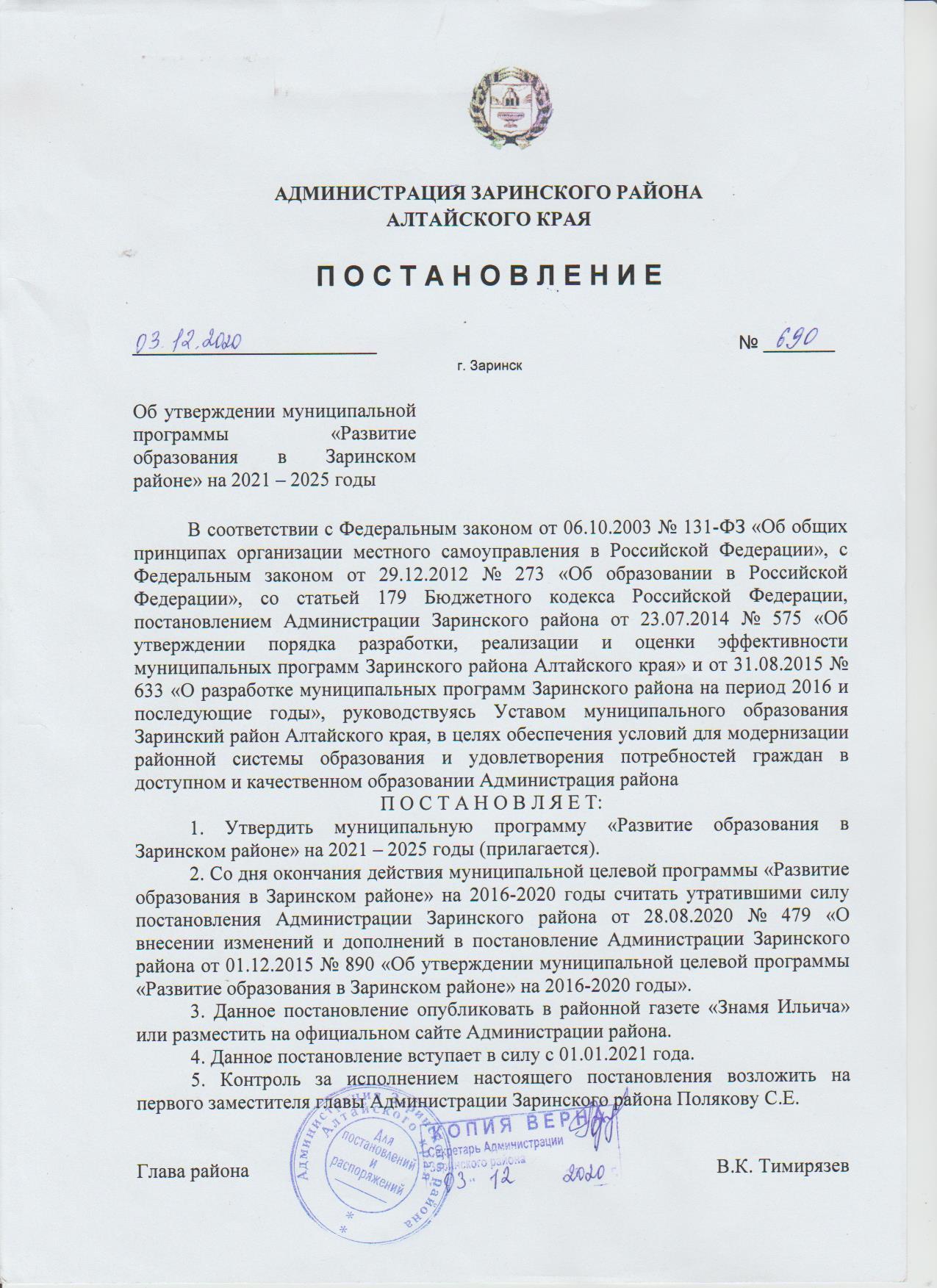 ПРИЛОЖЕНИЕк постановлению АдминистрацииЗаринского районаот  03.12.2020 №  690МУНИЦИПАЛЬНАЯ ПРОГРАММА «Развитие образования в Заринском районе» на 2021-2025 годыПАСПОРТмуниципальной программы «Развитие образования в Заринском районе» на 2021-2025 годыОбщая характеристика сферы реализации муниципальной программыВ основу социальной политики Заринкого района положена системная работа по поддержке базовых общественных институтов, поэтому особое внимание уделяется реализации муниципальных программ в области дошкольного и общего образования, культурно эстетического и патриотического воспитания подрастающего поколения, укрепления и сохранения здоровья.До 2025 года в крае будет реализовано 5 региональных проектов в сфере образования: «Современная школа», «Успех каждого ребенка», «Поддержка семей, имеющих детей», «Цифровая образовательная среда», «Учитель будущего».Современные подходы к развитию содержания дошкольного образования определили его неотъемлемой частью общего образования. Принятые за последние 3 года в регионе меры позволяют говорить о позитивных изменениях в системе дошкольного образования. Алтайский край входит в число регионов Российской Федерации, наиболее успешно решающих проблемы обеспечения доступности и вариативности дошкольного образования. В районе реализуются стандарты дошкольного образования, исполняются требования к образовательной программе, новой образовательной среде, результатам образования. Вместе с тем проблема доступности услуг дошкольного образования для детей до 3 лет остается актуальной.Продолжаются процессы совершенствования структуры и содержания основного общего образования. Муниципальная сеть общеобразовательных организаций видоизменяется с сохранением показателя охвата учащихся образовательными услугами: охват детей программами общего среднего образования ежегодно составляет свыше 99,9 % (численность обучащихся 1562 человек).Развитие системы общего образования осуществляется в условиях введения федеральных государственных образовательных стандартов, в том числе для обучения детей с ограниченными возможностями здоровья, благоприятного прогноза роста численности учащихся в системе общего образования, диверсификации образовательных услуг в соответствии с индивидуальными запросами потребителей образовательной услуги в Заринском районе.В муниципалитете организована работа по выявлению и поддержке одаренных и высокомотивированных обучающихся через участие во всероссийских олимпиадах, межрегиональных соревнованиях и других мероприятиях.Вместе с тем существует сегмент общеобразовательных организаций, демонстрирующих низкие учебные результаты на всех уровнях общего образования. Это общеобразовательные организации, работающие со сложным контингентом обучающихся  детьми из семей с низким социально-экономическим статусом, детьми, имеющими трудности в освоении образовательных программ. Для успешного обучения и социализации указанной категории детей необходимы специальные ресурсы (финансовые, кадровые, организационные), позволяющие в том числе обеспечить возможность проведения дополнительных занятий с такими учащимися, осуществлять психологическое и социально-педагогическое сопровождение, тьюторство.Отмечается дифференциация школ по состоянию материально-технической базы, уровню развития инфраструктуры, укомплектованности профессиональными педагогическими кадрами. Также при переходе на новое содержание образования, обусловленное введением федеральных государственных образовательных стандартов, требуется эффективное использование новых форм и технологий образовательного процесса, включая информационные и коммуникационные технологии.В системе образования Заринского района реализована возможность формирования культуры здоровья обучающихся: организованы отдых и оздоровление более 65 % детей в лагерях различного типа; численность учащихся, пользующихся горячим питанием, ежегодно увеличивается и составляет более 96 % от общей численности обучающихся.Требования федеральных государственных образовательных стандартов общего образования предполагают интеграцию основного и дополнительного образования. В районе в 100 % общеобразовательных организаций предоставляются услуги по реализации дополнительных общеобразовательных программ. Охват детей в возрасте от 5 до 18 лет дополнительными общеобразовательными программами составляет более 70 %. Вместе с тем система дополнительного образования детей требует существенных изменений в части развития сети образовательных организаций, расширения спектра и содержания образовательных программ, совершенствования их программно-методического и кадрового обеспечения. Отмечается необходимость обеспечения соответствия услуг дополнительного образования изменяющимся потребностям населения: создание площадок дополнительного образования и детского творчества естественнонаучной, инженерной и технической направленности. Остается актуальной планомерная работа по улучшению кадрового потенциала отрасли и формированию системы непрерывного образования, подготовки и переподготовки профессиональных кадров. Всего в системе образования Заринского района  трудится 225 педагогических работников. Доля учителей пенсионного возраста составляет 21,7 %, доля учителей в возрасте до 35 лет  20,6 %. Обновление педагогического корпуса происходит недостаточными темпами. С целью повышения престижа педагогической профессии, привлечения выпускников образовательных организаций высшего образования и среднего профессионального образования педагогического профиля для работы в муниципальных (государственных) общеобразовательных организациях Администрацией Заринского района принимаются меры, направленные на поднятие социального статуса педагогических работников, повышение профессиональной компетентности педагогических и управленческих кадров. Ежегодно около 40 % педагогических работников проходят курсы повышения квалификации. Однако отстающая от реальных потребностей отрасли система переподготовки и повышения квалификации не позволяет осуществлять развитие кадрового потенциала, способного обеспечить современное содержание образовательного процесса в соответствии с новыми образовательными стандартами.Важным направлением деятельности комитета по образованию и делам молодёжи является работа по обеспечению реализации полномочий по опеке и попечительству. Необходимо усовершенствовать организационно-управленческие механизмы, усилить кадровый потенциал, модернизировать центры для детей-сирот и детей, оставшихся без попечения родителей.Исполнение всех мероприятий программы позволит органам исполнительной власти края и образовательным организациям своевременно и в полном  объеме выполнить все возложенные на них обязательства, реализовать систему действий, направленную на повышение качества и эффективности работы.Приоритеты муниципальной политики в сфере реализации программы,цели и задачи, описание основных ожидаемых конечных результатовпрограммы, сроков и этапов реализацииОсновными документами, определяющими стратегию развития системы регионального образования, являются: Федеральный закон от 29.12.2012 № 273-ФЗ «Об образовании в Российской Федерации»;указы Президента Российской Федерации:от 07.05.2012 № 599 «О мерах по реализации государственной политики в области образования и науки»;от 28.12.2012 № 1688 «О некоторых мерах по реализации государственной политики в сфере защиты детей-сирот и детей, оставшихся без попечения родителей»;от 29.05.2017 № 240 «Об объявлении в Российской Федерации Десятилетия детства»;от 07.05.2018 № 204 «О национальных целях и стратегических задачах развития Российской Федерации на период до 2024 года»;национальные проекты «Образование» и «Демография», утвержденные президиумом Совета при Президенте Российской Федерации по стратегическому развитию и национальным проектам (протокол от 24.12.2018 № 16);постановление Правительства Российской Федерации от 26.12.2017 № 1642 «Об утверждении государственной программы Российской Федерации «Развитие образования»;распоряжение Правительства Российской Федерации от 25.08.201  № 1618-р об утверждении Концепции государственной семейной политики в Российской Федерации на период до 2025 года;приказ Минобрнауки России от 17.10.2013 № 1155 «Об утверждении федерального государственного образовательного стандарта дошкольного образования»;законы Алтайского края:от 21.11.2012 № 86-ЗС «Об утверждении стратегии социально-экономического развития Алтайского края до 2025 года»;от 04.09.2013 № 56-ЗС «Об образовании в Алтайском крае».Основные приоритеты муниципальной образовательной политики на территории Заринского района:в сфере дошкольного образования:создание условий для раннего развития детей в возрасте до 3 лет и реализация программ психолого-педагогической, методической и консультативной помощи родителям детей, получающих дошкольное образование в семье;сохранение 100 % доступности дошкольного образования для детей в возрасте от 3 до 7 лет;реализация мероприятий, направленных на создание дополнительных мест в организациях, реализующих образовательные программы дошкольного образования для детей в возрасте от 2 месяцев до 3 лет, независимо от их организационно-правовой формы и ведомственной принадлежности, а также организациях, оказывающих услуги по присмотру и уходу за детьми дошкольного возраста;развитие вариативных форм дошкольного образования;в сфере общего образования:внедрение в школах новых методов обучения и воспитания, современных образовательных технологий, а также обновление содержания и совершенствование методов обучения предмету «Технология»;реализация в общеобразовательных организациях федерального государственного образовательного стандарта основного и среднего общего образования, в том числе для детей с ограниченными возможностями здоровья;предоставление обучающимся детям-инвалидам и детям с ограниченными возможностями здоровья возможностей доступа к образовательным ресурсам, выбора варианта освоения программ общего образования;создание условий для выявления и развития творческих и интеллектуальных способностей талантливых детей;развитие системы комплексного мониторинга качества образования, внешней независимой системы оценки качества образования с участием общественности;реализация мероприятий, направленных на создание дополнительных мест в общеобразовательных организациях;реализация инициативы Губернатора Алтайского края «Новое качество образования Алтайского края»;3) в сфере кадрового потенциала в системе образования Заринского района:внедрение национальной системы профессионального роста педагогических работников;обеспечение условий для повышения квалификации и профессионального развития управленческих и педагогических работников системы образования;обеспечение роста престижа профессии педагогических и руководящих работников системы образования;реализация инициатив Губернатора Алтайского края «Современный учитель Алтая», «Молодой педагог Алтайского края», «Директор школы Алтая»	4) в сфере развития отдыха и занятости учащихся Заринского района, совершенствование материально-технической базы организаций дополнительного образования детей при создании новых зон досуга и отдыха; сохранение и укрепление здоровья школьников; 5) в сфере дополнительного образования детей, организации летнего отдыха и оздоровления:формирование эффективной системы выявления, поддержки и развития способностей и талантов у детей и молодежи, направленной на самоопределение и профессиональную ориентацию всех обучающихся;обеспечение соответствия услуг дополнительного образования изменяющимся потребностям населения: создание площадок дополнительного образования и детского творчества естественнонаучной и технической направленности («Кванториум», «IT-куб»);использование моделей государственно-частного партнерства при реализации мероприятий по дополнительному образованию детей;реализация инициатив Губернатора Алтайского края «Люби свой край», «Алтайский край – поколения талантов»;в сфере патриотического воспитания:юнармейское и волонтёрское движения по оказанию шефской помощи ветеранам войны и членам их семей и увековечению памяти героев;активизация работы по патриотическому воспитанию среди подросткового и взрослого населения района, преодоление ведомственной разобщённости в вопросах патриотического воспитания;развитие музейного движения;патриотическое воспитание граждан в ходе подготовки празднования Дней воинской славы и памятных дат России.7) в сфере совершенствования системы управления образованием в Заринском районе:создание условий для реализации взаимодействия граждан и образовательных организаций с органами управления образованием в цифровом виде;оптимизация государственных и муниципальных услуг в сфере образования в соответствии с целевой моделью цифровой трансформации;внедрение межведомственного и внутриведомственного юридически значимого документооборота органов управления образованием, образовательных организаций;реализация инициативы Губернатора Алтайского края «Электронная (цифровая) школа»;8) в сфере создания современных условий обучения и воспитания: продолжение модернизации инфраструктуры общеобразовательных организаций, направленной на обеспечение современных условий обучения, в том числе через участие в приоритетных федеральных и ведомственных проектах по обеспечению доступности образования детям раннего возраста, развитию сельского спорта;реализация инициатив Губернатора Алтайского края «Новая школа Алтая», «Безопасная школа Алтайского края»;9) в сфере защиты прав детей-сирот и детей, оставшихся без попечения родителей: целенаправленная работа по реализации приоритетов государственной политики в отношении детей-сирот и детей, оставшихся без попечения родителей, укрепление кадрового потенциала органов опеки и попечительства, повышение их профессиональных компетенций; пропаганда семейного устройства детей рассматриваемой категории; создание и поддержание в организациях для детей-сирот благоприятных условий пребывания, приближенных к семейным, способствующих интеллектуальному, эмоциональному, духовному, нравственному и физическому развитию детей; развитие постинтернатного сопровождения и социальной адаптации выпускников организаций для детей-сирот, организация межведомственного взаимодействия органов государственной власти, органов местного самоуправления, в том числе с негосударственными структурами, в решении проблем социальной адаптации выпускников организаций для детей-сирот.Развитие образования в Заринском районе до 2025 года осуществляется в соответствии с требованиями времени, новыми технологиями при использовании потенциала различных институций, сформированных с учетом тенденций развития экономики региона, российского образования в целом.Цели и задачи программы.Цель программы: повышение доступности качественного образования, соответствующего потребностям инновационного развития экономики, современным потребностям общества и каждого гражданина.Задачи программы:обеспечение условий для модернизации системы дошкольного образования в Заринском районе и удовлетворение потребностей граждан в доступном и качественном дошкольном образовании;повышение качества общего образования посредством обновления содержания, технологий обучения, а также за счет обновления материально-технической базы;создание условий для развития кадрового потенциала Заринского района;обеспечение прав несовершеннолетних на сохранение здоровья;создание равных возможностей для позитивной социализации и успешности каждого ребенка с учетом изменения культурной, социальной и технологической среды;создание условий для развития и совершенствования системы патриотического воспитания граждан, для совершенствования системы гражданско-патриотического, нравственно-патриотического, военно-патриотического воспитания детей, подростков, молодежи Заринского района, а также формирование у учащихся образовательных организаций Заринского района чувств нравственности и патриотизма, как важнейшей духовной и социальной ценности; совершенствование механизмов управления системой образования Заринского района для повышения качества предоставления муниципальных услуг, которые обеспечивают взаимодействие граждан и образовательных организаций с органами управления образованием, внедрение цифровых технологий в сфере управления образованием;обеспечение защиты прав и интересов детей-сирот, детей, оставшихся без попечения родителей,  содействие их семейному устройству и интеграции в обществоОжидаемые конечные результаты реализации программы.В ходе реализации программы планируется достижение следующих конечных результатов:обеспечение доступности дошкольного образования для детей в возрасте от 2 месяцев до 3 лет (отношение численности детей в возрасте от 2 месяцев до 3 лет, получающих дошкольное образование в текущем году, к сумме численности детей в возрасте от 2 месяцев до 3 лет, получающих дошкольное образование в текущем году, и численности детей в возрасте от 2 месяцев до 3 лет, находящихся в очереди на получение в текущем году дошкольного образования) на уровне 100 %;увеличение доли обучающихся в общеобразовательных организациях по новым федеральным государственным образовательным стандартам общего образования до 100%;увеличение доли детей в возрасте от 5 до 18 лет, охваченных дополнительным образованием, до 80 %;обеспечение доли руководящих и педагогических работников государственных (муниципальных) общеобразовательных организаций, своевременно прошедших повышение квалификации или профессиональную переподготовку, в общей численности руководящих и педагогических работников общеобразовательных организаций на уровне 98,8 %;увеличение доли государственных и муниципальных образовательных организаций, использующих цифровые технологии в административно-управленческой деятельности (в том числе для учета контингента и движения обучающихся, формирования отчетности), до 98 %;увеличение удельного веса численности обучающихся, занимающихся в одну смену, в общей численности обучающихся в общеобразовательных организациях (всего) до 97,1  %;увеличение доли детей-сирот и детей, оставшихся без попечения родителей, устроенных в замещающие семьи, в общем количестве детей-сирот и детей, оставшихся без попечения родителей, до 90 %Сроки и этапы реализации программы.Муниципальная программа реализуется в период с 2021 по 2025 годы без деления на этапы.4. Обобщенная характеристика мероприятий программыПрограмма состоит из основных мероприятий, которые отражают актуальные и перспективные векторы государственной политики в сфере образования Заринского района.В программе определены стратегические направления по реализации региональных проектов национального проекта «Образование»: «Современная школа» (подпрограммы 2, 9), «Успех каждого ребенка» (подпрограммы 2, 5), «Поддержка семей, имеющих детей» (подпрограмма 1), «Цифровая образовательная среда» (подпрограммы 2, 5,  7), «Учитель будущего» (подпрограмма  3), национального проекта «Демография»: «Содействие занятости женщин – создание условий дошкольного образования для детей в возрасте до трех лет» (подпрограмма 1).Мероприятия подпрограмм, включенных в программу, содержат меры по формированию и финансовому обеспечению государственных заданий, управлению сетью образовательных организаций района, механизмы стимулирования развития муниципальных систем образования, районных государственных образовательных организаций со стороны районных органов исполнительной власти. Образовательные организации в рамках реализации соответствующих подпрограмм, в том числе на конкурсной основе, могут получать дополнительные финансовые средства.В программе предусмотрено проведение традиционных и новых мероприятий, направленных на развитие творческой, научной, спортивной составляющей деятельности обучающихся.Обеспечение высокого качества образования связано с созданием не только организационных, кадровых, инфраструктурных, материально-технических и учебно-методических условий, но и объективной, охватывающей все уровни образования системы оценки качества. На ее формирование и развитие, участие в международных и национальных исследованиях качества образования, включение общественности в управление образовательными организациями, повышение качества контроля за реализацией образовательных программ направлены основные мероприятия подпрограммы 2. Перечень мероприятий программы представлен в таблице 2 программы.5. Объем финансовых ресурсов, необходимых для реализации муниципальной программы «Развитие образования в Заринском районе» на 2021-2025 годы(наименование  муниципальной  программы) Объем финансирования программы подлежит ежегодному уточнению в соответствии с законами о федеральном и краевом бюджетах на очередной финансовый год и на плановый период.Объем финансирования за счет бюджета муниципального образования Заринский район подлежит ежегодному уточнению в соответствии с решением Заринского районного Совета народных депутатов о бюджете муниципального образования Заринский район на очередной финансовый год.В случае экономии  средств районного бюджета при реализации одного из мероприятий программы допускается перераспределение данных средств на осуществление иных програмных мероприятий в рамках объемов финансирования, утвержденных в районном бюджете на соответствующий год и плановый период.6. Анализ рисков реализации программы и описание мер управления рисками реализации программыПри реализации поставленных в программе задач осуществляются меры, направленные на снижение последствий возможных рисков и повышение уровня гарантированности достижения предусмотренных программой конечных результатов.К рискам относятся:нормативные правовые риски  непринятие или несвоевременное принятие необходимых нормативных правовых актов, влияющих на реализацию мероприятий программы;организационные и управленческие риски  недостаточная проработка вопросов, решаемых в рамках программы, неадекватность системы мониторинга реализации программы, отставание от сроков реализации мероприятий; ошибочная организационная схема и слабый управленческий потенциал (в том числе недостаточный уровень квалификации для работ с новыми инструментами), несогласованность действий основного исполнителя и участников программы, низкое качество реализации программных мероприятий на муниципальном уровне и уровне образовательных организаций;финансово-экономические риски  недостаточное финансирование мероприятий программы за счет бюджетов всех уровней бюджетной системы Российской Федерации.Устранение (минимизация) рисков возможно за счет создания координационного совета по реализации программы и обеспечения постоянного и оперативного мониторинга достигнутых результатов (в том числе социологического), проведения корректировки программы на основе анализа данных мониторинга. Важными средствами снижения рисков являются проведение аттестации и переподготовки управленческих кадров системы образования, а также опережающая разработка инструментов мониторинга до начала реализации программы.7. Методика оценки эффективности муниципальной программы1. Комплексная оценка эффективности реализации муниципальной программы (далее – «муниципальная программа») и входящих в нее подпрограмм проводится на основе оценок по трем критериям:степени достижения целей и решения задач муниципальной программы (подпрограммы);соответствия запланированному уровню затрат и эффективности использования средств муниципального бюджета муниципальной программы (подпрограммы);степени реализации мероприятий муниципальной программы (подпрограммы).1.1. Оценка степени достижения целей и решения задач муниципальной программы (подпрограммы) производится путем сопоставления фактически достигнутых значений индикаторов муниципальной программы (подпрограммы) и их плановых значений по формуле:                 mCel = (1/m) *  (Si), i=1 i=1где:Cel – оценка степени достижения цели, решения задачи муниципальной про-граммы (подпрограммы);Si – оценка значения i-го индикатора (показателя) выполнения муниципальной программы (подпрограммы), отражающего степень достижения цели, решения соответствующей задачи;m – число показателей, характеризующих степень достижения цели, решения задачи муниципальной программы (подпрограммы);  – сумма значений.Оценка значения i-го индикатора (показателя) муниципальной программы (подпрограммы) производится по формуле:Si = (Fi /Pi)*100%,где:Fi – фактическое значение i-го индикатора (показателя) муниципальной про-граммы;Pi – плановое значение i-го индикатора (показателя) муниципальной про-граммы (для индикаторов (показателей), желаемой тенденцией развития которых является рост значений) или: Si = (Pi / Fi) *100% (для индикаторов (показателей), желаемой тенденцией развития которых является снижение значений).В случае превышения 100% выполнения расчетного значения показателя значение показателя принимается равным 100%.1.2. Оценка степени соответствия запланированному уровню затрат и эффективности использования средств муниципального бюджета муниципальной программы (подпрограммы) определяется путем сопоставления фактических и плановых объемов финансирования муниципальной программы (подпрограммы) по формуле:Fin = K / L*100%,где:Fin – уровень финансирования реализации мероприятий муниципальной про-граммы (подпрограммы);K – фактический объем финансовых ресурсов, направленный на реализацию мероприятий муниципальной программы (подпрограммы);L – плановый объем финансовых ресурсов, предусмотренных на реализацию муниципальной программы (подпрограммы) на соответствующий отчетный пе-риод.1.3. Оценка степени реализации мероприятий (достижения ожидаемых непо-средственных результатов их реализации) муниципальной программы (подпрограммы) производится по следующей формуле:        nMer  =  (1/n) *  (Rj*100%),              j=1где:Mer – оценка степени реализации мероприятий муниципальной программы (подпрограммы);Rj – показатель достижения ожидаемого непосредственного результата  j-го мероприятия муниципальной программы (подпрограммы), определяемый в случае достижения непосредственного результата в отчетном периоде как «1», в случае недостижения непосредственного результата - как «0»;n – количество мероприятий, включенных в муниципальную программу (под-программу);  – сумма значений.1.4. Комплексная оценка эффективности реализации муниципальной про-граммы (далее – «комплексная оценка») производится по следующей формуле:O = (Cel + Fin + Mer)/3,где: O – комплексная оценка.2. Реализация муниципальной программы может характеризоваться:- высоким уровнем эффективности;- средним уровнем эффективности;- низким уровнем эффективности.3. Муниципальная программа считается реализуемой с высоким уровнем эффективности, если комплексная оценка составляет 80 % и более.Муниципальная программа считается реализуемой со средним уровнем эффективности, если комплексная оценка находится в интервале от 40 % до 80 %.Если реализация муниципальной программы не отвечает приведенным выше диапазонам значений, уровень эффективности её реализации признается низким.ПРИЛОЖЕНИЕ 1к муниципальной программе Заринского района  «Развитие образования в Заринском районе»на 2021-2025 годыПАСПОРТподпрограммы 1 «Развитие дошкольного образования в Заринском районе» на 2021-2025 годы2. Общая характеристика сферы реализации подпрограммы 1В сфере дошкольного образования проведена масштабная модернизация: оптимизация сети организаций (по состоянию на 01.01.2021г действует 1 муниципальная дошкольная образовательная организация, 10 структурных подразделений, расположенных на базе общеобразовательных организаций), оснащение их современным оборудованием, приведение материально-технической базы и инфраструктуры в соответствие с федеральными государственными образовательными стандартами дошкольного образования.Меняются подходы к развитию содержания образования: дошкольная ступень стала неотъемлемой частью общего образования, приняты стандарты дошкольного образования, обозначены требования к образовательной программе, новой образовательной среде, результатам образования. На федеральный государственный образовательный стандарт дошкольного образования перешли 100 % образовательных организаций, реализующих программ дошкольного образования.С целью расширения возможностей получения дошкольного образования обеспечено участие дошкольных образовательных организаций в реализации мероприятий по созданию доступной среды (объектов и услуг дошкольного образования) для детей с особыми образовательными потребностями и детей-инвалидов.3. Приоритетные направления реализации подпрограммы 1, цели, задачи, описание основных ожидаемых конечных результатов, сроков и этапов ее реализацииОсновными документами, определяющими стратегию развития системы дошкольного образования, являются: Федеральный закон от 29.12.2012 № 273-ФЗ «Об образовании в Российской Федерации»;указы Президента Российской Федерации:от 29.05.2017 № 240 «Об объявлении в Российской Федерации Десятилетия детства»;от 07.05.2018 № 204 «О национальных целях и стратегических задачах развития Российской Федерации на период до 2024 года»;национальные проекты «Образование» и «Демография», утвержденные президиумом Совета при Президенте Российской Федерации по стратегическому развитию и национальным проектам (протокол от 24.12.2018 № 16);постановление Правительства Российской Федерации от 26.12.2017 № 1642 «Об утверждении государственной программы Российской Федерации «Развитие образования»;распоряжение Правительства Российской Федерации от 25.08.2014 № 1618-р об утверждении Концепции государственной семейной политики в Российской Федерации на период до 2025 года;законы Алтайского края:от 21.11.2012 № 86-ЗС «Об утверждении стратегии социально-экономического развития Алтайского края до 2025 года»;от 04.09.2013 № 56-ЗС «Об образовании в Алтайском крае».Приоритетными направлениями государственной политики в области дошкольного образования Заринского района являются:создание условий для раннего развития детей в возрасте до 3 лет и реализация программ психолого-педагогической, методической и консультативной помощи родителям детей, получающих дошкольное образование в семье, в рамках регионального проекта «Поддержка семей, имеющих детей» национального проекта «Образование»;обеспечение доступного и качественного дошкольного образования, в том числе посредством 100 % доступности дошкольного образования для детей в возрасте от 3 до 7 лет.Цели, задачи подпрограммы 1.Целью подпрограммы 1 является обеспечение условий для модернизации системы дошкольного образования в Заринском районе и удовлетворение потребностей граждан в доступном и качественном дошкольном образовании.Задачи подпрограммы 1:повышение доступности и качества услуг, предоставляемых населению района в сфере дошкольного образования;модернизация материально-технической базы образовательных организаций, реализующих уровень дошкольного образования;повышение качества услуг, предоставляемых населению района в сфере дошкольного образования. Ожидаемые конечные результаты реализации подпрограммы 1.Реализация подпрограммы 1 обеспечит достижение следующих результатов:обеспечение доступности дошкольного образования для детей в возрасте от 1,5 до 3 лет (отношение численности детей в возрасте от 1,5 до 3 лет, получающих дошкольное образование в текущем году, к сумме численности детей в возрасте от 1,5 до 3 лет, получающих дошкольное образование в текущем году, и численности детей в возрасте от 1,5 до 3 лет, находящихся в очереди на получение в текущем году дошкольного образования)на уровне 100%;обеспечение доли образовательных организаций, реализующих уровень дошкольного образования, перешедших на реализацию ФГОС дошкольного образования на уровне 100%;обеспечение доли детей, обучающихся на уровне дошкольного образования в образовательных организациях района, вовлеченных в различные мероприятия на уровне 100%;численность воспитанников в возрасте до 3 лет, проживающих в Заринском районе, посещающих муниципальные образовательные организации, осуществляющие образовательную деятельность по образовательным программам дошкольного образования и присмотр и уход – 20чел.;обеспечение доли педагогов образовательных организаций, реализующих уровень дошкольного образования, принявших участие в мероприятиях районного уровня – 18%;доступность дошкольного образования (отношение численности детей в возрасте от 3 до 7 лет, получающих дошкольное образование в текущем году, к сумме численности детей в возрасте от 3 до 7 лет, получающих дошкольное образование в текущем году, и численности детей в возрасте от 3 до 7 лет, находящихся в очереди на получение в текущем году дошкольного образования) на уровне 100%;обеспечение проведения мероприятия регионального проекта «Поддержка семей, имеющих детей».Сроки и этапы реализации подпрограммы 1.Подпрограммы 1 реализуется  в период с 2021 по 2025 годы без деления на этапы.4.Обобщенная характеристика мероприятий муниципальной подпрограммы 1В рамках реализации подпрограмных мероприятий предусмотрено: обеспечение государственных гарантий реализации прав граждан на получение общедоступного и бесплатного дошкольного образования в дошкольных образовательных организациях;оснащение дошкольных образовательных организаций современным оборудованием, корпусной мебелью, спортивным инвентарем, компьютерной техникой и программным обеспечением, учебно-наглядными пособиями, мягким инвентарем, материалами, необходимыми для организации учебно-воспитательного процесса;приобретение и замена технологического оборудования;ремонт зданий образовательных организаций, реализующих уровень дошкольного образования, в том числе для перевода зданий детских садов в здания общеобразовательных организаций;проведение районных конкурсов, направленных на выявление детской одаренности на уровне дошкольного образования;мероприятия регионального проекта «Поддержка семей, имеющих детей».5.Объем финансовых ресурсов, необходимых для реализации муниципальной подпрограммы 1«Развитие дошкольного образования в Заринском районе» на 2021-2025 годы                                                     (наименование  муниципальной подпрограммы) Объем финансирования подпрограммы 1 подлежит ежегодному уточнению в соответствии с законами о федеральном и краевом бюджетах на очередной финансовый год и на плановый период.Объем финансирования за счет бюджета муниципального образования Заринский район подлежит ежегодному уточнению в соответствии с решением Заринского районного Совета народных депутатов о бюджете муниципального образования Заринский район на очередной финансовый год.6. Анализ рисков реализаци подпрограммы 1 и описание мер управления рисками реализации подпрограммы 1Риски реализации и меры управления рисками подпрограммы 1 аналогичные муниципальной программе.7. Методика оценки эффективности подпрограммы 1Методика оценки эффективности подпрограммы 1 аналогична муниципальной программеПРИЛОЖЕНИЕ 2к муниципальной программе «Развитие образования в Заринском районе» на 2021-2025 годыПАСПОРТподпрограммы 2 «Развитие общего образования в Заринском районе» на 2021-2025 годы2. Общая характеристика сферы реализации подпрограммы 2Отличительная особенность Заринского района–отсутствие районного центра, большое количество сельских поселений. Следствием этого является разветвленная сеть общеобразовательных организаций, состоящия из сельских школ. Всего в районе  21 школа, в том числе 10 филиалов.Ключевая проблема инфраструктуры общего образования заключается в приоритетности  малокомплектных школ, в которых по объективным причинам сложно создать все условия для качественной реализации федеральных государственных образовательных стандартов общего образования, внедрения на уровнях основного общего и среднего общего образования новых методов обучения и воспитания, образовательных технологий, обеспечивающих освоение обучающимися базовых навыков и умений, повышение их мотивации к обучению и вовлеченности в образовательный процесс, а также обновление содержания и совершенствование методов обучения предметной области «Технология». Сегодня в районе развиваются различные формы сетевого взаимодействия общеобразовательных организаций, что создает возможности для восполнения недостающих ресурсов и расширения перечня и повышения качества образовательных услуг.Вместе с тем недостаточный уровень развития единой информационно-образовательной среды, материально-технической базы ресурсных организаций, качества интернета, а также проблемы транспортной доступности являются препятствиями для совершенствования сетевого взаимодействия.Создание центров образования цифрового и гуманитарного профилей «Точка роста» на базе общеобразовательных организаций по территориальному принципу позволит посредством сетевых форм обеспечить возможность расширения спектра образовательных услуг, в том числе с использованием дистанционных форм обучения и сетевого партнерства, формирования у обучающихся отдаленных и малокомплектных школ современных технологических и гуманитарных навыков, увеличить долю школ, использующих сетевые формы, до 70 %.В районе  ежегодно растет доля детей с особыми образовательными потребностями в общем числе детей школьного возраста. В связи с этим постоянно требуется усиление работы, направленной на обеспечение доступности и вариативности качественного образования для детей-инвалидов, детей с ограниченными возможностями здоровья в соответствии с их психофизическими особенностями независимо от места жительства.Для этого в районе реализуется инклюзивное образование,  95 % общеобразовательных организаций реализуют адаптированные образовательные программы в различных формах.Объективная оценка качества подготовки обучающихся – актуальная задача районной образовательной политики. В районе применяются организационные структуры, механизмы и процедуры оценки качества общего образования, которые методологически соответствуют региональной и общероссийской системе оценки качества образования. Вместе с тем одной из ключевых проблем остается недостаточно эффективная система оценки качества образования, что затрудняет принятие управленческих решений на основе результатов оценочных процедур.Создание целостной и сбалансированной системы процедур и механизмов оценки качества общего образования позволит:актуализировать методическую и совершенствовать организационную базу мониторинга системы общего образования;обеспечить современный уровень надежности и технологичности процедур оценки качества образовательных результатов.Для этого необходимо продолжить совершенствование организационных механизмов проведения государственной итоговой аттестации по образовательным программам основного общего и среднего общего образования, а также сформировать систему мероприятий по оценке качества общего образования.3. Приоритетные направления реализации подпрограммы 2, цели, задачи, описание основных ожидаемых конечных результатов, сроков и этапов ее  реализацииОсновными документами, определяющими стратегию развития региональной системы общего образования, являются: Федеральный закон от 29.12.2012 № 273-ФЗ «Об образовании в Российской Федерации»; указы Президента Российской Федерации:от 29.05.2017 № 240 «Об объявлении в Российской Федерации Десятилетия детства»;от 07.05.2018 № 204 «О национальных целях и стратегических задачах развития Российской Федерации на период до 2024 года»;национальный проект «Образование», утвержденный президиумом Совета при Президенте Российской Федерации по стратегическому развитию и национальным проектам (протокол от 24.12.2018 № 16);постановление Правительства Российской Федерации от 26.12.2017          № 1642 «Об утверждении государственной программы Российской Федерации «Развитие образования»;Концепция общенациональной системы выявления и развития молодых талантов от 03.04.2012 № Пр-827, утвержденная Президентом Российской Федерации;приказы Минобрнауки России:от 06.10.2009 № 373 «Об утверждении и введении в действие федерального государственного образовательного стандарта начального общего образования»;от 17.12.2010 № 1897 «Об утверждении федерального государственного образовательного стандарта основного общего образования»;от 17.05.2012 № 413 «Об утверждении федерального государственного образовательного стандарта среднего общего образования»;приказы Минпросвещения России, Рособрнадзора:от 07.11.2018 № 189/1513 «Об утверждении Порядка проведения государственной итоговой аттестации по образовательным программам основного общего образования»;от 07.11.2018 № 190/1512 «Об утверждении Порядка проведения государственной итоговой аттестации по образовательным программам среднего общего образования»;законы Алтайского края:от 21.11.2012 № 86-ЗС «Об утверждении стратегии социально-экономического развития Алтайского края до 2025 года»;от 04.09.2013 № 56-ЗС «Об образовании в Алтайском крае».Указ Президента Российской Федерации от 07.05.2018 № 204 «О национальных целях и стратегических задачах развития Российской Федерации на период до 2024 года» задал высокую планку для всей системы образования – попадание России в десятку лучших стран по качеству образования к 2024 году. Исходя из поставленной задачи основными приоритетами развития системы образования Заринского района выступают формирование современной инфраструктуры общего образования, обеспечивающей внедрение новых методов и технологий обучения, в том числе для обучающихся с особыми образовательными потребностями, создание эффективной системы выявления поддержки и развития способностей и талантов у всех категорий обучающихся, совершенствование системы оценки качества общего образования. Указанные направления реализуются в рамках региональных проектов «Современная школа», «Успех каждого ребенка», «Цифровая образовательная среда».  Цели, задачи подпрограммы 2.Цель подпрограммы 2: повышение качества общего образования посредством обновления содержания, технологий обучения, а также за счет обновления материально-технической базыЗадачи подпрограммы 2: развитие образовательной среды в системе общего образования, направленной на достижение современного качества учебных результатов, обеспечение готовности выпускников общеобразовательных организаций к дальнейшему обучению, деятельности в высокотехнологичной экономике и социализации.Показатели и ожидаемые конечные результаты реализации подпрограммы 2.Показатели подпрограммы 2:доля обучающихся по основным образовательным программам начального общего, основного общего и среднего общего образования, участвующих в олимпиадах и иных конкурсных мероприятиях различного уровня, в общей численности обучающихся по основным образовательным программам начального общего, основного общего и среднего общего образования;численность детей-инвалидов, обучающихся по программам общего образования на дому с использованием дистанционных образовательных технологий;доля расположенных на территории Заринского района и реализующих общеобразовательные программы организаций, в которых проведена оценка качества общего образования, в том числе на основе практики международных исследований качества подготовки обучающихся;Реализация подпрограммы 2 обеспечит достижение следующих результатов:увеличение доли обучающихся по основным образовательным программам начального общего, основного общего и среднего общего образования, участвующих в олимпиадах и иных конкурсных мероприятиях различного уровня, в общей численности обучающихся по основным образовательным программам начального общего, основного общего и среднего общего образования до 54 %;численность детей-инвалидов, обучающихся по программам общего образования на дому с использованием дистанционных образовательных технологий,2 чел.; увеличение доли расположенных на территории Заринского района и реализующих общеобразовательные программы организаций, в которых проведена оценка качества общего образования, в том числе на основе практики международных исследований качества подготовки обучающихся, до 60 %.Сроки и этапы реализации подпрограммы 2.Подпрограмма 2 реализуется  в период с 2021 по 2025 годы без деления на этапы.4.Обобщенная характеристика мероприятий муниципальной подпрограммы 2В рамках реализации подпрограмных мероприятий предусмотрено:обеспечение государственных гарантий реализации прав на получение общедоступного и бесплатного дошкольного, начального общего, основного общего, среднего общего образования и обеспечение дополнительного образования детей в муниципальных общеобразовательных организациях;организация бесплатного горячего питания обучающихся, получающих начальное общее образование и компенсационные выплаты на питание обучающимся в муниципальных общеобразовательных организациях, нуждающимся в социальной поддержке;оснащение образовательных организаций современным оборудованием, мебелью, компьютерной техникой и программным обеспечением, учебно-наглядными пособиями, мягким инвентарем, материалами, необходимыми для организации учебно-воспитательного процесса.5.Объем финансовых ресурсов, необходимых для реализации муниципальной подпрограммы «Развитие общего образования в Заринском районе» на 2021-2025 годы   (наименование  муниципальной  программы) Объем финансирования подпрограммы 2 подлежит ежегодному уточнению в соответствии с зако-нами о федеральном и краевом бюджетах на очередной финансовый год и на плановый период.Объем финансирования за счет бюджета муниципального образования Заринский район подлежит ежегодному уточнению в соответствии с решением Заринского районного Совета народных депутатов о бюджете муниципального образования Заринский район на очередной финансовый год.6. Анализ рисков реализаци подпрограммы 2 и описание мер управления рисками реализации подпрограммы 2Риски реализации и меры управления рисками подпрограммы 2 аналогичные муниципальной программе.7. Методика оценки эффективности подпрограммы 2Методика оценки эффективности подпрограммы 2 аналогична муниципальной программеПРИЛОЖЕНИЕ 3к муниципальной программе «Развитие образования в Заринском районе» на 2021-2025 годы1. ПАСПОРТподпрограммы 3 «Развитие кадрового потенциала в системе образования Заринского района» на 2021-2025 годы2. Общая характеристика сферы реализации подпрограммы 3Важный фактор, оказывающий влияние на качество образования, распространение современных технологий и методов преподавания, – состояние кадрового потенциала на всех его уровнях, одними из основных механизмов развития которого являются повышение уровня квалификации и профессиональной компетенции педагогических и руководящих работников системы образования Заринского района.В течение последних лет в Заринском районе  отмечаются положительные тенденции системы аттестации и оплаты труда педагогов на повышение качества преподавания, непрерывное профессиональное развитие и карьерный рост.В районе имеются широкие возможности для повышения квалификации педагогических кадров, однако существует ряд проблем:несоответствие модели персонифицированного повышения квалификации руководящих и педагогических работников системы общего образования в крае требованиям профессиональных стандартов;отсутствие активного внедрения результатов повышения квалификации в практику образовательной деятельности педагога.3. Приоритетные направления реализации подпрограммы 3, цели, задачи, описание основных ожидаемых конечных результатов, сроков и этапов ее реализацииОсновными документами, определяющими стратегию развития кадрового потенциала региональной системы образования, являются:Федеральный закон от 29.12.2012 № 273-ФЗ «Об образовании в Российской Федерации»;Указ Президента Российской Федерации от 07.05.2018 № 204 «О национальных целях и стратегических задачах развития Российской Федерации на период до 2024 года»;национальный проект «Образование», утвержденный президиумом Совета при Президенте Российской Федерации по стратегическому развитию и национальным проектам (протокол от 24.12.2018 № 16);постановление Правительства Российской Федерации от 26.12.2017          № 1642 «Об утверждении государственной программы Российской Федерации «Развитие образования»;приказ Минобрнауки России от 07.04.2014 № 276 «Об утверждении Порядка проведения аттестации педагогических работников организаций, осуществляющих образовательную деятельность»;приказ Минздравсоцразвития России от 26.08.2010 № 761н «Об утверждении Единого квалификационного справочника должностей руководителей, специалистов и служащих, раздел «Квалификационные характеристики должностей работников образования»;законы Алтайского края:от 21.11.2012 № 86-ЗС «Об утверждении стратегии социально-экономического развития Алтайского края до 2025 года»;от 04.09.2013 № 56-ЗС «Об образовании в Алтайском крае».Приоритетами региональной политики в области развития кадрового потенциала станут:внедрение национальной системы профессионального роста педагогических работников, охватывающей не менее 50 % учителей общеобразовательных организаций;повышение уровня профессиональной компетентности педагогических и руководящих работников системы образования района  в вопросах внедрения и развития цифровой образовательной среды;предоставление финансовой поддержки педагогическим работникам для прохождения лечения в санаторно-курортных организациях, расположенных на территории Алтайского края;участие в  конкурсе лучших педагогических работников краевых государственных и муниципальных образовательных организаций;участие в  конкурсе педагогических работников на соискание премии Губернатора Алтайского края имени С.П. Титова;проведение профессиональных конкурсов.Особое внимание будет уделено:подготовке и повышению квалификации специалистов для системы управления образованием;участие в стажировках на базе лучших школ Алтайского края;внедрению новых моделей аттестации педагогических работников системы образования;обеспечению готовности педагогических работников и управленческих кадров к реализации федеральных государственных образовательных стандартов;реализации персонифицированной модели повышения квалификации и профессиональной переподготовки работников образования. Цели, задачи подпрограммы 3.Целью подпрограммы 3 является создание условий для развития кадрового потенциала Заринского района.Задачи подпрограммы 3:повышение уровня квалификации, профессиональной компетентности педагогических и руководящих и иных работников системы образования Заринского района;мотивация педагогов к саморазвитию и повышению своей профессиональной компетентности;обеспечение условий для оздоровления педагогических и руководящих работников системы образования и поддержания идеологии здорового образа жизни;реализация регионального проекта «Учитель будущего», внедрение национальной системы профессионального роста педагогических работников.Ожидаемые показатели и конечные результаты реализации подпрограммы 3.Показатели подпрограммы:удельный вес численности учителей общеобразовательных организаций в возрасте до 35 лет в общей численности учителей общеобразовательных организаций;доля учителей, прибывших (переехавших) на работу в сельские населенные пункты, которым предоставлены единовременные компенсационные выплаты, в общей численности учителей, которым планируется предоставить единовременные компенсационные выплаты.Реализация подпрограммы 3 обеспечит достижение следующих результатов:обеспечение удельного веса численности учителей общеобразовательных организаций в возрасте до 35 лет в общей численности учителей общеобразовательных организаций, на уровне 15%;обеспечение доли учителей, прибывших (переехавших) на работу в сельские населенные пункты, которым предоставлены единовременные компенсационные выплаты, в общей численности учителей, которым планируется предоставить единовременные компенсационные выплаты, на уровне 100%Сроки и этапы реализации подпрограммы 3.Подпрограммав 3 реализуется в период с 2021 по 2025 годы без деления на этапы.4.Обобщенная характеристика мероприятий муниципальной подпрограммы 3В рамках реализации подпрограмных мероприятий предусмотрено:повышение квалификации руководящих и педагогических работников, в том числе руководителей и иных специалистов системы образования;осуществление единовременных выплат в целях поддержки молодых специалистов, их привлечения в сельские школы и закрепления в них;оплата  аренды жилья для прибывающих специалистов для работы в муниципальных организациях, осуществляющих образовательную деятельность;проведение мероприятий, профессиональных конкурсов, в том числе выплата премии победителям конкурсов «Учитель года года» , «Педагогический дебют», «Воспитатель года»;реализация проекта «Ассоциация молодых педагогов»;проведение фестиваля педагогических идей в рамках Заринского образовательного округа;предоставление педагогическим работникам организаций Заринского района, осуществляющих образовательную деятельность, путевок на санаторно-курортное лечение.5.Объем финансовых ресурсов, необходимых для реализации муниципальной подпрограммы 3 «Развитие кадрового потенциала в системе образования Заринского района» на 2021-2025 годы (наименование  муниципальной  подпрограммы) Объем финансирования за счет бюджета муниципального образования Заринский район подлежит ежегодному уточнению в соответствии с решением Заринского районного Совета народных депутатов о бюджете муниципального образования Заринский район на очередной финансовый год.6. Анализ рисков реализаци подпрограммы 3 и описание мер управления рисками реализации подпрограммы 3Риски реализации и меры управления рисками подпрограммы 3 аналогичные муниципальной программе.7. Методика оценки эффективности подпрограммы 3Методика оценки эффективности подпрограммы 3 аналогична муниципальной программеПРИЛОЖЕНИЕ 4к муниципальной программе «Развитие образования в Заринском районе» на 2021-2025 годыПАСПОРТподпрограммы 4 «Развитие отдыха и занятости учащихся Заринского района» на 2021-2025 годы 2. Общая характеристика сферы реализации подпрограммы 4Организация отдыха, оздоровления, занятости детей и подростков является одним из приоритетных направлений системы образования Заринского района, цель которой - реализация государственных гарантий по оздоровлению и занятости детей.В системе образования каникулы играют весьма важную роль для развития, воспитания и оздоровления детей и подростков. В школах сложились определённые традиции в организации каникулярного отдыха. Воспитательная ценность системы состоит в том, что она создаёт условия для педагогически  целесообразного, эмоционально привлекательного досуга школьников, восстановления их здоровья, удовлетворения потребностей в новизне впечатлений, творческой самореализации, общении и самодеятельности в разнообразных формах, включающих труд, познание, искусство, культуру, игру и другие сферы возможного самоопределения.В Заринском районе охват обучающихся летним отдыхом и занятостью в последние годы существенно вырос и составил в 2019 году 72% от количества обучающихся 1-10 классов. Однако, этот показатель недостаточен и находится ниже среднего показателя по Алтайскому краю.Не смотря на отсутствие в районе загородных лагерей, имеются другие возможности по организации отдыха и оздоровления. Это, прежде всего, организация профильных смен (физкультурно-оздоровительной,туристической, трудовой направленности), которая дает возможность занять и оздоровить до 20% обучающихся.3. Приоритетные направления реализации подпрограммы 4, цели, задачи, описание основных ожидаемых конечных результатов, сроков и этапов ее реализацииЦели и задачи подпрограммы 4.Целью подпрограммы является обеспечение прав несовершеннолетних на сохранение здоровья.Задачей подпрограммы 4 является: повышение уровня охвата летним отдыхом и занятостью школьников. Показатели и ожидаемые конечные результаты реализации подпрограммы 4Показатели подпрограммы:доля обучающихся оздоровленных и занятых в течение календарного года (отношение количества оздоровленных и занятых в течение календарного года к количеству обучающихся в 1-10 классах).Реализация подпрограммы 4 обеспечит достижение следующих результатов: увеличение доли обучающихся оздоровленных и занятых в течение календарного года (отношение количества оздоровленных и занятых в течение календарного года к количеству обучающихся в 1-10 классах) до 68,4%.Сроки и этапы реализации подпрограммы 4:Подпрограмма 4 реализуется в период с 2021-2025 годы без деления на этапы.4. Обобщенная характеристика мероприятий подпрограммы 4В рамках реализации подпрограммных мероприятий предусмотрено: софинансирование (частичная оплата) стоимости путевки в загородные лагеря, проведение профильных смен, проведение конкурсов на лучшую организацию летнего отдыха среди образовательных организаций.Перечень мероприятий подпрограммы 4:проведение летней оздоровительной кампании;организация занятости учащихся в течение календарного года.5.Объем финансовых ресурсов, необходимых для реализации муниципальной подпрограммы «Развитие отдыха и занятости учащихся Заринского района» на 2021-2025 годы(наименование  муниципальной  подпрограммы) Объем финансирования подпрограммы 4 подлежит ежегодному уточнению в соответствии с зако-нами о федеральном и краевом бюджетах на очередной финансовый год и на плановый период.Объем финансирования за счет бюджета муниципального образования Заринский район подлежит ежегодному уточнению в соответствии с решением Заринского районного Совета народных депутатов о бюджете муниципального образования Заринский район на очередной финансовый год.6. Анализ рисков реализаци подпрограммы 4 и описание мер управления рисками реализации подпрограммы 4Риски реализации и меры управления рисками подпрограммы 4 аналогичные муниципальной программе.7. Методика оценки эффективности подпрограммы 4Методика оценки эффективности подпрограммы 4 аналогична муниципальной программе.ПРИЛОЖЕНИЕ 5к муниципальной программе «Развитие образования в Заринском районе» на 2021-2025 годыПАСПОРТподпрограммы 5 «Развитие воспитания и дополнительного образования в Заринском районе» на 2021-2025 годы  2. Общая характеристика сферы реализации подпрограммы 5Обеспечение доступности и качества дополнительного образования детей, равных возможностей для их развития, а также организация профориентационной работы и создание социальных лифтов для молодых граждан является приоритетным в сфере образования до 2025 года.Целевой показатель охвата детей в возрасте от 5 до 18 лет дополнительными образовательными программами в районе, в соответствии с Указом Президента Российской Федерации от 07.05.2012 № 599 «О мерах по реализации государственной политики в области образования и науки» к 2025 году, составит 80 %. Дополнительные общеобразовательные программы различной направленности реализуют  2  муниципальных учреждения дополнительного образования Заринского района.  По художественному направлению занимаются 37 % детей, физкультурно-спортивному – 43%, естественно-научному – 4 %, техническому – 2%, туристско-краеведческому – 14 %.Программами технической и естественнонаучной направленности охвачено всего 6 % детей в возрасте от 5 до 18 лет, несмотря на интерес обучающихся из сельской местности к изучению естественных и технических наук. Низкий процент охвата техническим творчеством связан с неразвитостью инфраструктуры, слабой обеспеченностью инновационным учебным оборудованием и нехваткой инженерно-педагогических кадров.В дополнительном образовании технического направления обозначились регрессивные процессы, которые связаны с устаревающей материально-технической базой, сравнительно невысоким темпом внедрения современных технологий, в том числе систем автоматизированного проектирования.Дополнительные общеобразовательные программы технической направленности нуждаются в модернизации в соответствии с современными задачами обеспечения развития познавательных и профессиональных интересов учащихся, активизации их творческого, инженерного мышления, формирования опыта творческой технической деятельности.3. Приоритетные направления реализации подпрограммы 5, цели, задачи, описание основных ожидаемых конечных результатов, сроков и этапов ее реализацииОсновными документами, определяющими стратегию развития системы дополнительного образования детей и сферы отдыха и оздоровления детей, являются: Федеральный закон от 29.12.2012 № 273-ФЗ «Об образовании в Российской Федерации»;указы Президента Российской Федерации:от 29.05.2017 № 240 «Об объявлении в Российской Федерации Десятилетия детства»;от 07.05.2018 № 204 «О национальных целях и стратегических задачах развития Российской Федерации на период до 2024 года»;национальный проект «Образование», утвержденный президиумом Совета при Президенте Российской Федерации по стратегическому развитию и национальным проектам (протокол от 24.12.2018 № 16);Концепция общенациональной системы выявления и развития молодых талантов от 03.04.2012 № Пр-827, утвержденная Президентом Российской Федерации;постановление Правительства Российской Федерации от 26.12.2017 № 1642 «Об утверждении государственной программы Российской Федерации «Развитие образования»;распоряжение Правительства Российской Федерации от 29.05.2015 № 996-р об утверждении Стратегии развития воспитания в Российской Федерации на период до 2025 года;приказ Минобрнауки России от 13.07.2017 № 656 «Об утверждении примерных положений об организациях отдыха детей и их оздоровления»;приказ Минпросвещения России от 09.11.2018 № 196 «Об утверждении Порядка организации и осуществления образовательной деятельности по до-полнительным общеобразовательным программам»;законы Алтайского края:от 21.11.2012 № 86-ЗС «Об утверждении стратегии социально-экономического развития Алтайского края до 2025 года»;от 04.09.2013 № 56-ЗС «Об образовании в Алтайском крае».К приоритетам муниципальной политики в сфере дополнительного образования детей относятся обеспечение доступности дополнительного образования детей, равных возможностей для их развития при использовании лучших традиционных подходов и успешных инновационных практик, организация профориентационной работы и создание социальных лифтов для талантливых и одаренных детей, подготовка специалистов с высоким уровнем общей, педагогической культуры и профессиональной компетентности. Доступность дополнительного образования для детей обеспечивается через реализацию дополнительных общеразвивающих программ, вовлечение детей в региональные, федеральные  масштабные проекты: «Будущее Алтая», «Я – исследователь», «Олимпиада Национальной технологической инициативы», «Президентские спортивные игры», «Президентские состязания», «Подросток», «МегаВесна», «Молодые профессионалы» (WorldSkillsRussia) по компетенциям юниоров, молодежные Дельфийские игры, «Российское движение школьников», «Живые уроки» и др. Особое внимание будет уделено:увеличению к 2025 году охвата детей в возрасте от 5 до 18 лет дополнительными образовательными программами, в том числе естественнонаучной и технической направленности;внедрению системы персонифицированного дополнительного образования;развитию туристско-краеведческой направленности дополнительного образования с учетом рекреационного потенциала региона;расширению реализации дополнительных общеобразовательных программ на базе общеобразовательных организаций;профилизации программ летнего отдыха;повышению квалификации руководящих и педагогических работников организаций дополнительного образования.Цели, задачи подпрограммы 5.Целью подпрограммы 5 является создание равных возможностей для позитивной социализации и успешности каждого ребенка с учетом изменения культурной, социальной и технологической среды .Задачи подпрограммы 5: развитие образовательной сети, организационно-экономических механизмов и инфраструктуры, обеспечивающих равный доступ населения к услугам дополнительного образования детей, для формирования у обучающихся социальных компетенций, гражданских установок, культуры здорового образа жизни;патриотическое воспитание обучающихся;создание условий для получения дополнительного образования, укрепление материальной базы;реализация регионального проекта «Успех каждого ребенка»: формирование эффективной системы выявления, поддержки и развития способностей и талантов у детей и молодежи, основанной на принципах справедливости, всеобщности и направленной на самоопределение и профессиональную ориентацию всех обучающихся.Ожидаемые конечные результаты реализации подпрограммы 5.Показатели подпрограммы 5:численность школьников, принявших участие в районных, краевых и всероссийских мероприятиях патриотической направленности.Реализация подпрограммы 5 обеспечит достижение следующих результатов:   увеличение численности школьников, принявших участие в районных, краевых и всероссийских мероприятиях патриотической направленности, до 1,4 тыс.чел.Сроки реализации подпрограммы 5.Подпрограмма 5 реализуется в период с 2021 по 2025 годы без деления на этапы.4. Обобщенная характеристика мероприятий подпрограммы 5В рамках реализации подпрограммных мероприятий предусмотрено: организация предоставления дополнительного образования детей в районных образовательных организациях дополнительного образования;выявление и поддержка одаренных детей и молодежи по направлениям дополнительного образования детей;проведение районного слета РДШ («Российское движение школьников»);организация спортивно-физкультурной работы;организация и проведение соревнований «Школа безопасности», «Юный спасатель»;проведение туристско-краеведческих мероприятий;проведение мероприятий технической направленности;приобретение спортивного инвентаря, специализированной техники, мебели, прочего оборудования и материальных запасов.5.Объем финансовых ресурсов, необходимых для реализации муниципальной подпрограммы 5 «Развитие воспитания и дополнительного образования в Заринском районе» на 2021-2025 годы   (наименование  муниципальной  подпрограммы) Объем финансирования за счет бюджета муниципального образования Заринский район подлежит ежегодному уточнению в соответствии с решением Заринского районного Совета народных депутатов о бюджете муниципального образования Заринский район на очередной финансовый год.6. Анализ рисков реализаци подпрограммы 5 и описание мер управления рисками реализации подпрограммы 5Риски реализации и меры управления рисками подпрограммы 5 аналогичные муниципальной программе.7. Методика оценки эффективности подпрограммы 5Методика оценки эффективности подпрограммы 5 аналогична муниципальной программе.ПРИЛОЖЕНИЕ 6к муниципальной программе «Развитие образования в Заринском районе»на 2021-2025 годыПАСПОРТподпрограммы 6 «Патриотическое воспитание граждан Заринского района» на 2021-2025 годы 2. Общая характеристика сферы реализации подпрограммы 6Подпрограмма 6 регулирует процесс, содержание и организацию патриотического воспитания учащихся школ и молодежи Заринского района.Патриотическое воспитание является важнейшим направлением в формировании патриотического сознания населения как одного из факторов единения нации. Созданный в районе механизм реализации долгосрочной целевой программы «Патриотическое воспитание граждан в Заринском районе» на 2016 - 2020 годы позволил эффективно решать задачи по созданию и совершенствованию системы патриотического воспитания. Руководство процессом патриотического воспитания в пределах своих полномочий осуществляет комитет Администрации Заринского района по образованию и делам молодежи. Патриотические объединения Заринского района проводят мероприятия патриотической направленности среди учащихся общеобразовательных организаций, сбор материалов о героях–земляках, сотрудничают с Мемориалом Славы, участвуют в школьных, районных и краевых соревнованиях по военно-спортивным видам спорта, помогают вдовам и ветеранам вести хозяйство, организуют встречи с ними, ухаживают за памятниками.Патриотическое объединение МКОУ «Новозыряновская СОШ» работает на базе музея Героя советского Союза А.Н. Калинина. Активисты детского объединения проводят экскурсии по музею для односельчан и учащихся школы.В районе работают 4 военно-патриотических клуба, объединенных в районный клуб «Подвиг». Ежегодно районный клуб планирует массовые мероприятия на учебный год. В течение года члены ВПК занимаются каждый по своей программе, в которую входят строевая и тактическая подготовка, огневая подготовка, туризм, боевые искусства.Члены ВПК организовывают встречи с воинами, служившими в «горячих точках», их матерями, проводят дни памяти. В школах действуют выставки «Защитники Отечества - наши земляки», «Сын матери - сын Родины», ведутся альбомы «Наши герои», «Защита Родины - долг каждого».В течение года ВПК ведут шефскую работу по сохранению памяти о ветеранах ВОВ, оказывают помощь престарелым людям, принимают активное участие в районных мероприятиях: военно - спортивных соревнованиях памяти Смирнова, памяти К. Кизянова, районной и краевой военно - спортивной игре «Зарница», смотрах военно-патриотической песни.  Участвуют в краевых соревнованиях между ВПК края.В детских объединениях военно-патриотической направленности занимаются как мальчики, так и девочки. Предпочтение отдается детям из малообеспеченных семей, ребятам, состоящим на учете в КДН, внутри школьном учете, а также подросткам, мечтающим связать свою жизнь с армией. Военно-патриотические объединения посещают 109 подростков.Все детские объединения созданы на базе МКУ ДО «Центр детского творчества», который оплачивает работу руководителей, проводит различные районные мероприятия военно-патриотической направленности. Все мероприятия финансируются из средств местного бюджета.Образовательным учреждениям, на базе которых работают объединения, местные органы самоуправления помогают организовать выезды ребят на массовые районные и краевые мероприятия. Комитет Администрации района по культуре, учреждения культуры предоставляют при необходимости здания сельских Домов культуры, привлекают своих работников для проведения мероприятий. Проводятся совместные мероприятия с районным музеем, Мемориалом Славы, комитетом Администрации района по культуре. Военный комиссариат оказывает организационную поддержку всей военно - патриотической работы в районе. Отдел Администрации Заринского района по физической культуре, спорту и делам молодежи проводит военно - патриотические мероприятия с допризывниками по утвержденному плану. Ветеранские общественные объединения участвуют в работе военно-патриотических объединений в качестве приглашенных, гостей мероприятий, проводимых детскими объединениями.Учебно-материальная база для проведения мероприятий, связанных с военно-патриотическим воспитанием молодежи предоставляется образовательными организациями военно-патриотическим объединениям на безвозмездной основе.Для учащихся 10 классов общеобразовательных школ ежегодно проводятся учебно-полевые сборы. Ежегодно все школы участвуют в районном слете ВПК, легкоатлетическом пробеге, посвященном Дню Победы.3. Приоритетные направления реализации подпрограммы 6, цели, задачи, описание основных ожидаемых конечных результатов, сроков и этапов ее реализацииОсновными документами, определяющими стратегию военно- патриотического воспитания учащихся школ и молодежи района являются: Федеральный закон от 29.12.2012 № 273-ФЗ «Об образовании в Российской Федерации»;указы Президента Российской Федерации:от 29.05.2017 № 240 «Об объявлении в Российской Федерации Десятилетия детства»;от 07.05.2018 № 204 «О национальных целях и стратегических задачах развития Российской Федерации на период до 2024 года»;национальный проект «Образование», утвержденный президиумом Совета при Президенте Российской Федерации по стратегическому развитию и национальным проектам (протокол от 24.12.2018 № 16);Концепция общенациональной системы выявления и развития молодых талантов от 03.04.2012 № Пр-827, утвержденная Президентом Российской Федерации;постановление Правительства Российской Федерации от 26.12.2017 № 1642 «Об утверждении государственной программы Российской Федерации «Развитие образования»;распоряжение Правительства Российской Федерации от 29.05.2015 № 996-р об утверждении Стратегии развития воспитания в Российской Федерации на период до 2025 года;приказ Минобрнауки России от 13.07.2017 № 656 «Об утверждении примерных положений об организациях отдыха детей и их оздоровления»;приказ Минпросвещения России от 09.11.2018 № 196 «Об утверждении Порядка организации и осуществления образовательной деятельности по до-полнительным общеобразовательным программам»;законы Алтайского края:от 21.11.2012 № 86-ЗС «Об утверждении стратегии социально-экономического развития Алтайского края до 2025 года»;от 04.09.2013 № 56-ЗС «Об образовании в Алтайском крае».Приоритетными направлениями в сфере реализации муниципальной подпрограммы 6 являются:-юнармейское и волонтёрское движения по оказанию шефской помощи ветеранам войны и членам их семей и по увековечению памяти героев;-активизация работы по патриотическому воспитанию среди подросткового и взрослого населения района, преодоление ведомственной разобщённости в вопросах патриотического воспитания;-развитие музейного движения;-патриотическое воспитание граждан в ходе подготовки празднования Дней воинской славы и памятных дат России.Цели и задачи подпрограммы 6.Цель реализации подпрограммы 6: создание условий для развития и совершенствования системы патриотического воспитания граждан, для совершенствования системы гражданско-патриотического, нравственно-патриотического, военно-патриотического воспитания детей, подростков, молодёжи Заринского района, а также формирование у учащихся образовательных организаций Заринского района чувств нравственности и патриотизма, как важнейшей духовной и социальной ценности.Задачи подпрограммы 6:-осуществление организационно-методических мер по совершенствованию системы патриотического воспитания граждан;-совершенствование информационного обеспечения патриотического воспитания граждан; -патриотическое воспитание граждан в ходе подготовки празднования дня Победы советского народа в Великой Отечественной войне 1941 - 1945 годов;-патриотическое воспитание граждан в ходе подготовки и проведения мероприятий, посвященных важным для России датам;-формирование позитивного отношения общества к военной службе и положительной мотивации у молодежи допризывного возраста относительно прохождения военной службы по контракту и призыву;-популяризация государственных символов Российской Федерации.Ожидаемые конечные результаты реализации подпрограммы 6.Показатели подпрограммы 6:доля граждан, участвующих в мероприятиях по патриотическому воспитанию, по отношению к общему количеству граждан района;доля учащихся школ района, участвующих в районных и краевых мероприятиях патриотической направленности;доля граждан, положительно оценивающих результаты проведения мероприятий по патриотическому воспитанию;количество действующих детских и молодежных патриотических объединений, клубов, центров, музеев.Реализация подпрограммы 6 обеспечит достижение следующих результатов:увеличение доли граждан, участвующих в мероприятиях по патриотическому воспитанию, по отношению к общему количеству граждан района к 2025 году до 45%;увеличение доли учащихся школ района, участвующих в районных и краевых мероприятиях патриотической направленности к 2025 году до 65%;увеличение доли граждан, положительно оценивающих результаты проведения мероприятий по патриотическому воспитанию к 2025 году до 92%;увеличение количества действующих патриотических объединений, клубов, центров, музеев, в том числе детских и молодежных к 2025 году до 20 единиц.Сроки и этапы реализации подпрограммы 6.Подпрограмма 6 реализуется в период с 2021-2025 годы без деления на этапы.4. Обобщенная характеристика мероприятий подпрограммы 6В рамках реализации подпрограммных мероприятий предусмотрено: организация районных семинаров - совещаний специалистов по патриотическому воспитанию и руководителей патриотических клубов и объединений Заринского района;организация районных семинаров - совещаний специалистов по патриотическому воспитанию и руководителей патриотических клубов и объединений Заринского района;организация деятельности волонтерских отрядов и объединений Заринского района;проведение районных конференций по духовно-нравственному, гражданско- патриотическому воспитанию;участие в краевых совещаниях, конференциях, курсах повышения квалификации организаторов патриотического воспитания образовательных организаций;проведение районных мероприятий среди юнармейских отрядов Заринского района;организация работы районного ВПК «Подвиг»;организация работы музеев военно - патриотической направленности, районного музея, обновление их фондов, интерьеров, оформления;организация в районных СМИ постоянно действующих патриотических рубрик;пополнение поселенческих библиотек литературой патриотической направленности;проведение районного легкоатлетического кросса, посвященного Дню Победы;участие в Международной патриотической акции «Салют Победы!»;организация муниципальной молодежно - патриотической акции «Георгиевская ленточка»;проведение районной военно - спортивной игры «Зарничка»;проведение районных спортивно - оздоровительных игр среди обучающихся «Президентские соревнования»;участие в краевых играх «Президентские соревнования»;проведение районной акции «Вахта памяти», посвященной погибшим в годы Великой Отечественной войны воинам Алтайского края;проведение конкурса патриотической песни «Свечи»;проведение мероприятий, посвященных дню рождения ДОСААФ России;участие в краевом фестивале - конкурсе патриотической песни «Пою мое Отечество», посвященного Дню защитника Отечества;участие в Первенстве Алтайского края по огневой подготовке среди военно  патриотических, военно - спортивных клубов, кадетских образовательных учреждений;участие в краевой спартакиаде воспитанников военно - патриотических, военно - спортивных клубов;участие в краевом турнире по волейболу памяти героев - афганцев;участие в летних краевых профильных сменах «Юный десантник», «Юный танкист», «Юный спецназовец» и других;проведение месячника оборонно - массовой работы, посвященного Дню защитника Отечества, в образовательных учреждениях;участие в краевом конкурсе творческих работ учащихся «Знамя Отчизны», посвященного Дню Государственного флага Российской Федерации;оформление в учреждениях, организациях, на предприятиях стендов с государственной символикой;проведение музейных акций, посвященных Государственным праздникам5.Объем финансовых ресурсов, необходимых для реализации муниципальной подпрограммы 6 «Патриотическое воспитание граждан Заринского района» на 2021-2025 годы(наименование  муниципальной  программы) Объем финансирования за счет бюджета муниципального образования Заринский район подлежит ежегодному уточнению в соответствии с решением Заринского районного Совета народных депутатов о бюджете муниципального образования Заринский район на очередной финансовый год.6. Анализ рисков реализаци подпрограммы 6 и описание мер управления рисками реализации подпрограммы 6Риски реализации и меры управления рисками подпрограммы 6 аналогичные муниципальной программе.7. Методика оценки эффективности подпрограммы 6Методика оценки эффективности подпрограммы 6 аналогична муниципальной программе.ПРИЛОЖЕНИЕ 7к муниципальной программе «Развитие образование в Заринском районе» на 2021-2025 годыПАСПОРТподпрограммы 7 «Совершенствование управления системой образования в Заринском районе» на 2021-2025 годы2. Общая характеристика сферы реализации подпрограммы 7В Заринском районе широкое внедрение цифровых технологий в сферу образования является важнейшей составляющей частью работы по обеспечению предоставления равных возможностей для получения качественного образования, доступности для обучающихся и педагогов передовых образовательных разработок и существенного повышения качества образования.Отличительная особенность Заринского района – разветвленная сеть общеобразовательных организаций. Данная ситуация определяет ключевую проблему инфраструктуры общего образования: наличие большого числа малокомплектных школ в сельской местности, в которых по объективным причинам сложно создать все условия для качественной реализации федеральных государственных образовательных стандартов общего образования. Цифровая трансформация образования должна базироваться на современной инфраструктуре образовательных организаций.Предпосылками для этого в Заринском районе являются:уровень оснащенности образовательных организаций компьютерным и цифровым оборудованием, в том числе мультимедийным, интерактивным и периферийным;наличие у 100 % общеобразовательных  организаций доступа к сети «Интернет»;применение единой региональной информационной системы «Сетевой край. Образование» в качестве основы для развития единой информационной образовательной среды Алтайского края;внедрение элементов электронного документооборота и межведомственного электронного взаимодействия в деятельность образовательных организаций.В то же время в части дальнейшего развития в районе цифрового образования существует ряд проблем:недостаточная скорость и качество доступа образовательных организаций к сети «Интернет» (особенно в отдаленных и труднодоступных населенных пунктах);недостаточно высокий уровень материально-технической базы образовательных организаций в части оснащенности современным компьютерным и цифровым оборудованием (преобладающая доля компьютерной техники имеет срок службы более 5 лет);недостаточный уровень цифровых компетенций у педагогических и управленческих работников образовательных организаций;отсутствие единой онлайн-платформы для реализации электронного обучения и дистанционных образовательных технологий на основании единых технологических подходов и качества образовательного контента. Таким образом, в районе присутствует обоснованная потребность во внедрении целевой модели цифровой образовательной среды в общеобразовательных организациях.3. Приоритетные направления реализации подпрограммы 7цели, задачи, описание основных ожидаемых конечных результатов, сроков и  этапов ее  реализацииОсновными документами, определяющими стратегию управления  системой образования, являются: федеральные законы:от 27.07.2006 № 152-ФЗ «О персональных данных»;от 29.12.2012 № 273-ФЗ «Об образовании в Российской Федерации»; указы Президента Российский Федерации:от 09.05.2017 № 203 «О Стратегии развития информационного общества в Российской Федерации на 2017 – 2030 годы»;от 07.05.2018 № 204 «О национальных целях и стратегических задачах развития Российской Федерации на период до 2024 года»;национальный проект «Образование», утвержденный президиумом Совета при Президенте Российской Федерации по стратегическому развитию и национальным проектам (протокол от 24.12.2018 № 16);постановление Правительства Российской Федерации от 10.07.2013 № 582 «Об утверждении Правил размещения на официальном сайте образовательной организации в информационно-телекоммуникационной сети «Интернет» и обновления информации об образовательной организации»;постановление Правительства Российской Федерации от 26.12.2017          № 1642 «Об утверждении государственной программы Российской Федерации «Развитие образования»;постановление Главного государственного санитарного врача Российской Федерации от 29.12.2010 № 189 «Об утверждении СанПиН 2.4.2.2821-10 «Санитарно-эпидемиологические требования к условиям и организации обучения в общеобразовательных учреждениях»;законы Алтайского края:от 21.11.2012 № 86-ЗС «Об утверждении стратегии социально-экономического развития Алтайского края до 2025 года»;от 04.09.2013 № 56-ЗС «Об образовании в Алтайском крае».Приоритетными направлениями в области совершенствования управления системой образования в Заринском районе являются:реализация в рамках национального проекта «Образование» мероприятий регионального проекта «Цифровая образовательная среда»;внедрение цифровых технологий в сфере управления;развитие единой информационной образовательной среды;повышение уровня безопасности образовательных организаций на основе организационно-технического, информационно-методического и ресурсного обеспечения. Цели, задачи подпрограммы 7.Целью подпрограммы 7 является совершенствование механизмов управления системой образования Заринского района для повышения качества предоставления муниципальных услуг, которые обеспечивают взаимодействие граждан и образовательных организаций с органами управления образованием, внедрение цифровых технологий в сфере управления образованием.Достижение поставленной цели будет обеспечено решением следующих задач:обеспечение надежной и актуальной информацией процессов принятия решений руководителей и работников системы образования, а также потребителей образовательных услуг для достижения высокого качества образования через формирование краевой системы оценки качества образования;организационно-техническое, информационно-методическое и ресурсное обеспечение деятельности организаций системы образования, повышение уровня безопасности образовательных организаций;создание современной и безопасной цифровой образовательной среды, обеспечивающей высокое качество и доступность образования всех видов и уровней.Показатели и ожидаемые конечные результаты реализации подпрограммы 7.Показатели подпрограммы 7: доля  муниципальных образовательных организаций, использующих цифровые технологии в административно-управленческой деятельности (в том числе для учета контингента и движения обучающихся, формирования отчетности);доля муниципальных общеобразовательных организаций, перешедших на безбумажное электронное ведение классных журналов.Реализация подпрограммы 7 обеспечит достижение следующих результатов:увеличение доли муниципальных образовательных организаций, использующих цифровые технологии в административно-управленческой деятельности (в том числе для учета контингента и движения обучающихся, формирования отчетности), до 98 %;обеспечение доли муниципальных общеобразовательных организаций, перешедших на безбумажное  электронное  ведение  классных  журналов, на уровне 100 %.Сроки реализации подпрограммы 7.Подпрограмма 7 реализуется в период с 2021 по 2025 годы без деления на этапы.4. Обобщенная характеристика мероприятий подпрограммы 7В рамках реализации подпрограммных мероприятий предусмотрено: внедрение и развитие цифрового управления, цифрового взаимодействия в образовании;обеспечение деятельности организаций, занимающихся организационно-техническим, информационно-методическим и ресурсным обеспечением организаций системы образования, проведение районных мероприятий работников образовательных организаций;повышение уровня пожарной безопасности организаций, подведомственных комитету Администрации района по образованию и делам молодежи.5.Объем финансовых ресурсов, необходимых для реализации муниципальной подпрограммы «Совершенствование управления системой образования в Заринском районе» на 2021-2025 годы (наименование муниципальной  подпрограммы) Объем финансирования подпрограммы 7 подлежит ежегодному уточнению в соответствии с зако-нами о федеральном и краевом бюджетах на очередной финансовый год и на плановый период.Объем финансирования за счет бюджета муниципального образования Заринский район подлежит ежегодному уточнению в соответствии с решением Заринского районного Совета народных депутатов о бюджете муниципального образования Заринский район на очередной финансовый год.6. Анализ рисков реализаци подпрограммы 7 и описание мер управления рисками реализации подпрограммы 7Риски реализации и меры управления рисками подпрограммы 7 аналогичные муниципальной программе.7. Методика оценки эффективности подпрограммы 7Методика оценки эффективности подпрограммы 6 аналогична муниципальной программе.  ПРИЛОЖЕНИЕ 8 к муниципальной программе «Развитие образования в Заринском районе» на 2021-2025 годы 1.ПАСПОРТподпрограммы 8 «Защита прав и интересов детей-сирот и детей, оставшихся без попечения родителей» на 2021-2025 годы2. Общая характеристика сферы реализации подпрограммы 8В распоряжении Правительства Российской Федерации от 25.08.2014 №  1618-р об утверждении Концепции государственной семейной политики в Российской Федерации на период до 2025 года (далее – «Концепция») среди наиболее значимых целей определены пропаганда семейного жизнеустройства детей-сирот и детей, оставшихся без попечения родителей, подготовка к самостоятельной жизни воспитанников организаций для детей-сирот и детей, оставшихся без попечения родителей, по окончании пребывания в таких организациях, развитие системы их постинтернатного сопровождения и адаптации, модернизация сети организаций для детей-сирот, предусматривающая их сокращение, преобразование в службы подготовки и сопровождения замещающих семей, а также создание для детей, которых не удастся устроить в семью, организаций с условиями проживания и воспитания, близкими к семейным.Указом Президента Российской Федерации от 29.05.2017 № 240 2018  2027 годы объявлены в Российской Федерации Десятилетием детства. Распоряжением Правительства Российской Федерации от 06.07.2018 № 1375-р утвержден план основных мероприятий до 2020 года, проводимых в рамках Десятилетия детства, которым обеспечена преемственность целей и задач, закрепленных Концепцией.Указ Президента Российской Федерации от 28.12.2012 № 1688 «О некоторых мерах по реализации государственной политики в сфере защиты детей-сирот и детей, оставшихся без попечения родителей» также содержит актуальные поручения руководителям высших исполнительных органов государственной власти субъектов Российской Федерации по обеспечению реализации переданных субъектам Российской Федерации полномочий по опеке и попечительству, наполнения данных органов квалифицированными кадрами.Разработка подпрограммы 8 обусловлена необходимостью разрешения вышеперечисленных задач с целью реализации приоритетного права каждого ребенка жить и воспитываться в семье, обеспечения защиты его прав и интересов на территории Заринского района.3. Приоритетные направления реализации подпрограммы 8,цели, задачи, описание основных ожидаемых конечных результатов, сроков и  этапов ее  реализацииОсновными документами, определяющими стратегию государственной политики в сфере защиты детей-сирот и детей, оставшихся без попечения родителей, являются: федеральные законы:от 21.12.1996 № 159-ФЗ «О дополнительных гарантиях по социальной поддержке детей-сирот и детей, оставшихся без попечения родителей»;от 24.04.2008 № 48-ФЗ «Об опеке и попечительстве»;указы Президента Российской Федерации:от 28.12.2012 № 1688 «О некоторых мерах по реализации государственной политики в сфере защиты детей-сирот и детей, оставшихся без попечения родителей»;от 29.05.2017 № 240 «Об объявлении в Российской Федерации Десятилетия детства»;от 07.05.2018 № 204 «О национальных целях и стратегических задачах развития Российской Федерации на период до 2024 года»;распоряжение Правительства Российской Федерации от 25.08.2014           № 1618-р об утверждении Концепции государственной семейной политики в Российской Федерации на период до 2025 года.Цели и задачи, закрепленные вышеуказанными документами, содержатся в региональных нормативных актах:  законы Алтайского края:от 25.12.2007 № 149-ЗС «О наделении органов местного самоуправления государственными полномочиями в сфере организации и осуществления деятельности по опеке и попечительству над детьми-сиротами и детьми, оставшимися без попечения родителей»;от 31.12.2004 № 72-ЗС «О дополнительных гарантиях по социальной поддержке детей-сирот и детей, оставшихся без попечения родителей, в Алтайском крае»;постановление Администрации Алтайского края от 02.09.2010 № 387      «Об утверждении Положения об организации патронатного сопровождения выбывших воспитанников или выпускников организаций для детей-сирот и детей, оставшихся без попечения родителей, и общеобразовательных организаций для обучающихся, воспитанников с ограниченными возможностями здоровья из числа детей-сирот и детей, оставшихся без попечения родителей».Приоритетными направлениями деятельности в сфере защиты прав и интересов детей-сирот и детей, оставшихся без попечения родителей, являются:содействие их семейному устройству и интеграции в общество; дальнейшее создание в организациях для детей-сирот благоприятных условий пребывания, способствующих интеллектуальному, эмоциональному, духовному, нравственному и физическому развитию детей;совершенствование постинтернатного сопровождения и социальной адаптации выпускников организаций для детей-сирот, развитие служб постинтернатного сопровождения выпускников организаций для детей-сирот, а также обеспечение межведомственного взаимодействия органов государственной власти, органов местного самоуправления, в том числе с негосударственными структурами, в решении проблем социальной адаптации выпускников организаций для детей-сирот.Цели, задачи подпрограммы 8.Целью подпрограммы 8 является: обеспечение защиты прав и интересов детей-сирот, детей, оставшихся без попечения родителей, содействие их семейному устройству и интеграции в общество.В ходе реализации подпрограммы 8 будут решены следующие задачи:укрепление кадрового потенциала сотрудников органа опеки и попечительства;содействие семейному устройству детей-сирот и детей, оставшихся без попечения родителей, и укреплению замещающих семей; развитие постинтернатного сопровождения и социальной адаптации выпускников организаций для детей-сирот.Ожидаемые конечные результаты реализации подпрограммы 8.Показатели подпрограммы 8: доля работников органа опеки и попечительства, прошедших повышение квалификации или профессиональную переподготовку, в общей численности работников данного органа;доля граждан из числа нуждающихся выпускников организаций для детей-сирот, получивших необходимую бесплатную юридическую помощь по вопросам предоставления государственных услуг в области образования, социальной помощи, содействия трудовой занятости;Реализация подпрограммы 8 обеспечит достижение следующих результатов:увеличение доли работников органа опеки и попечительства, прошедших повышение квалификации или профессиональную переподготовку, в общей численности работников данного органа до 100 %;увеличение доли граждан из числа нуждающихся выпускников организаций для детей-сирот, получивших необходимую бесплатную юридическую помощь по вопросам предоставления государственных услуг в области образования, социальной помощи, содействия трудовой занятости, до 100 %.Сроки реализации подпрограммы 8.Реализация подпрограммы 8 будет осуществляться в период с 2021 по 2025 годы без деления на этапы.4. Обобщенная характеристика мероприятий подпрограммы 8В рамках реализации подпрограммных мероприятий предусмотрено: реализация программ повышения квалификации, профессиональной подготовки и переобучения сотрудников органа опеки и попечительства;формирование профессиональных компетенций сотрудников органа опеки и попечительства путем повышения квалификации, профессиональной переподготовки, осуществления методической контрольной деятельности;развитие службы сопровождения замещающих семей, взявших на воспитание ребенка (детей);обеспечение деятельности службы постинтернатного сопровождения выпускников организаций для детей-сирот с целью их социализации в обществе;постинтернатный патронат детей-сирот и детей, оставшихся без попечения родителей, являющихся выпускниками организаций для детей-сирот и детей, оставшихся без попечения родителей, и общеобразовательных организаций для обучающихся, воспитанников с ограниченными возможностями здоровья5.Объем финансовых ресурсов, необходимых для реализации муниципальной подпрограммы «Защита прав и интересов детей-сирот и детей, оставшихся без попечения родителей» на 2021-2025 годы (наименование  муниципальной  подпрограммы) Объем финансирования подпрограммы 8 подлежит ежегодному уточнению в соответствии с зако-нами о федеральном и краевом бюджетах на очередной финансовый год и на плановый период.Объем финансирования за счет бюджета муниципального образования Заринский район подлежит ежегодному уточнению в соответствии с решением Заринского районного Совета народных депутатов  о бюджете муниципального образования Заринский район на очередной финансовый год.6. Анализ рисков реализаци подпрограммы 8 и описание мер управления рисками реализации подпрограммы 8Риски реализации и меры управления рисками подпрограммы 8 аналогичные муниципальной программе.7. Методика оценки эффективности подпрограммы 8Методика оценки эффективности подпрограммы 6 аналогична муниципальной программе.ПРИЛОЖЕНИЕ 9к Муниципальной программе Заринского района «Развитие образование в Заринском районе» на 2021-2025 годыСВЕДЕНИЯоб индикаторах муниципальной программы  «Развитие образования в Заринском районе» на 2021-2025 годыТаблица 1ПРИЛОЖЕНИЕ 10к Муниципальной программе Заринского района «Развитие образование в Заринском районе»ПЕРЕЧЕНЬмероприятий муниципальной  программы «Развитие образования в Заринском районе» на 2021-2025 годыТаблица 2* По согласованию1.Ответственный исполнитель муниципальной программыКомитет Администрации Заринского района по образованию и делам молодежи2.Соисполнители муниципальной программыкомитет Администрации Заринского района по культуре; отдел Администрации Заринского района по физической культуре, спорту и делам молодежи;дошкольные образовательные учреждения района; образовательные учреждения района, реализующие основные общеобразовательные программы начального общего, основного общего и среднего общего образования; образовательные учреждения района, реализующие основные общеобразовательные программы дошкольного образования, начального общего, основного общего и среднего общего образования;образовательные учреждения района, реализующие уровень дополнительного образования;органы местного самоуправления Заринского района (по согласованию);военный комиссариат по Заринскому району;ДОСААФ России по Заринскому району (по согласованию); МАУ Заринского района Алтайского края «Редакция газеты «Знамя Ильича»;МКУДО ЦДТ;управление МЧС России по Алтайскому краю (по согласованию)3.Участники муниципальной программыобразовательные учреждения Заринского района, реализующие уровень образования.4.Подпрограммы муниципальной программыподпрограмма 1 «Развитие дошкольного образования в Заринском районе» на 2021-2025годы;подпрограмма 2 «Развитие общего образования в Заринском районе» на 2021-2025годы;подпрограмма 3 «Развитие кадрового потенциала в системе образования Заринского района» на 2021-2025годы; подпрограмма 4 «Развитие отдыха и занятости учащихся Заринского района» на 2021-2025годы; подпрограмма 5 «Развитие воспитания и дополнительного образования в Заринском районе» на 2021-2025 годы; подподпрограмма 6 «Патриотическое воспитание граждан Заринского района» на 2021-2025 годы.подпрограмма 7 «Совершенствование управления системой образования в Заринском районе» на 2021-2025 годы;подпрограмма 8 «Защита прав и интересов детей-сирот и детей, оставшихся без попечения родителей» на 2021-2025 годы;Региональные проекты, реализуемые в рамках муниципальнойпрограммынациональный проект «Образование»:региональный проект «Современная школа»;региональный проект «Успех каждого ребенка»;региональный проект «Поддержка семей, имеющих детей»;региональный проект «Цифровая образовательная среда»;региональный проект «Учитель будущего»;национальный проект «Демография»;региональный проект «Содействие занятости женщин создание условий дошкольного образования для детей в возрасте до трех лет»5.Цель муниципальной программыповышение доступности качественного образования, соответствующего потребностям инновационного развития экономики, современным потребностям общества и каждого гражданина6.Задачи муниципальной программыобеспечение условий для модернизации системы дошкольного образования в Заринском районе и удовлетворение потребностей граждан в доступном и качественном дошкольном образовании;повышение качества общего образования посредством обновления содержания, технологий обучения, а также за счет обновления материально-технической базы;создание условий для развития кадрового потенциала Заринского района;обеспечение прав несовершеннолетних на сохранение здоровья;создание равных возможностей для позитивной социализации и успешности каждого ребенка с учетом изменения культурной, социальной и технологической среды;создание условий для развития и совершенствования системы патриотического воспитания граждан, для совершенствования системы гражданско-патриотического, нравственно-патриотического, военно-патриотического воспитания детей, подростков, молодежи Заринского района, а также формирование у учащихся образовательных организаций Заринского района чувств нравственности и патриотизма, как важнейшей духовной и социальной ценности; совершенствование механизмов управления системой образования Заринского района для повышения качества предоставления муниципальных услуг, которые обеспечивают взаимодействие граждан и образовательных организаций с органами управления образованием, внедрение цифровых технологий в сфере управления образованием;обеспечение защиты прав и интересов детей-сирот, детей, оставшихся без попечения родителей,  содействие их семейному устройству и интеграции в общество7.Целевые индикаторы и показатели муниципальной программыдоступность  дошкольного  образования  для  детей  в  возрасте от 2 месяцев до 3 лет (отношение численности детей  в возрасте от 2 месяцев до 3 лет, получающих дошкольное образование в текущем году, к сумме численности детей в возрасте от 2 месяцев до 3 лет, получающих дошкольное образование в текущем году, и численности детей в возрасте от 2 месяцев до 3 лет, находящихся в очереди на получение в текущем году дошкольного образования);доля обучающихся в общеобразовательных организациях по новым федеральным государственным образовательным стандартам общего образования;доля детей в возрасте от 5 до 18 лет, охваченных дополнительным образованием;доля руководящих и педагогических работников государственных (муниципальных) общеобразовательных организаций, своевременно прошедших повышение квалификации или профессиональную переподготовку, в общей численности руководящих и педагогических работников общеобразовательных организаций;доля государственных и муниципальных образовательных организаций, использующих цифровые технологии в административно-управленческой деятельности (в том числе для учета контингента и движения обучающихся, формирования отчетности);удельный вес численности обучающихся, занимающихся в одну смену, в общей численности обучающихся в общеобразовательных организациях (всего);доля детей-сирот и детей, оставшихся без попечения родителей, устроенных в замещающие семьи, в общем количестве детей-сирот и детей, оставшихся без попечения родителей8.Срок и этапы реализации муниципальной программы2021-2025 годы без деления на этапы9.Объемы и источники  финансирования муниципальной программыобщий объем финансового обеспечения муниципальной программы Заринского района «Развитие образования в Заринском районе» на 2021-2025 годы (далее – «программа») составляет 954926,9 тыс. рублей, в том числе по годам:2021 год – 187108,5 тыс. рублей;2022 год – 189946,7 тыс. рублей;2023 год – 192141,9 тыс. рублей;2024 год – 201053,7 тыс. рублей;	2025 год – 210392,1 тыс. рублей;   из них:общий объем средств федерального бюджета – 400,0  тыс. рублей, в том числе по годам:2021 год – 0 тыс. рублей;2022 год –400,0 тыс. рублей;2023 год – 0 тыс. рублей;2024 год – 0 тыс. рублей;	2025 год – 0 тыс. рублей;общий объем средств краевого бюджета – 665140,2 тыс. рублей, в том числе по годам:2021 год – 129243,0 тыс. рублей;2022 год – 129243,0 тыс. рублей;2023 год – 129243,0 тыс. рублей;2024 год – 135448,0 тыс. рублей;	2025 год – 141963,2 тыс. рублей;общий объем средств местного бюджета – 315102,7 тыс. рублей, в том числе по годам:2021 год – 57865,5 тыс. рублей;2022 год – 60303,7 тыс. рублей;2023 год – 62898,9 тыс. рублей;	2024 год – 65605,7 тыс. рублей;2025 год – 68428,9 тыс. рублей.Объем финансирования подлежит ежегодному уточнению в соответствии с законами о федеральном и краевом бюджетах на очередной финансовый год и на плановый период.Объем финансирования за счет бюджета муниципального образования Заринский район подлежит ежегодному уточнению в соответствии с решением Заринского районного Совета народных депутатов о бюджете муниципального образования Заринский район на очередной финансовый год.10.Ожидаемые результаты реализации муниципальной программыобеспечение доступности дошкольного образования для детей в возрасте от 1,5 до 3 лет (отношение численности детей в возрасте от 1,5 до 3 лет, получающих дошкольное образование в текущем году, к сумме численности детей в возрасте от 1,5 до 3 лет, получающих дошкольное образование в текущем году, и численности детей в возрасте от 1,5 до 3 лет, находящихся в очереди на получение в текущем году дошкольного образования) на уровне 100 %;увеличение доли обучающихся в общеобразовательных организациях по новым федеральным государственным образовательным стандартам общего образования до 84%;увеличение доли детей в возрасте от 5 до 18 лет, охваченных дополнительным образованием, до 80 %;обеспечение доли руководящих и педагогических работников государственных (муниципальных) общеобразовательных организаций, своевременно прошедших повышение квалификации или профессиональную переподготовку, в общей численности руководящих и педагогических работников общеобразовательных организаций на уровне 100 %;увеличение доли государственных и муниципальных образовательных организаций, использующих цифровые технологии в административно-управленческой деятельности (в том числе для учета контингента и движения обучающихся, формирования отчетности), до 100%;увеличение удельного веса численности обучающихся, занимающихся в одну смену, в общей численности обучающихся в общеобразовательных организациях (всего) до 100  %;увеличение доли детей-сирот и детей, оставшихся без попечения родителей, устроенных в замещающие семьи, в общем количестве детей-сирот и детей, оставшихся без попечения родителей, до 100 %Источники и направления расходовСумма расходов, тыс.руб.Сумма расходов, тыс.руб.Сумма расходов, тыс.руб.Сумма расходов, тыс.руб.Сумма расходов, тыс.руб.Сумма расходов, тыс.руб.Источники и направления расходовв том числе по годамв том числе по годамв том числе по годамв том числе по годамв том числе по годамВсегоИсточники и направления расходов2021г.2022г.2023г.2024г.2025г.Всего1234567ИсточникиВсего финансовых затрат187108,5189946,7192141,9201053,7210392,1980642,9в том числе: из бюджета муниципального образования Заринский район57865,560303,762898,965605,768428,9315102,7из краевого бюджета (на условиях софинансирования)129243,0129243,0129243,0135448,0141963,0665140,2из федерального бюджета (на условиях софинансирования)0400,0000400,0из внебюджетных источников000000Направления1. Капитальные вложения000000в том числе: из бюджета муниципального образования Заринский район000000из краевого бюджета (на условиях софинансирования)000000из федерального бюджета (на условиях софинансирования)000000из внебюджетных источников0000002. Прочие расходы187108,5189946,7192141,9201053,7210392,1980642,9в том числе: из бюджета муниципального образования Заринский район57865,560303,762898,965605,768428,9315102,7из краевого бюджета (на условиях софинансирования)129243,0129243,0129243,0135448,0141963,0665140,2из федерального бюджета (на условиях софинансирования)0400,0000400,0из внебюджетных источников0000001.Соисполнитель муниципальной программы комитет Администрации Заринского района по образованию и делам молодежи2.Участники подпрограммыкомитет Администрации Заринского района по образованию и делам молодежи; образовательные учреждения Заринского района, реализующие уровень дошкольного образования3.Цель подпрограммы обеспечение условий для модернизации системы дошкольного образования в Заринском районе и удовлетворение потребностей граждан в доступном и качественном дошкольном образовании4.Задачи подпрограммыповышение доступности и качества услуг, предоставляемых населению района в сфере дошкольного образования;модернизация материально-технической базы образовательных организаций, реализующих уровень дошкольного образования;повышение качества услуг, предоставляемых населению района в сфере дошкольного образования5.Перечень мероприятий подпрограммыобеспечение государственных гарантий реализации прав граждан на получение общедоступного и бесплатного дошкольного образования;оснащение дошкольных образовательных организаций современным оборудованием, корпусной мебелью, спортивным инвентарем, компьютерной техникой и программным обеспечением, учебно-наглядными пособиями, мягким инвентарем, материалами, необходимыми для организации учебно-воспитательного процесса;приобретение и замена технологического оборудования;ремонт зданий образовательных организаций, реализующих уровень дошкольного образования, в том числе для перевода зданий детских садов в здания общеобразовательных организаций;проведение районных конкурсов, направленных на выявление детской одаренности на уровне дошкольного образования;мероприятия регионального проекта «Поддержка семей, имеющих детей».6.Показатели подпрограммыдоступность дошкольного образования для детей в возрасте от 1,5 до 3 лет (отношение численности детей в возрасте от 1,5 до 3 лет, получающих дошкольное образование в текущем году, к сумме численности детей в возрасте от 1,5 до 3 лет, получающих дошкольное образование в текущем году, и численности детей в возрасте от 1,5 до 3 лет, находящихся в очереди на получение в текущем году дошкольного образования);доля образовательных организаций, реализующих уровень дошкольного образования, перешедших на реализацию ФГОС дошкольного образования;доля детей, обучающихся на уровне дошкольного образования в образовательных организациях района, вовлеченных в различные мероприятия районного уровня;численность воспитанников в возрасте до 3 лет, проживающих в Заринском районе, посещающих муниципальные образовательные организации, осуществляющие образовательную деятельность по образовательным программам дошкольного образования и присмотр и уход;доля педагогов образовательных организаций, реализующих уровень дошкольного образования, принявших участие в мероприятиях районного уровня;доступность дошкольного образования (отношение численности детей в возрасте от 3 до 7 лет, получающих дошкольное образование в текущем году, к сумме численности детей в возрасте от 3 до 7 лет, получающих дошкольное образование в текущем году, и численности детей в возрасте от 3 до 7 лет, находящихся в очереди на получение в текущем году дошкольного образования);доступность регионального проекта «Поддержка семей, имеющих детей»7.Сроки и этапы реализации подпрограммы2021 – 2025 годы без деления на этапы 8.Объемы финансирования подпрограммыобщий объем финансирования подпрограммы 1 «Развитие дошкольного образования в Заринском районе»на 2021-2025 годы муниципальной программы «Развитие образования в Заринском районе» на 2021-2025 годы (далее – «подпрограмма 1») составляет 119094,6 тыс. рублей, из них: из краевого бюджета – 46624,0 тыс. рублей, в том числе по годам:2021 год – 9049,0 тыс. рублей;2022 год – 9049,0 тыс. рублей;2023 год – 9049,0 тыс. рублей;2024 год – 9501,0 тыс. рублей;2025 год – 9976,0 тыс. рублей;из местного бюджета – 72470,6 тыс. рублей, в том числе по годам:2021 год – 13300,0 тыс. рублей;2022 год – 13872,0 тыс. рублей;2023 год – 14468,5 тыс. рублей;2024 год – 15090,6 тыс. рублей;2025 год – 15739,5 тыс. рублей.Объем финансирования подлежит ежегодному уточнению в соответствии с законами о федеральном и краевом бюджетах на очередной финансовый год и на плановый период.Объем финансирования за счет бюджета муниципального образования Заринский район подлежит ежегодному уточнению в соответствии с решением Заринского районного Совета народных депутатов о бюджете муниципального образования Заринский район на очередной финансовый год.9.Ожидаемые результаты реализации подпрограммыобеспечение доступности дошкольного образования для детей в возрасте от 1,5 до 3 лет (отношение численности детей в возрасте от 1,5 до 3 лет, получающих дошкольное образование в текущем году, к сумме численности детей в возрасте от 1,5 до 3 лет, получающих дошкольное образование в текущем году, и численности детей в возрасте от 1,5 до 3 лет, находящихся в очереди на получение в текущем году дошкольного образования)на уровне 100%;обеспечение доли образовательных организаций, реализующих уровень дошкольного образования, перешедших на реализацию ФГОС дошкольного образования на уровне 100%;обеспечение доли детей, обучающихся на уровне дошкольного образования в образовательных организациях района, вовлеченных в различные мероприятия районного уровня 16%;численность воспитанников в возрасте до 3 лет, проживающих в Заринском районе, посещающих муниципальные образовательные организации, осуществляющие образовательную деятельность по образовательным программам дошкольного образования и присмотр и уход – 20чел.;обеспечение доли педагогов образовательных организаций, реализующих уровень дошкольного образования, принявших участие в мероприятиях районного уровня – 18%;доступность дошкольного образования (отношение численности детей в возрасте от 3 до 7 лет, получающих дошкольное образование в текущем году, к сумме численности детей в возрасте от 3 до 7 лет, получающих дошкольное образование в текущем году, и численности детей в возрасте от 3 до 7 лет, находящихся в очереди на получение в текущем году дошкольного образования) на уровне 100%;обеспечение проведения мероприятий регионального проекта «Поддержка семей, имеющих детей»-90%Источники и направления расходовСумма расходов, тыс.руб.Сумма расходов, тыс.руб.Сумма расходов, тыс.руб.Сумма расходов, тыс.руб.Сумма расходов, тыс.руб.Сумма расходов, тыс.руб.Источники и направления расходовв том числе по годамв том числе по годамв том числе по годамв том числе по годамв том числе по годамВсегоИсточники и направления расходов2021г.2022г.2023г.2024г.2025г.Всего1234567ИсточникиВсего финансовых затрат22349,022921,023517,524591,625715,5119094,6в том числе: из бюджета муниципального образования Заринский район13300,013872,014468,515090,615739,572470,6из краевого бюджета (на условиях софинансирования)9049,09049,09049,09501,09976,046624,0из федерального бюджета (на условиях софинансирования)000000из внебюджетных источников000000Направления1. Капитальные вложения000000в том числе: из бюджета муниципального образования Заринский район000000из краевого бюджета (на условиях софинансирования)000000из федерального бюджета (на условиях софинансирования)000000из внебюджетных источников0000002. Прочие расходы22349,022921,023517,524591,625715,5119094,6в том числе: из бюджета муниципального образования Заринский район13300,013872,014468,515090,615739,572470,6из краевого бюджета (на условиях софинансирования)9049,09049,09049,09501,09976,046624,0из федерального бюджета (на условиях софинансирования)000000из внебюджетных источников0000001.Соисполнители комитет Администрации района по образованию и делам молодежи2.Участники подпрограммыобразовательные учреждения Заринского района, реализующие основные общеобразовательные программы начального общего, основного общего и среднего общего образования;органы местного самоуправления Заринского района (по согласованию)3.Цель подпрограммы повышение качества общего образования посредством обновления содержания, технологий обучения, а также за счет обновления материально-технической базы4.Задачи подпрограммыразвитие образовательной среды в системе общего образования, направленной на достижение современного качества учебных результатов, обеспечение готовности выпускников общеобразовательных организаций к дальнейшему обучению, деятельности в высокотехнологичной экономике и социализации5.Перечень мероприятий подпрограммыобеспечение государственных гарантий реализации прав на получение общедоступного и бесплатного дошкольного, начального общего, основного общего, среднего общего образования и обеспечение дополнительного образования детей в муниципальных общеобразовательных организациях;организация бесплатного горячего питания обучающихся, получающих начальное общее образование и компенсационные выплаты на питание обучающимся в муниципальных общеобразовательных организациях, нуждающихся в социальной поддержке;оснащение образовательных организаций современным оборудованием, мебелью, компьютерной техникой и программным обеспечением, учебно-наглядными пособиями, мягким инвентарем, материалами, необходимыми для организации учебно-воспитательного процесса6.Показатели подпрограммыдоля обучающихся по основным образовательным программам начального общего, основного общего и среднего общего образования, участвующих в олимпиадах и иных конкурсных мероприятиях различного уровня, в общей численности обучающихся по основным образовательным программам начального общего, основного общего и среднего общего образования;численность детей-инвалидов, обучающихся по программам общего образования на дому с использованием дистанционных образовательных технологий;доля расположенных на территории Заринского района и реализующих общеобразовательные программы организаций, в которых проведена оценка качества общего образования, в том числе на основе практики международных исследований качества подготовки обучающихся;7.Сроки и этапы реализации подпрограммы2021 – 2025 годы без деления на этапы 8.Объемы финансирования подпрограммы
общий объем финансирования подпрограммы 2 «Развитие общего образования в Заринском районе» на 2021-2025 годы муниципальной программы «Развитие образования в Заринском районе» на 2021-2025 годы (далее – «подпрограмма 2») составляет 845544,3 тыс. рублей, из них:из федерального бюджета – 400,0 тыс. рублей, в том числе по годам:2021 год – 0 тыс. рублей;2022 год – 400,0 тыс. рублей;2023 год  0 тыс. рублей;2024 год  0 тыс. рублей;2025 год  0 тыс. рублей;из краевого бюджета – 618012,2 тыс. рублей, в том числе по годам:2021 год – 120093,2 тыс. рублей;2022 год – 120093,2 тыс. рублей;2023 год  120093,2 тыс. рублей;2024 год  125846,2 тыс. рублей;2025 год  131886,4 тыс. рублей;из местного бюджета -227132,1 тыс.рублей, в том числе по годам:2021 год – 41425,5 тыс. рублей;2022 год – 43341,7 тыс. рублей;2023 год – 45340,4 тыс. рублей;2024 год – 47425,1 тыс. рублей;2025 год – 49599,4 тыс. рублей;Объем финансирования подлежит ежегодному уточнению в соответствии с законами о федеральном и краевом бюджетах на очередной финансовый год и на плановый период.Объем финансирования за счет бюджета муниципального образования Заринский район подлежит ежегодному уточнению в соответствии с решением Заринского районного Совета народных депутатов о бюджете муниципального образования Заринский район на очередной финансовый год.9.Ожидаемые результаты реализации подпрограммыувеличение доли обучающихся по основным образовательным программам начального общего, основного общего и среднего общего образования, участвующих в олимпиадах и иных конкурсных мероприятиях различного уровня, в общей численности обучающихся по основным образовательным программам начального общего, основного общего и среднего общего образования до 54 %;численность детей-инвалидов, обучающихся по программам общего образования на дому с использованием дистанционных образовательных технологий, 2 чел.;увеличение доли расположенных на территории Заринского района и реализующих общеобразовательные программы организаций, в которых проведена оценка качества общего образования, в том числе на основе практики международных исследований качества подготовки обучающихся, до 60 %Источники и направления расходовСумма расходов, тыс.руб.Сумма расходов, тыс.руб.Сумма расходов, тыс.руб.Сумма расходов, тыс.руб.Сумма расходов, тыс.руб.Сумма расходов, тыс.руб.Источники и направления расходовв том числе по годамв том числе по годамв том числе по годамв том числе по годамв том числе по годамВсегоИсточники и направления расходов2021 год2022 год2023 год2024 год2025 годВсего1234567ИсточникиВсего финансовых затрат161518,7163834,9165433,6173271,3181485,8845544,3в том числе: из бюджета муниципального образования Заринский район41425,543341,745340,447425,149599,4227132,1из краевого бюджета (на условиях софинансирования)120093,2120093,2120093,2125846,2131886,4618012,2из федерального бюджета (на условиях софинансирования)0400,0000400,0из внебюджетных источников000000Направления1. Капитальные вложения000000в том числе: из бюджета муниципального образования Заринский район000000из краевого бюджета (на условиях софинансирования)000000из федерального бюджета (на условиях софинансирования)000000из внебюджетных источников2. Прочие расходы161518,7163834,9165433,6173271,3181485,8845544,3в том числе: из бюджета муниципального образования Заринский район41425,543341,745340,447425,149599,4227132,1из краевого бюджета (на условиях софинансирования)120093,2120093,2120093,2125846,2131886,4618012,2из федерального бюджета (на условиях софинансирования)0400,0000400,0из внебюджетных источников0000001.Соисполнители муниципальной программыкомитет Администрации района по образованию и делам молодежи2.Участники подпрограммыобразовательные учреждения Заринского района, реализующие основные общеобразовательные программы начального общего, основного общего и среднего общего образованияорганы местного самоуправления Заринского района (по согласованию)3.Цель подпрограммысоздание условий для развития кадрового потенциала Заринского района4.Задачи подпрограммыповышение уровня квалификации, профессиональной компетентности педагогических,  руководящих и иных  работников системы образования Заринского района;мотивация педагогов к саморазвитию и повышению своей профессиональной компетентности;обеспечение условий для оздоровления педагогических и руководящих работников системы образования и поддержания идеологии здорового образа жизни;реализация регионального проекта «Учитель будущего», внедрение национальной системы профессионального роста педагогических работников.5.Перечень мероприятий подпрограммыповышение квалификации руководящих и педагогических работников, в том числе руководителей и иных специалистов системы образования;осуществление единовременных выплат в целях поддержки молодых специалистов, их привлечения в сельские школы и закрепления в них;оплата  аренды жилья для прибывающих специалистов для работы в муниципальных организациях, осуществляющих образовательную деятельность;проведение мероприятий, профессиональных конкурсов, в том числе выплата премии победителям конкурсов «Учитель года года» , «Педагогический дебют», «Воспитатель года»;реализация проекта «Ассоциация молодых педагогов»;проведение фестиваля педагогических идей в рамках Заринского образовательного округа;предоставление педагогическим работникам организаций Заринского района, осуществляющих образовательную деятельность, путевок на санаторно-курортное лечение6.Показатели подпрограммыудельный вес численности учителей общеобразовательных организаций в возрасте до 35 лет в общей численности учителей общеобразовательных организаций;доля учителей, прибывших (переехавших) на работу в сельские населенные пункты, которым предоставлены единовременные компенсационные выплаты, в общей численности учителей, которым планируется предоставить единовременные компенсационные выплаты7.Сроки и этапы реализации подпрограммы	2021-2025 годы без деления на этапы8.Объемы финансирования подпрограммыобщий объем финансирования подпрограммы 3 «Развитие кадрового потенциала в системе образования Заринского района» на 2021-2025 годы муниципальной программы «Развитие образования в Заринском районе» на 2021-2025 годы (далее–«подпрограмма 3») составляет 2710 тыс. рублей, из них:из местного бюджета – 2710,0 тыс. рублей, в том числе по годам:2021 год – 542,0 тыс. рублей;2022 год – 542,0 тыс. рублей;2023 год – 542,0 тыс. рублей;2024 год – 542,0 тыс. рублей;2025 год – 542,0 тыс. рублей.Объем финансирования подлежит ежегодному уточнению в соответствии с законами о федеральном и краевом бюджетах на очередной финансовый год и на плановый период.Объем финансирования за счет бюджета муниципального образования Заринский район подлежит ежегодному уточнению в соответствии с решением Заринского районного Совета народных депутатов о бюджете муниципального образования Заринский район на очередной финансовый год.9.Ожидаемые результаты реализации подпрограммыобеспечение удельного веса численности учителей общеобразовательных организаций в возрасте до 35 лет в общей численности учителей общеобразовательных организаций, на уровне 15%;обеспечение доли учителей, прибывших (переехавших) на работу в сельские населенные пункты, которым предоставлены единовременные компенсационные выплаты, в общей численности учителей, которым планируется предоставить единовременные компенсационные выплаты, на уровне 100%Источники и направления расходовСумма расходов, тыс.руб.Сумма расходов, тыс.руб.Сумма расходов, тыс.руб.Сумма расходов, тыс.руб.Сумма расходов, тыс.руб.Сумма расходов, тыс.руб.Источники и направления расходовв том числе по годамв том числе по годамв том числе по годамв том числе по годамв том числе по годамВсегоИсточники и направления расходов2021 год2022 год2023 год2024 год2025 годВсего1234567ИсточникиВсего финансовых затрат542,0542,0542,0542,0542,02710,0в том числе: из бюджета муниципального образования Заринский район542,0542,0542,0542,0542,02710,0из краевого бюджета (на условиях софинансирования)000000из федерального бюджета (на условиях софинансирования)000000из внебюджетных источников000000Направления1. Капитальные вложения000000в том числе: из бюджета муниципального образования Заринский район000000из краевого бюджета (на условиях софинансирования)000000из федерального бюджета (на условиях софинансирования)000000из внебюджетных источников0000002. Прочие расходы542,0542,0542,0542,0542,02710,0в том числе: из бюджета муниципального образования Заринский район542,0542,0542,0542,0542,02710,0из краевого бюджета (на условиях софинансирования)000000из федерального бюджета (на условиях софинансирования)000000из внебюджетных источников0000001.Соисполнители муниципальной подпрограммыкомитет Администрации района по образованию и делам молодежи2.Участники подпрограммыкомитет Администрации Заринского района по культуре; отдел Администрации Заринского района по физической культуре, спорту и делам молодежи;образовательные учреждения района, реализующие основные общеобразовательные программы начального общего, основного общего и среднего общего образования; образовательные учреждения района, реализующие основные общеобразовательные программы дошкольного образования, начального общего, основного общего и среднего общего образования;образовательные учреждения района, реализующие уровень дополнительного образования;органы местного самоуправления Заринского района (по согласованию);военный комиссариат по Заринскому району;ДОСААФ России по Заринскому району (по согласованию); МАУ Заринского района Алтайского края «Редакция газеты «Знамя Ильича»;МКУДО ЦДТ;управление МЧС России по Алтайскому краю (по согласованию)3.Цель подпрограммыобеспечение прав несовершеннолетних  на сохранение здоровья4.Задачи подпрограммыповышение уровня охвата летним отдыхом и занятостью школьников5.Перечень мероприятий подпрограммыпроведение летней оздоровительной кампании;организация занятости учащихся в течение календарного года.6.Показатели подпрограммыдоля обучающихся оздоровленных и занятых в течение календарного года (отношение количества оздоровленных и занятых в течение календарного года к количеству обучающихся в 1-10 классах)7.Сроки и этапы реализации подпрограммы	2021-2025 годы без деления на периоды8.Объемы финансирования подпрограммыобщий объем финансирования подпрограммы 4 «Развитие отдыха и занятости учащихся Заринского района» на 2021-2025 годы муниципальной программы «Развитие образования в Заринском раоне» на 2021-2025 годы (далее – «подпрограмма 4») составляет 3004 тыс. рублей, из них:из краевого бюджета 504,0 тыс.рублей, в том числе по годам:2021 год – 100,8 тыс. рублей;2022 год – 100,8 тыс. рублей;2023 год – 100,8 тыс. рублей;2024 год – 100,8 тыс. рублей;2025 год – 100,8 тыс. рублей;из местного бюджета – 2500,0 тыс. рублей, в том числе по годам:2021год – 500,0 тыс. рублей;2022 год – 500,0 тыс. рублей;2023 год – 500,0 тыс. рублей;2024 год – 500,0 тыс. рублей;2025 год – 500,0 тыс. рублей.Объем финансирования подлежит ежегодному уточнению в соответствии с законами о федеральном и краевом бюджетах на очередной финансовый год и на плановый период.Объем финансирования за счет бюджета муниципального образования Заринский район подлежит ежегодному уточнению в соответствии с решением Заринского районного Совета народных депутатов о бюджете муниципального образования Заринский район на очередной финансовый год.9.Ожидаемые результаты реализации подпрограммыувеличение доли обучающихся оздоровленных и занятых в течение календарного года (отношение количества оздоровленных и занятых в течение календарного года к количеству обучающихся в 1-10 классах) до 68,4%.Источники и направления расходовСумма расходов, тыс.руб.Сумма расходов, тыс.руб.Сумма расходов, тыс.руб.Сумма расходов, тыс.руб.Сумма расходов, тыс.руб.Сумма расходов, тыс.руб.Источники и направления расходовв том числе по годамв том числе по годамв том числе по годамв том числе по годамв том числе по годамВсегоИсточники и направления расходов2021 год2022 год2023 год2024 год2025 годВсего1234567ИсточникиВсего финансовых затрат600,8600,8600,8600,8600,83004,0в том числе: из бюджета муниципального образования Заринский район500,0500,0500,0500,0500,02500,0из краевого бюджета (на условиях софинансирования)100,8100,8100,8100,8100,8504,0из федерального бюджета (на условиях софинансирования)000000из внебюджетных источников000000Направления1. Капитальные вложения000000в том числе: из бюджета муниципального образования Заринский район000000из краевого бюджета (на условиях софинансирования)000000из федерального бюджета (на условиях софинансирования)000000из внебюджетных источников0000002. Прочие расходы600,8600,8600,8600,8600,83004,0в том числе: из бюджета муниципального образования Заринский район500,0500,0500,0500,0500,02500,0из краевого бюджета (на условиях софинансирования)100,8100,8100,8100,8100,8504,0из федерального бюджета (на условиях софинансирования)000000из внебюджетных источников0000001.Соисполнители комитет Администрации Заринского района по образованию и делам молодежи2.Участники подпрограммыобразовательные учреждения Заринского района, реализующие уровень дополнительного образования;МКУДО ЦДТ.3.Цель подпрограммы создание равных возможностей для позитивной социализации и успешности каждого ребенка с учетом изменения культурной, социальной и технологической среды4.Задачи подпрограммыразвитие образовательной сети, организационно-экономических механизмов и инфраструктуры, обеспечивающих равный доступ населения к услугам дополнительного образования детей, для формирования у обучающихся социальных компетенций, гражданских установок, культуры здорового образа жизни;патриотическое воспитание обучающихся;создание условий для получения дополнительного образования, укрепление материальной базы;реализация регионального проекта «Успех каждого ребенка»: формирование эффективной системы выявления, поддержки и развития способностей и талантов у детей и молодежи, основанной на принципах справедливости, всеобщности и направленной на самоопределение и профессиональную ориентацию всех обучающихся.5.Перечень мероприятий подпрограммыорганизация предоставления дополнительного образования детей в районных образовательных организациях дополнительного образования;выявление и поддержка одаренных детей и молодежи по направлениям дополнительного образования детей;проведение районного слета РДШ («Российское движение школьников»);организация спортивно-физкультурной работы;организация и проведение соревнований «Школа безопасности», «Юный спасатель»;проведение туристско-краеведческих мероприятий;проведение мероприятий технической направленности;приобретение спортивного инвентаря, специализированной техники, мебели, прочего оборудования и материальных запасов;6.Показатели подпрограммычисленность школьников, принявших участие в районных, краевых и всероссийских мероприятиях патриотической направленности7.Сроки и этапы реализации подпрограммы2021-2025 годы без деления на этапы8.Объемы финансирования подпрограммы
общий объем финансирования подпрограммы 5 «Развитие воспитания и дополнительного образования детей в Заринском районе» на 2021-2025 годы  муниципальной программы «Развитие образования в Заринском районе» на 2021-2025 годы  (далее – «подпрограмма 5») составляет 10 240 тыс. рублей, из них:из местного бюджета  10240,0 тыс. рублей, в том числе по годам:2021 год – 2048,0 тыс. рублей;2022 год  2048,0 тыс. рублей;2023 год  2048,0 тыс. рублей;2024 год  2048,0 тыс. рублей;2025 год  2048,0 тыс. рублей.Объем финансирования подлежит ежегодному уточнению в соответствии с законами о федеральном и краевом бюджетах на очередной финансовый год и на плановый период.Объем финансирования за счет бюджета муниципального образования Заринский район подлежит ежегодному уточнению в соответствии с решением Заринского районного Совета народных депутатов Алтайского края о бюджете муниципального образования Заринский район на очередной финансовый год.9.Ожидаемые результаты реализации подпрограммыувеличение численности школьников, принявших участие в районных, краевых и всероссийских мероприятиях патриотической направленности, до 1,4 тыс.чел.;Источники и направления расходовСумма расходов, тыс.руб.Сумма расходов, тыс.руб.Сумма расходов, тыс.руб.Сумма расходов, тыс.руб.Сумма расходов, тыс.руб.Сумма расходов, тыс.руб.Источники и направления расходовв том числе по годамв том числе по годамв том числе по годамв том числе по годамв том числе по годамВсегоИсточники и направления расходов2021 год2022 год2023 год2024 год2025 годВсего1234567ИсточникиВсего финансовых затрат2048,02048,02048,02048,02048,010240,0в том числе: из бюджета муниципального образования Заринский район2048,02048,02048,02048,02048,010240,0из краевого бюджета (на условиях софинансирования)000000из федерального бюджета (на условиях софинансирования)000000из внебюджетных источников000000Направления1. Капитальные вложения000000в том числе: из бюджета муниципального образования Заринский район000000из краевого бюджета (на условиях софинансирования)000000из федерального бюджета (на условиях софинансирования)000000из внебюджетных источников0000002. Прочие расходы2048,02048,02048,02048,02048,010240,0в том числе: из бюджета муниципального образования Заринский район2048,02048,02048,02048,02048,010240,0из краевого бюджета (на условиях софинансирования)000000из федерального бюджета (на условиях софинансирования)000000из внебюджетных источников0000001.Соисполнители муниципальной программыкомитет Администрации Заринского района по образованию и делам молодежи;органы местного самоуправления Заринского района (по согласованию);военный комиссариат по Заринскому району;образовательные учреждения района, реализующие уровень дополнительного образования;отдел Администрации района по физической культуре, спорту и делам молодежи;комитет Администрации района по культуре;военный комиссариат по Заринскому району; ДОСААФ России по Заринскому району (по согласованию).2.Участники подпрограммыучащиеся образовательных учреждений Заринского района, молодежь района3.Цели подпрограммысоздание условий для развития и совершенствования системы патриотического воспитания граждан, для совершенствования системы гражданско-патриотического, нравственно-патриотического, военно-патриотического воспитания детей, подростков, молодежи Заринского района, а также формирование у учащихся образовательных организаций Заринского района чувств нравственности и патриотизма, как важнейшей духовной и социальной ценности4.Задачи подпрограммыосуществление организационно-методических мер по совершенствованию системы патриотического воспитания граждан;совершенствование информационного обеспечения патриотического воспитания граждан;патриотическое воспитание граждан в ходе подготовки празднования дня Победы в Великой Отечественной войне 1941 - 1945 годов;патриотическое воспитание граждан в ходе подготовки и проведения мероприятий, посвященных важным для России датам;формирование позитивного отношения общества к военной службе и положительной мотивации у молодежи допризывного возраста относительно прохождения военной службы по контракту и призыву;популяризация государственных символов Российской Федерации5.Перечень мероприятий подпрограммыорганизация районных семинаров - совещаний специалистов по патриотическому воспитанию и руководителей патриотических клубов и объединений Заринского района;организация деятельности волонтерских отрядов и объединений Заринского района;проведение районных конференций по духовно-нравственному, гражданско- патриотическому воспитанию;участие в краевых совещаниях, конференциях, курсах повышения квалификации организаторов патриотического воспитания образовательных организаций;проведение районных мероприятий среди юнармейских отрядов Заринского района;организация работы районного ВПК «Подвиг»;организация работы музеев военно - патриотической направленности, районного музея, обновление их фондов, интерьеров, оформления;организация в районных СМИ постоянно действующих патриотических рубрик;пополнение поселенческих библиотек литературой патриотической направленности;проведение районного легкоатлетического кросса, посвященного Дню Победы;участие в Международной патриотической акции «Салют Победы!»;организация муниципальной молодежно - патриотической акции «Георгиевская ленточка»;проведение районной военно - спортивной игры «Зарничка»;проведение районных спортивно - оздоровительных игр среди обучающихся «Президентские соревнования»;участие в краевых играх «Президентские соревнования»;проведение районной акции «Вахта памяти», посвященной погибшим в годы Великой Отечественной войны воинам Алтайского края;проведение конкурса патриотической песни «Свечи»;проведение мероприятий, посвященных дню рождения ДОСААФ России;участие в краевом фестивале - конкурсе патриотической песни «Пою мое Отечество», посвященного Дню защитника Отечества;участие в Первенстве Алтайского края по огневой подготовке среди военно  патриотических, военно - спортивных клубов, кадетских образовательных учреждений;участие в краевой спартакиаде воспитанников военно - патриотических, военно - спортивных клубов;участие в краевом турнире по волейболу памяти героев - афганцев;участие в летних краевых профильных сменах «Юный десантник», «Юный танкист», «Юный спецназовец» и других;проведение месячника оборонно - массовой работы, посвященного Дню защитника Отечества, в образовательных учреждениях;участие в краевом конкурсе творческих работ учащихся «Знамя Отчизны», посвященного Дню Государственного флага Российской Федерации;оформление в учреждениях, организациях, на предприятиях стендов с государственной символикой;проведение музейных акций, посвященных Государственным праздникам6.Показатели подпрограммыдоля граждан, участвующих в мероприятиях по патриотическому воспитанию, по отношению к общему количеству граждан района;доля учащихся школ района, участвующих в районных и краевых мероприятиях патриотической направленности;доля граждан, положительно оценивающих результаты проведения мероприятий по патриотическому воспитанию;количество действующих детских и молодежных патриотических объединений, клубов, центров, музеев7.Сроки и этапы реализации подпрограммы2021-2025 годы без деления на этапы8.Объёмы и источники финансирования подпрограммыобщий объем финансирования подпрограммы 6 «Патриотическое воспитание граждан Заринского района» на 2021-2025 годы муниципальной программы «Развитие образования в Заринском районе» на 2021-2025 годы  (далее – «подпрограмма 6») составит 50 тыс. рублей, из нихиз местного бюджета 50 тыс. рублей, в том числе по годам:2021 год - 50 тыс. рублей.Объем финансирования за счет бюджета муниципального образования Заринский район подлежит ежегодному уточнению в соответствии с решением Заринского районного Совета народных депутатов о бюджете муниципального образования Заринский район на очередной финансовый год.9.Ожидаемые результаты реализации подпрограммыувеличение доли граждан, участвующих в мероприятиях по патриотическому воспитанию, по отношению к общему количеству граждан района к 2025 году до 45%;увеличение доли учащихся школ района, участвующих в районных и краевых мероприятиях патриотической направленности к 2025 году до 65%;увеличение доли граждан, положительно оценивающих результаты проведения мероприятий по патриотическому воспитанию к 2025 году до 92%;увеличение количества действующих патриотических объединений, клубов, центров, музеев, в том числе детских и молодежных к 2025 году до 20 единиц.Источники и направления расходовСумма расходов, тыс.руб.Сумма расходов, тыс.руб.Сумма расходов, тыс.руб.Сумма расходов, тыс.руб.Сумма расходов, тыс.руб.Сумма расходов, тыс.руб.Источники и направления расходовв том числе по годамв том числе по годамв том числе по годамв том числе по годамв том числе по годамВсегоИсточники и направления расходов2021 год2022 год2023 год2024 год2025 годВсего1234567ИсточникиВсего финансовых затрат50,0000050,0в том числе: из бюджета муниципального образования Заринский район50,0000050,0из краевого бюджета (на условиях софинансирования)000000из федерального бюджета (на условиях софинансирования)000000из внебюджетных источников000000Направления1. Капитальные вложения000000в том числе: из бюджета муниципального образования Заринский район000000из краевого бюджета (на условиях софинансирования)000000из федерального бюджета (на условиях софинансирования)000000из внебюджетных источников0000002. Прочие расходы50,0000050,0в том числе: из бюджета муниципального образования Заринский район50,0000050,0из краевого бюджета (на условиях софинансирования)000000из федерального бюджета (на условиях софинансирования)000000из внебюджетных источников0000001.Соисполнители муниципальной подпрограммы комитет Администрации Заринского района по образованию и делам молодежи2.Участники подпрограммыкомитет Администрации Заринского района по образованию и делам молодежи;организации, осуществляющие образовательную деятельность.3.Цель подпрограммы совершенствование механизмов управления системой образования Заринского района для повышения качества предоставления муниципальных услуг, которые обеспечивают взаимодействие граждан и образовательных организаций с органами управления образованием;внедрение цифровых технологий в сфере управления образованием.4.Задачи подпрограммыобеспечение надежной и актуальной информацией процессов принятия решений руководителей и работников системы образования, а также потребителей образовательных услуг для достижения высокого качества образования через формирование районной системы оценки качества образования;организационно-техническое, информационно-методическое и ресурсное обеспечение деятельности организаций системы образования, повышение уровня их безопасности;создание современной и безопасной цифровой образовательной среды, обеспечивающей высокое качество и доступность образования всех видов и уровней.5.Перечень мероприятий подпрограммывнедрение и развитие цифрового управления, цифрового взаимодействия в образовании;обеспечение деятельности организаций, занимающихся организационно-техническим, информационно-методическим и ресурсным обеспечением организаций системы образования, проведение районных мероприятий работников образовательных организаций;повышение уровня пожарной безопасности организаций, подведомственных комитету Администрации района по образованию и делам молодежи.6.Показатели подпрограммыдоля  муниципальных образовательных организаций, использующих цифровые технологии в административно-управленческой деятельности (в том числе для учета контингента и движения обучающихся, формирования отчетности);доля муниципальных общеобразовательных организаций, перешедших на безбумажное электронное ведение классных журналов.7.Сроки и этапы реализации подпрограммы2021 – 2025 годы без деления на этапы8.Объемы финансирования подпрограммыобщий объем финансирования подпрограммы 7 «Совершенствование управления системой образования в Заринском районе» на 2021-2025 годы муниципальной программы «Развитие образования в Заринском районе» на 2021-2025 годы (далее – «подпрограмма 7») составляет 0,0 тыс. рублей, из них:из местного бюджета 0,0 тыс. рублей, в том числе по годам:2021 год -  0,0 тыс. рублей;2022 год -  0,0 тыс. рублей;2023 год -  0,0 тыс. рублей;2024 год -  0,0 тыс. рублей;2025 год -  0,0 тыс. рублей;из краевого бюджета 0,0 тыс.рублей, в том числе по годам:2021 год -  0,0 тыс. рублей;2022 год -  0,0 тыс. рублей;2023 год -  0,0 тыс. рублей;2024 год -  0,0 тыс. рублей;2025 год -  0,0 тыс. рублей.Объем финансирования подлежит ежегодному уточнению в соответствии с законами о федеральном и краевом бюджетах на очередной финансовый год и на плановый период.Объем финансирования за счет бюджета муниципального образования Заринский район подлежит ежегодному уточнению в соответствии с решением Заринского районного Совета народных депутатов о бюджете муниципального образования Заринский район на очередной финансовый год.9.Ожидаемые результаты реализации подпрограммыувеличение доли муниципальных образовательных организаций, использующих цифровые технологии в административно-управленческой деятельности (в том числе для учета контингента и движения обучающихся, формирования отчетности), до 98 %;обеспечение доли муниципальных общеобразовательных организаций, перешедших на безбумажное  электронное  ведение  классных  журналов, на уровне 100 %.Источники и направления расходовСумма расходов, тыс.руб.Сумма расходов, тыс.руб.Сумма расходов, тыс.руб.Сумма расходов, тыс.руб.Сумма расходов, тыс.руб.Сумма расходов, тыс.руб.Источники и направления расходовв том числе по годамв том числе по годамв том числе по годамв том числе по годамв том числе по годамВсегоИсточники и направления расходов2021 год2022 год2023 год2024 год2025 годВсего1234567ИсточникиВсего финансовых затрат000000в том числе: из бюджета муниципального образования Заринский район000000из краевого бюджета (на условиях софинансирования)000000из федерального бюджета (на условиях софинансирования)000000из внебюджетных источников000000Направления1. Капитальные вложения000000в том числе: из бюджета муниципального образования Заринский район000000из краевого бюджета (на условиях софинансирования)000000из федерального бюджета (на условиях софинансирования)000000из внебюджетных источников0000002. Прочие расходы000000в том числе: из бюджета муниципального образования Заринский район000000из краевого бюджета (на условиях софинансирования)000000из федерального бюджета (на условиях софинансирования)000000из внебюджетных источников0000001.Соисполнители муниципальной программы комитет Администрации Заринского района по образованию и делам молодежи2.Участники подпрограммыкомитет Администрации Заринского района по образованию и делам молодежи;управление социальной защиты по городу Заринску и Заринскому району;органы местного самоуправления муниципальных образований (по согласованию);организации для детей-сирот и детей, оставшихся без попечения родителей3.Цель подпрограммы обеспечение защиты прав и интересов детей-сирот, детей, оставшихся без попечения родителей, содействие их семейному устройству и интеграции в общество4.Задачи подпрограммыукрепление кадрового потенциала органа опеки и попечительства;содействие семейному устройству детей-сирот и детей, оставшихся без попечения родителей, и укреплению замещающих семей; развитие постинтернатного сопровождения и социальной адаптации выпускников организаций для детей-сирот5.Перечень мероприятий подпрограммыреализация программ повышения квалификации, профессиональной подготовки и переобучения сотрудников органа опеки и попечительства;формирование профессиональных компетенций сотрудников органа опеки и попечительства путем повышения квалификации, профессиональной переподготовки, осуществления методической контрольной деятельности;развитие службы сопровождения замещающих семей, взявших на воспитание ребенка (детей);обеспечение деятельности службы постинтернатного сопровождения выпускников организаций для детей-сирот с целью их социализации в обществе;постинтернатный патронат детей-сирот и детей, оставшихся без попечения родителей, являющихся выпускниками организаций для детей-сирот и детей, оставшихся без попечения родителей, и общеобразовательных организаций для обучающихся, воспитанников с ограниченными возможностями здоровья.6.Показатели подпрограммыдоля работников органа опеки и попечительства, прошедших повышение квалификации или профессиональную переподготовку, в общей численности работников данного органа;доля граждан из числа нуждающихся выпускников организаций для детей-сирот, получивших необходимую бесплатную юридическую помощь по вопросам предоставления государственных услуг в области образования, социальной помощи, содействия трудовой занятости;доля детей-сирот и детей, оставшихся без попечения родителей, а также лиц из их числа в возрасте до 23 лет, являющихся выпускниками организаций для детей-сирот и детей, оставшихся  ез попечения родителей, и общеобразовательных организаций для обучающихся, воспитанников с ограниченными возможностями здоровья, обеспеченных постинтернатным патронатом в период их обучения в профессиональных образовательных организациях, в общем числе выпускников таких организаций7.Сроки и этапы реализации подпрограммы2021  2025 годы без деления на этапы8.Объемы финансирования подпрограммыобщий объем финансирования подпрограммы 8 «Защита прав и интересов детей-сирот и детей, оставшихся без попечения родителей» на 2021-2025 годы муниципальной программы «Развитие образования в Заринском районе» на 2021-2025 годы (далее – «подпрограмма 8») составляет 0,0 тыс. рублей, из них:из местного бюджета 0,0 тыс. рублей, в том числе по годам:2021 год -  0,0 тыс. рублей;2022 год -  0,0 тыс. рублей;2023 год -  0,0 тыс. рублей;2024 год -  0,0 тыс. рублей;2025 год -  0,0 тыс. рублей;из краевого бюджета 0,0 тыс.рублей, в том числе по годам:2021 год -  0,0 тыс. рублей;2022 год -  0,0 тыс. рублей;2023 год -  0,0 тыс. рублей;2024 год -  0,0 тыс. рублей;2025 год -  0,0 тыс. рублей.Объем финансирования подлежит ежегодному уточнению в соответствии с законами о федеральном и краевом бюджетах на очередной финансовый год и на плановый период.Объем финансирования за счет бюджета муниципального образования За-ринский район подлежит ежегодному уточнению в соответствии с решением Заринского районного Совета народных депутатов о бюджете муниципального образования Заринский район на очередной финансовый год.9.Ожидаемые результаты реализации подпрограммыувеличение доли работников органа опеки и попечительства, прошедших повышение квалификации или профессиональную переподготовку, в общей численности работников данного органа до 100 %;увеличение доли граждан из числа нуждающихся выпускников организаций для детей-сирот, получивших необходимую бесплатную юридическую помощь по вопросам предоставления государственных услуг в области образования, социальной помощи, содействия трудовой занятости, до 100 %Источники и направления расходовСумма расходов, тыс.руб.Сумма расходов, тыс.руб.Сумма расходов, тыс.руб.Сумма расходов, тыс.руб.Сумма расходов, тыс.руб.Сумма расходов, тыс.руб.Источники и направления расходовв том числе по годамв том числе по годамв том числе по годамв том числе по годамв том числе по годамВсегоИсточники и направления расходов2021 год2022 год2023 год2024 год2025 годВсего1234567ИсточникиВсего финансовых затрат000000в том числе: из бюджета муниципального образования Заринский район000000из краевого бюджета (на условиях софинансирования)000000из федерального бюджета (на условиях софинансирования)000000из внебюджетных источников000000Направления1. Капитальные вложения000000в том числе: из бюджета муниципального образования Заринский район000000из краевого бюджета (на условиях софинансирования)000000из федерального бюджета (на условиях софинансирования)000000из внебюджетных источников0000002. Прочие расходы000000в том числе: из бюджета муниципального образования Заринский район000000из краевого бюджета (на условиях софинансирования)000000из федерального бюджета (на условиях софинансирования)000000из внебюджетных источников000000№п/пНаименование индикатораЕдиница измеренияЗначение по годамЗначение по годамЗначение по годамЗначение по годамЗначение по годамЗначение по годамЗначение по годам№п/пНаименование индикатораЕдиница измерения2019 год (факт)2020 год (оценка)годы реализации муниципальной программыгоды реализации муниципальной программыгоды реализации муниципальной программыгоды реализации муниципальной программыгоды реализации муниципальной программы№п/пНаименование индикатораЕдиница измерения2019 год (факт)2020 год (оценка)2021 год2022 год2023 год2024 год2025 год12345678910Муниципальная программа  «Развитие образования в Заринском районе» на 2021-2025 годыМуниципальная программа  «Развитие образования в Заринском районе» на 2021-2025 годыМуниципальная программа  «Развитие образования в Заринском районе» на 2021-2025 годыМуниципальная программа  «Развитие образования в Заринском районе» на 2021-2025 годыМуниципальная программа  «Развитие образования в Заринском районе» на 2021-2025 годыМуниципальная программа  «Развитие образования в Заринском районе» на 2021-2025 годыМуниципальная программа  «Развитие образования в Заринском районе» на 2021-2025 годыМуниципальная программа  «Развитие образования в Заринском районе» на 2021-2025 годыМуниципальная программа  «Развитие образования в Заринском районе» на 2021-2025 годыМуниципальная программа  «Развитие образования в Заринском районе» на 2021-2025 годы1Доступность дошкольного образования для детей в возрасте от 1,5 до 3 лет (отношение численности детей в возрасте от 1,5 до 3 лет, получающих дошкольное образование в текущем году, к сумме численности детей в возрасте от 1,5 до 3 лет, получающих дошкольное образование в текущем году, и численности детей в возрасте от 1,5 до 3 лет, находящихся в очереди на получение в текущем году дошкольного образования)%1001001001001001001002Доля обучающихся общеобразовательных организаций по новым федеральным государственным образовательным стандартам общего образования%798384848484843Доля детей в возрасте от 5 до 18 лет, охваченных дополнительным образованием%637378808080804Доля руководящих и педагогических работников муниципальных общеобразовательных органи-заций, своевременно прошедших повышение квалификации или профессиональную переподготовку, в общей численности руководящих и педагогических работников общеобразовательных организаций%1001001001001001001005Доля муниципальных образовательных организаций, использующих цифровые технологии в административно-управленческой деятельности (в том числе для учета контингента и движения обучающихся, формирования отчетности)%505050751001001006Удельный вес численности обучающихся, занимающихся в одну смену, в общей численности обучающихся в общеобразовательных организациях (всего)%1001001001001001001007Доля детей-сирот и детей, оставшихся без попечения родителей, устроенных в замещающие семьи, в общем количестве детей-сирот и детей, оставшихся без попечения родителей%10097100100100100100Подпрограмма 1 «Развитие дошкольного образования в Заринском районе» на 2021-2025 годыПодпрограмма 1 «Развитие дошкольного образования в Заринском районе» на 2021-2025 годыПодпрограмма 1 «Развитие дошкольного образования в Заринском районе» на 2021-2025 годыПодпрограмма 1 «Развитие дошкольного образования в Заринском районе» на 2021-2025 годыПодпрограмма 1 «Развитие дошкольного образования в Заринском районе» на 2021-2025 годыПодпрограмма 1 «Развитие дошкольного образования в Заринском районе» на 2021-2025 годыПодпрограмма 1 «Развитие дошкольного образования в Заринском районе» на 2021-2025 годыПодпрограмма 1 «Развитие дошкольного образования в Заринском районе» на 2021-2025 годыПодпрограмма 1 «Развитие дошкольного образования в Заринском районе» на 2021-2025 годыПодпрограмма 1 «Развитие дошкольного образования в Заринском районе» на 2021-2025 годы8Доступность дошкольного образования для детей в возрасте от 1,5 до 3 лет (отношение численности детей в возрасте от 1,5 до 3 лет, получающих дошкольное образование в текущем году, к сумме численности детей в возрасте от 1,5 до 3 лет, получающих дошкольное образование в текущем году, и численности детей в возрасте от 1,5 до 3 лет, находящихся в очереди на получение в текущем году дошкольного образования)%1001001001001001001009Доля образовательных организаций, реализующих уровень дошкольного образования, перешедших на реализацию ФГОС дошкольного образования%10010010010010010010012Доля детей, обучающихся на уровне дошкольного образования в образовательных организациях района, вовлеченных в различные мероприятия районного уровня%1316161616161613Численность воспитанников в возрасте до 3 лет, проживающих в Заринском районе, посещающих государственные и муниципальные образовательные организации, осуществляющие образовательную деятельность по образовательным программам дошкольного образования и присмотр и уходчел.2424282020202014Доля педагогов образовательных организаций, реализующих уровень дошкольного образования, принявших участие в мероприятиях районного уровня.%1618181818181815Доступность дошкольного образования (отношение численности детей в возрасте от 3 до 7 лет, получающих дошкольное образование в текущем году, к сумме численности детей в возрасте от 3 до 7 лет, получающих дошкольное образование в текущем году, и численности детей в возрасте от 3 до 7 лет, находящихся в очереди на получение в текущем году дошкольного образования)%100100100100100100100Региональный проект «Поддержка семей, имеющих детей»Региональный проект «Поддержка семей, имеющих детей»Региональный проект «Поддержка семей, имеющих детей»Региональный проект «Поддержка семей, имеющих детей»Региональный проект «Поддержка семей, имеющих детей»Региональный проект «Поддержка семей, имеющих детей»Региональный проект «Поддержка семей, имеющих детей»Региональный проект «Поддержка семей, имеющих детей»Региональный проект «Поддержка семей, имеющих детей»Региональный проект «Поддержка семей, имеющих детей»16Доля граждан, положительно оценивших качество услуг психолого-педагогической, методической и консультативной помощи, в общем числе обратившихся за получением услуги%-898989899090Подпрограмма 2 «Развитие общего образования в Заринском районе» на 2021-2025 годыПодпрограмма 2 «Развитие общего образования в Заринском районе» на 2021-2025 годыПодпрограмма 2 «Развитие общего образования в Заринском районе» на 2021-2025 годыПодпрограмма 2 «Развитие общего образования в Заринском районе» на 2021-2025 годыПодпрограмма 2 «Развитие общего образования в Заринском районе» на 2021-2025 годыПодпрограмма 2 «Развитие общего образования в Заринском районе» на 2021-2025 годыПодпрограмма 2 «Развитие общего образования в Заринском районе» на 2021-2025 годыПодпрограмма 2 «Развитие общего образования в Заринском районе» на 2021-2025 годыПодпрограмма 2 «Развитие общего образования в Заринском районе» на 2021-2025 годыПодпрограмма 2 «Развитие общего образования в Заринском районе» на 2021-2025 годы17Доля обучающихся по основным образовательным программам начального общего, основного общего и среднего общего образования, участвующих в олимпиадах и иных конкурсных мероприятиях различного уровня, в общей численности обучающихся по основным образовательным программам начального общего, основного общего и среднего общего образования%53535454545418Численность детей-инвалидов, обучающихся по программам общего образования на дому с использованием дистанционных образовательных технологийчел.11---19Доля расположенных на территории Заринского района и реализующих общеобразовательные программы организаций, в которых проведена оценка качества общего образования, в том числе на основе практики международных исследований качества подготовки обучающихся%5558606060Региональный проект «Современная школа»Региональный проект «Современная школа»Региональный проект «Современная школа»Региональный проект «Современная школа»Региональный проект «Современная школа»Региональный проект «Современная школа»Региональный проект «Современная школа»Региональный проект «Современная школа»Региональный проект «Современная школа»Региональный проект «Современная школа»20Число общеобразовательных организаций, расположенных в сельской местности, обновивших материально-техническую базу для реализации основных и дополнительных общеобразовательных программ цифрового, естественнонаучного и гуманитарного профилей ед. --111111111121Численность обучающихся, охваченных основными и дополнительными общеобразовательными программами цифрового, естественнонаучного и гуманитарного профилейтыс. чел. --0,90,90,90,90,9Региональный проект «Успех каждого ребенка»Региональный проект «Успех каждого ребенка»Региональный проект «Успех каждого ребенка»Региональный проект «Успех каждого ребенка»Региональный проект «Успех каждого ребенка»Региональный проект «Успех каждого ребенка»Региональный проект «Успех каждого ребенка»Региональный проект «Успех каждого ребенка»Региональный проект «Успех каждого ребенка»Региональный проект «Успех каждого ребенка»22Количество общеобразовательных организаций Заринского района, расположенных в сельской местности, в которых обновлена материально-техническая база для занятий физической культурой и спортомед.122344Региональный проект «Цифровая образовательная среда»Региональный проект «Цифровая образовательная среда»Региональный проект «Цифровая образовательная среда»Региональный проект «Цифровая образовательная среда»Региональный проект «Цифровая образовательная среда»Региональный проект «Цифровая образовательная среда»Региональный проект «Цифровая образовательная среда»Региональный проект «Цифровая образовательная среда»Региональный проект «Цифровая образовательная среда»Региональный проект «Цифровая образовательная среда»23Количество общеобразовательных организаций, в которых внедрена целевая модель цифровой образовательной средыед.--11222Подпрограмма 3 «Развитие кардового потенциала в системе образования Заринского района» на 2021-2025годыПодпрограмма 3 «Развитие кардового потенциала в системе образования Заринского района» на 2021-2025годыПодпрограмма 3 «Развитие кардового потенциала в системе образования Заринского района» на 2021-2025годыПодпрограмма 3 «Развитие кардового потенциала в системе образования Заринского района» на 2021-2025годыПодпрограмма 3 «Развитие кардового потенциала в системе образования Заринского района» на 2021-2025годыПодпрограмма 3 «Развитие кардового потенциала в системе образования Заринского района» на 2021-2025годыПодпрограмма 3 «Развитие кардового потенциала в системе образования Заринского района» на 2021-2025годыПодпрограмма 3 «Развитие кардового потенциала в системе образования Заринского района» на 2021-2025годыПодпрограмма 3 «Развитие кардового потенциала в системе образования Заринского района» на 2021-2025годыПодпрограмма 3 «Развитие кардового потенциала в системе образования Заринского района» на 2021-2025годы24Удельный вес численности учителей общеобразовательных организаций в возрасте до 35 лет в общей численности учителей общеобразовательных организаций%1615151515151525Доля учителей, прибывших (переехавших) на работу в сельские населенные пункты, которым предоставлены единовременные компенсационные выплаты, в общей численности учителей, которым планируется предоставить единовременные компенсационные выплаты%100100100100100100100Региональный проект «Учитель будущего»Региональный проект «Учитель будущего»Региональный проект «Учитель будущего»Региональный проект «Учитель будущего»Региональный проект «Учитель будущего»Региональный проект «Учитель будущего»Региональный проект «Учитель будущего»Региональный проект «Учитель будущего»Региональный проект «Учитель будущего»Региональный проект «Учитель будущего»26Доля учителей общеобразовательных организаций, вовлеченных в национальную систему профессионального роста педагогических работников%--204060--27Доля педагогических работников, прошедших добровольную независимую оценку квалификации%-----1020Региональный проект «Цифровая образовательная среда»Региональный проект «Цифровая образовательная среда»Региональный проект «Цифровая образовательная среда»Региональный проект «Цифровая образовательная среда»Региональный проект «Цифровая образовательная среда»Региональный проект «Цифровая образовательная среда»Региональный проект «Цифровая образовательная среда»Региональный проект «Цифровая образовательная среда»Региональный проект «Цифровая образовательная среда»Региональный проект «Цифровая образовательная среда»28Доля педагогических работников общего образования, прошедших повышение квалификации в рамках периодической аттестации в цифровой форме с использованием информационного ресурса «одного окна» («Современная цифровая образовательная среда в Российской Федерации»), в общем числе педагогических работников общего образования%-----1020Подпрограмма 4 «Развитие отдыха и занятости учащихся Заринского района» на 2021-2025 годыПодпрограмма 4 «Развитие отдыха и занятости учащихся Заринского района» на 2021-2025 годыПодпрограмма 4 «Развитие отдыха и занятости учащихся Заринского района» на 2021-2025 годыПодпрограмма 4 «Развитие отдыха и занятости учащихся Заринского района» на 2021-2025 годыПодпрограмма 4 «Развитие отдыха и занятости учащихся Заринского района» на 2021-2025 годыПодпрограмма 4 «Развитие отдыха и занятости учащихся Заринского района» на 2021-2025 годыПодпрограмма 4 «Развитие отдыха и занятости учащихся Заринского района» на 2021-2025 годыПодпрограмма 4 «Развитие отдыха и занятости учащихся Заринского района» на 2021-2025 годыПодпрограмма 4 «Развитие отдыха и занятости учащихся Заринского района» на 2021-2025 годыПодпрограмма 4 «Развитие отдыха и занятости учащихся Заринского района» на 2021-2025 годы29Доля обучающихся оздоровленных и занятых в летний период (отношение количества оздоровленных и занятых в летний период к количеству обучающихся в 1-10 классах)%656566,46767,56868,4Подпрограмма 5 «Развитие воспитания и  дополнительного образования в Заринском районе» на 2021-2025 годыПодпрограмма 5 «Развитие воспитания и  дополнительного образования в Заринском районе» на 2021-2025 годыПодпрограмма 5 «Развитие воспитания и  дополнительного образования в Заринском районе» на 2021-2025 годыПодпрограмма 5 «Развитие воспитания и  дополнительного образования в Заринском районе» на 2021-2025 годыПодпрограмма 5 «Развитие воспитания и  дополнительного образования в Заринском районе» на 2021-2025 годыПодпрограмма 5 «Развитие воспитания и  дополнительного образования в Заринском районе» на 2021-2025 годыПодпрограмма 5 «Развитие воспитания и  дополнительного образования в Заринском районе» на 2021-2025 годыПодпрограмма 5 «Развитие воспитания и  дополнительного образования в Заринском районе» на 2021-2025 годыПодпрограмма 5 «Развитие воспитания и  дополнительного образования в Заринском районе» на 2021-2025 годыПодпрограмма 5 «Развитие воспитания и  дополнительного образования в Заринском районе» на 2021-2025 годы30Численность школьников, принявших участие в краевых мероприятиях патриотической направленноститыс. чел.--1,21,21,31,31,4Региональный проект «Успех каждого ребенка»Региональный проект «Успех каждого ребенка»Региональный проект «Успех каждого ребенка»Региональный проект «Успех каждого ребенка»Региональный проект «Успех каждого ребенка»Региональный проект «Успех каждого ребенка»Региональный проект «Успех каждого ребенка»Региональный проект «Успех каждого ребенка»Региональный проект «Успех каждого ребенка»Региональный проект «Успех каждого ребенка»31Число детей, охваченных деятельностью детских технопарков «Кванториум» (мобильных технопарков «Кванториум») и других проектов, направленных на обеспечение доступности дополнительных общеобразовательных программ естественнонаучной и технической направленностей, соответствующих приоритетным направлениям технологического развития Российской Федерациитыс.чел.--0,140,210,280,280,2832Число участников открытых онлайн-уроков, реализуемых с учетом опыта цикла открытых уроков «Проектория», «Уроки настоящего» или иных аналогичных по возможностям, функциям и результатам проектов, направленных на раннюю профориентациюмлн. чел.--0,0007840,0013620,0014250,0014250,00142533Число детей, получивших рекомендации по построению индивидуального учебного плана в соответствии с выбранными профессиональными компетенциями (профессиональными областями деятельности), в том числе по итогам участия в проекте «Билет в будущее»тыс.чел.--0,1760,1700,1650,1600,15034Доля детей с ограниченными возможностями здоровья, осваивающих дополнительные общеобразовательные программы, в том числе с использованием дистанционных технологий%-344652586470Подпрограмма 6 «Патриотическое воспитание граждан Заринского района» на 2021-2025годыПодпрограмма 6 «Патриотическое воспитание граждан Заринского района» на 2021-2025годыПодпрограмма 6 «Патриотическое воспитание граждан Заринского района» на 2021-2025годыПодпрограмма 6 «Патриотическое воспитание граждан Заринского района» на 2021-2025годыПодпрограмма 6 «Патриотическое воспитание граждан Заринского района» на 2021-2025годыПодпрограмма 6 «Патриотическое воспитание граждан Заринского района» на 2021-2025годыПодпрограмма 6 «Патриотическое воспитание граждан Заринского района» на 2021-2025годыПодпрограмма 6 «Патриотическое воспитание граждан Заринского района» на 2021-2025годыПодпрограмма 6 «Патриотическое воспитание граждан Заринского района» на 2021-2025годыПодпрограмма 6 «Патриотическое воспитание граждан Заринского района» на 2021-2025годы35Доля граждан, участвующих в мероприятиях по патриотическому воспитанию, по отношению к общему количеству граждан района %3840404242444536Доля учащихся школ района, участвующих в районных и краевых мероприятиях патриотической направленности%5860606262646537Доля граждан, положительно оценивающих результаты проведения мероприятий по патриотическому воспитанию%8590909091919238Количество действующих патриотических объединений, клубов, центров, музеев, в том числе детских и молодежных%18181819192020Подпрограмма 7 «Совершенствование управления системой образования в Заринском районе» на 2021-2025годыПодпрограмма 7 «Совершенствование управления системой образования в Заринском районе» на 2021-2025годыПодпрограмма 7 «Совершенствование управления системой образования в Заринском районе» на 2021-2025годыПодпрограмма 7 «Совершенствование управления системой образования в Заринском районе» на 2021-2025годыПодпрограмма 7 «Совершенствование управления системой образования в Заринском районе» на 2021-2025годыПодпрограмма 7 «Совершенствование управления системой образования в Заринском районе» на 2021-2025годыПодпрограмма 7 «Совершенствование управления системой образования в Заринском районе» на 2021-2025годыПодпрограмма 7 «Совершенствование управления системой образования в Заринском районе» на 2021-2025годыПодпрограмма 7 «Совершенствование управления системой образования в Заринском районе» на 2021-2025годыПодпрограмма 7 «Совершенствование управления системой образования в Заринском районе» на 2021-2025годы39Доля муниципальных образовательных организаций, использующих цифровые технологии в административно-управленческой деятельности (в том числе для учета контингента и движения обучающихся, формирования отчетности)%9095959598989840Доля  муниципальных общеобразовательных организаций, перешедших на безбумажное электронное ведение классных журналов%8080100100100100100Региональный проект «Цифровая образовательная среда»Региональный проект «Цифровая образовательная среда»Региональный проект «Цифровая образовательная среда»Региональный проект «Цифровая образовательная среда»Региональный проект «Цифровая образовательная среда»Региональный проект «Цифровая образовательная среда»Региональный проект «Цифровая образовательная среда»Региональный проект «Цифровая образовательная среда»Региональный проект «Цифровая образовательная среда»Региональный проект «Цифровая образовательная среда»41Внедрена целевая модель цифровой образовательной среды в общеобразовательных организациях ед.--1111142Доля обучающихся по программам общего образования, дополнительного образования для детей и среднего профессионального образования, для которых формируется цифровой образовательный профиль и индивидуальный план обучения с использованием федеральной информационно-сервисной платформы цифровой образовательной среды, в общем числе обучающихся по указанным программам%-5153050809043Доля образовательных организаций, реализующих программы общего образования, дополнительного образования детей и среднего профессионального образования, осуществляющих образовательную деятельность с использованием федеральной информационно-сервисной платформы цифровой образовательной среды, в общем числе образовательных организаций%-5154060859544Доля обучающихся по программам общего и среднего профессионального образования, использующих федеральную информационно-сервисную платформу цифровой образовательной среды для «горизонтального» обучения и неформального образования, в общем числе обучающихся по указанным программам%---26112045Доля образовательных организаций, реализующих основные и (или) дополнительные общеобразовательные программы, обновивших информационное наполнение и функциональные возможности открытых и общедоступных информационных ресурсов (официальных сайтов в сети «Интернет»)%---255075100Подпрограмма 8 «Защита прав и интересов детей-сирот и детей, оставшихся без попечения родителей» на 2021-2025 годыПодпрограмма 8 «Защита прав и интересов детей-сирот и детей, оставшихся без попечения родителей» на 2021-2025 годыПодпрограмма 8 «Защита прав и интересов детей-сирот и детей, оставшихся без попечения родителей» на 2021-2025 годыПодпрограмма 8 «Защита прав и интересов детей-сирот и детей, оставшихся без попечения родителей» на 2021-2025 годыПодпрограмма 8 «Защита прав и интересов детей-сирот и детей, оставшихся без попечения родителей» на 2021-2025 годыПодпрограмма 8 «Защита прав и интересов детей-сирот и детей, оставшихся без попечения родителей» на 2021-2025 годыПодпрограмма 8 «Защита прав и интересов детей-сирот и детей, оставшихся без попечения родителей» на 2021-2025 годыПодпрограмма 8 «Защита прав и интересов детей-сирот и детей, оставшихся без попечения родителей» на 2021-2025 годыПодпрограмма 8 «Защита прав и интересов детей-сирот и детей, оставшихся без попечения родителей» на 2021-2025 годыПодпрограмма 8 «Защита прав и интересов детей-сирот и детей, оставшихся без попечения родителей» на 2021-2025 годы46Доля работников органа опеки и попечительства, прошедших повышение квалификации или профессиональную переподготовку, в общей численности работников данного органа%5010010010010047Доля граждан из числа нуждающихся выпускников организаций для детей-сирот, получивших необходимую бесплатную юридическую помощь по вопросам предоставления государственных услуг в области образования, социальной помощи, содействия трудовой занятости%100100100100100№ п/пЦель, задача, мероприятиеСрок реализацииУчастники программыСумма расходов (тыс. рублей)Сумма расходов (тыс. рублей)Сумма расходов (тыс. рублей)Сумма расходов (тыс. рублей)Сумма расходов (тыс. рублей)Сумма расходов (тыс. рублей)Источники финансирования№ п/пЦель, задача, мероприятиеСрок реализацииУчастники программы2021 год2022год2023 год2024 год2025 годвсегоИсточники финансирования12234567891011Муниципальная программа  «Развитие образования в Заринском районе»Муниципальная программа  «Развитие образования в Заринском районе»Муниципальная программа  «Развитие образования в Заринском районе»Муниципальная программа  «Развитие образования в Заринском районе»Муниципальная программа  «Развитие образования в Заринском районе»Муниципальная программа  «Развитие образования в Заринском районе»Муниципальная программа  «Развитие образования в Заринском районе»Муниципальная программа  «Развитие образования в Заринском районе»Муниципальная программа  «Развитие образования в Заринском районе»Муниципальная программа  «Развитие образования в Заринском районе»Муниципальная программа  «Развитие образования в Заринском районе»Муниципальная программа  «Развитие образования в Заринском районе»Всего по программеВсего по программеКомитет Адми-нистрации Заринского района по образованию и делам молодежи, образова-тельные органи-зации187 108,5189 946,7192 141,9201 053,7210 392,1980 642,9всегоВсего по программеВсего по программеКомитет Адми-нистрации Заринского района по образованию и делам молодежи, образова-тельные органи-зациив том числеВсего по программеВсего по программеКомитет Адми-нистрации Заринского района по образованию и делам молодежи, образова-тельные органи-зации0,0400,00,00,00,0400,0федеральный бюджетВсего по программеВсего по программеКомитет Адми-нистрации Заринского района по образованию и делам молодежи, образова-тельные органи-зации129 243,0129 243,0129 243,0135 448,0141 963,2665 140,2краевой бюджетВсего по программеВсего по программеКомитет Адми-нистрации Заринского района по образованию и делам молодежи, образова-тельные органи-зации57 865,560 303,762 898,965 605,768 428,9315 102,7местный бюджетВсего по программеВсего по программеКомитет Адми-нистрации Заринского района по образованию и делам молодежи, образова-тельные органи-зации0,00,00,00,00,00,0внебюджетные источникиПодпрограмма 1 «Развитие дошкольного образования в Заринском районе» на 2021-2025 годыПодпрограмма 1 «Развитие дошкольного образования в Заринском районе» на 2021-2025 годыПодпрограмма 1 «Развитие дошкольного образования в Заринском районе» на 2021-2025 годыПодпрограмма 1 «Развитие дошкольного образования в Заринском районе» на 2021-2025 годыПодпрограмма 1 «Развитие дошкольного образования в Заринском районе» на 2021-2025 годыПодпрограмма 1 «Развитие дошкольного образования в Заринском районе» на 2021-2025 годыПодпрограмма 1 «Развитие дошкольного образования в Заринском районе» на 2021-2025 годыПодпрограмма 1 «Развитие дошкольного образования в Заринском районе» на 2021-2025 годыПодпрограмма 1 «Развитие дошкольного образования в Заринском районе» на 2021-2025 годыПодпрограмма 1 «Развитие дошкольного образования в Заринском районе» на 2021-2025 годыПодпрограмма 1 «Развитие дошкольного образования в Заринском районе» на 2021-2025 годыПодпрограмма 1 «Развитие дошкольного образования в Заринском районе» на 2021-2025 годыЦель 1.Обеспечение условий для модернизации системы дошкольного образования в Заринском районе и удовлетворение потребностей граждан в доступном и качественном дошкольном образованииЦель 1.Обеспечение условий для модернизации системы дошкольного образования в Заринском районе и удовлетворение потребностей граждан в доступном и качественном дошкольном образовании2021 –2025 годыКомитет Администрации Заринского района по образованию и делам молодежи, образова-тельные органи-зации22 349,022 921,023 517,524 591,625 715,5119 094,6всегоЦель 1.Обеспечение условий для модернизации системы дошкольного образования в Заринском районе и удовлетворение потребностей граждан в доступном и качественном дошкольном образованииЦель 1.Обеспечение условий для модернизации системы дошкольного образования в Заринском районе и удовлетворение потребностей граждан в доступном и качественном дошкольном образовании2021 –2025 годыКомитет Администрации Заринского района по образованию и делам молодежи, образова-тельные органи-зациив том числеЦель 1.Обеспечение условий для модернизации системы дошкольного образования в Заринском районе и удовлетворение потребностей граждан в доступном и качественном дошкольном образованииЦель 1.Обеспечение условий для модернизации системы дошкольного образования в Заринском районе и удовлетворение потребностей граждан в доступном и качественном дошкольном образовании2021 –2025 годыКомитет Администрации Заринского района по образованию и делам молодежи, образова-тельные органи-зациифедеральный бюджетЦель 1.Обеспечение условий для модернизации системы дошкольного образования в Заринском районе и удовлетворение потребностей граждан в доступном и качественном дошкольном образованииЦель 1.Обеспечение условий для модернизации системы дошкольного образования в Заринском районе и удовлетворение потребностей граждан в доступном и качественном дошкольном образовании2021 –2025 годыКомитет Администрации Заринского района по образованию и делам молодежи, образова-тельные органи-зации9 049,09 049,09 049,09 501,09 976,046 624,0краевой бюджетЦель 1.Обеспечение условий для модернизации системы дошкольного образования в Заринском районе и удовлетворение потребностей граждан в доступном и качественном дошкольном образованииЦель 1.Обеспечение условий для модернизации системы дошкольного образования в Заринском районе и удовлетворение потребностей граждан в доступном и качественном дошкольном образовании2021 –2025 годыКомитет Администрации Заринского района по образованию и делам молодежи, образова-тельные органи-зации13 300,013 872,014 468,515 090,615739,572 470,6местный бюджетЗадача 1.1. Повышение доступности и качества услуг, предоставляемых населению района в сфере дошкольного образования Задача 1.1. Повышение доступности и качества услуг, предоставляемых населению района в сфере дошкольного образования 2021 –2025 годыКомитет Администрации Заринского района по образованию и делам молодежи, образова-тельные органи-зации22 192,022 764,023 360,524 434,625 558,5118 309,6всегоЗадача 1.1. Повышение доступности и качества услуг, предоставляемых населению района в сфере дошкольного образования Задача 1.1. Повышение доступности и качества услуг, предоставляемых населению района в сфере дошкольного образования 2021 –2025 годыКомитет Администрации Заринского района по образованию и делам молодежи, образова-тельные органи-зациив том числеЗадача 1.1. Повышение доступности и качества услуг, предоставляемых населению района в сфере дошкольного образования Задача 1.1. Повышение доступности и качества услуг, предоставляемых населению района в сфере дошкольного образования 2021 –2025 годыКомитет Администрации Заринского района по образованию и делам молодежи, образова-тельные органи-зации9 049,09 049,09 049,09 501,09 976,046 624,0краевой бюджетЗадача 1.1. Повышение доступности и качества услуг, предоставляемых населению района в сфере дошкольного образования Задача 1.1. Повышение доступности и качества услуг, предоставляемых населению района в сфере дошкольного образования 2021 –2025 годыКомитет Администрации Заринского района по образованию и делам молодежи, образова-тельные органи-зации13 143,013 715,014 311,514 933,615 582,571 685,6местный бюджетМероприятие 1.1.1. Обеспечение государственных гарантий реализации прав граждан на получение общедоступного и бесплатного дошкольного образования в дошкольных образовательных организацияхМероприятие 1.1.1. Обеспечение государственных гарантий реализации прав граждан на получение общедоступного и бесплатного дошкольного образования в дошкольных образовательных организациях2021 –2025 годыКомитет Адми-нистрации Заринского района по образованию и делам молодежи, образова-тельные органи-зации21 945,022 517,023 113,524 187,625 311,5117 074,6всегоМероприятие 1.1.1. Обеспечение государственных гарантий реализации прав граждан на получение общедоступного и бесплатного дошкольного образования в дошкольных образовательных организацияхМероприятие 1.1.1. Обеспечение государственных гарантий реализации прав граждан на получение общедоступного и бесплатного дошкольного образования в дошкольных образовательных организациях2021 –2025 годыКомитет Адми-нистрации Заринского района по образованию и делам молодежи, образова-тельные органи-зациив том числеМероприятие 1.1.1. Обеспечение государственных гарантий реализации прав граждан на получение общедоступного и бесплатного дошкольного образования в дошкольных образовательных организацияхМероприятие 1.1.1. Обеспечение государственных гарантий реализации прав граждан на получение общедоступного и бесплатного дошкольного образования в дошкольных образовательных организациях2021 –2025 годыКомитет Адми-нистрации Заринского района по образованию и делам молодежи, образова-тельные органи-зации8 802,08 802,08 802,09 254,09 729,045 389,0краевой бюджетМероприятие 1.1.1. Обеспечение государственных гарантий реализации прав граждан на получение общедоступного и бесплатного дошкольного образования в дошкольных образовательных организацияхМероприятие 1.1.1. Обеспечение государственных гарантий реализации прав граждан на получение общедоступного и бесплатного дошкольного образования в дошкольных образовательных организациях2021 –2025 годыКомитет Адми-нистрации Заринского района по образованию и делам молодежи, образова-тельные органи-зации13 143,013 715,014 311,514 933,615 582,571 685,6местный бюджетМероприятие 1.1.2. Оснащение образовательных организаций, реализующих программы дошкольного образования, современным оборудованием, корпусной мебелью, спортивным инвентарем, компьютерной техникой и программным обеспечением, учебно-наглядными пособиями, мягким инвентарем, материалами, необходимыми для организации учебно-воспитательного процессаМероприятие 1.1.2. Оснащение образовательных организаций, реализующих программы дошкольного образования, современным оборудованием, корпусной мебелью, спортивным инвентарем, компьютерной техникой и программным обеспечением, учебно-наглядными пособиями, мягким инвентарем, материалами, необходимыми для организации учебно-воспитательного процесса2021 –2025 годыКомитет Адми-нистрации Заринского района по образованию и делам молодежи, образова-тельные органи-зации247,0247,0247,0247,0247,01 235,0всегоМероприятие 1.1.2. Оснащение образовательных организаций, реализующих программы дошкольного образования, современным оборудованием, корпусной мебелью, спортивным инвентарем, компьютерной техникой и программным обеспечением, учебно-наглядными пособиями, мягким инвентарем, материалами, необходимыми для организации учебно-воспитательного процессаМероприятие 1.1.2. Оснащение образовательных организаций, реализующих программы дошкольного образования, современным оборудованием, корпусной мебелью, спортивным инвентарем, компьютерной техникой и программным обеспечением, учебно-наглядными пособиями, мягким инвентарем, материалами, необходимыми для организации учебно-воспитательного процесса2021 –2025 годыКомитет Адми-нистрации Заринского района по образованию и делам молодежи, образова-тельные органи-зациив том числеМероприятие 1.1.2. Оснащение образовательных организаций, реализующих программы дошкольного образования, современным оборудованием, корпусной мебелью, спортивным инвентарем, компьютерной техникой и программным обеспечением, учебно-наглядными пособиями, мягким инвентарем, материалами, необходимыми для организации учебно-воспитательного процессаМероприятие 1.1.2. Оснащение образовательных организаций, реализующих программы дошкольного образования, современным оборудованием, корпусной мебелью, спортивным инвентарем, компьютерной техникой и программным обеспечением, учебно-наглядными пособиями, мягким инвентарем, материалами, необходимыми для организации учебно-воспитательного процесса2021 –2025 годыКомитет Адми-нистрации Заринского района по образованию и делам молодежи, образова-тельные органи-зации247,0247,0247,0247,0247,01 235,0краевой бюджетЗадача 1.2. Модернизация материально -технической базы образовательных организаций, реализующих уровень дошкольного образования Задача 1.2. Модернизация материально -технической базы образовательных организаций, реализующих уровень дошкольного образования 2021 –2025 годы 155,0155,0155,0155,0155,0785,0всегоЗадача 1.2. Модернизация материально -технической базы образовательных организаций, реализующих уровень дошкольного образования Задача 1.2. Модернизация материально -технической базы образовательных организаций, реализующих уровень дошкольного образования 2021 –2025 годы в том числеЗадача 1.2. Модернизация материально -технической базы образовательных организаций, реализующих уровень дошкольного образования Задача 1.2. Модернизация материально -технической базы образовательных организаций, реализующих уровень дошкольного образования 2021 –2025 годы федеральный бюджетЗадача 1.2. Модернизация материально -технической базы образовательных организаций, реализующих уровень дошкольного образования Задача 1.2. Модернизация материально -технической базы образовательных организаций, реализующих уровень дошкольного образования 2021 –2025 годы краевой бюджетЗадача 1.2. Модернизация материально -технической базы образовательных организаций, реализующих уровень дошкольного образования Задача 1.2. Модернизация материально -технической базы образовательных организаций, реализующих уровень дошкольного образования 2021 –2025 годы 155,0155,0155,0155,0155,0785,0местный бюджетМероприятие 1.2.1. Приобретение и замена технологического оборудования Мероприятие 1.2.1. Приобретение и замена технологического оборудования 2021 –2025 годыКомитет Адми-нистрации Заринского района по образованию и делам молодежи, образова-тельные организации5,05,05,05,05,025,0всегоМероприятие 1.2.1. Приобретение и замена технологического оборудования Мероприятие 1.2.1. Приобретение и замена технологического оборудования 2021 –2025 годыКомитет Адми-нистрации Заринского района по образованию и делам молодежи, образова-тельные организациив том числеМероприятие 1.2.1. Приобретение и замена технологического оборудования Мероприятие 1.2.1. Приобретение и замена технологического оборудования 2021 –2025 годыКомитет Адми-нистрации Заринского района по образованию и делам молодежи, образова-тельные организациикраевой бюджетМероприятие 1.2.1. Приобретение и замена технологического оборудования Мероприятие 1.2.1. Приобретение и замена технологического оборудования 2021 –2025 годыКомитет Адми-нистрации Заринского района по образованию и делам молодежи, образова-тельные организации5,05,05,05,05,025,0местный бюджетМероприятие 1.2.2. Ремонт зданий образовательных организаций, реализующих уровень дошкольного образова-ния, в том числе для перевода зданий детских садов в здания общеобразовательных организацийМероприятие 1.2.2. Ремонт зданий образовательных организаций, реализующих уровень дошкольного образова-ния, в том числе для перевода зданий детских садов в здания общеобразовательных организаций2021 –2025 годыКомитет Администрации Заринского района по образо-ванию и делам мо-лодежи, образова-тельные организации150,0150,0150,0150,0150,0750,0всегоМероприятие 1.2.2. Ремонт зданий образовательных организаций, реализующих уровень дошкольного образова-ния, в том числе для перевода зданий детских садов в здания общеобразовательных организацийМероприятие 1.2.2. Ремонт зданий образовательных организаций, реализующих уровень дошкольного образова-ния, в том числе для перевода зданий детских садов в здания общеобразовательных организаций2021 –2025 годыКомитет Администрации Заринского района по образо-ванию и делам мо-лодежи, образова-тельные организациив том числеМероприятие 1.2.2. Ремонт зданий образовательных организаций, реализующих уровень дошкольного образова-ния, в том числе для перевода зданий детских садов в здания общеобразовательных организацийМероприятие 1.2.2. Ремонт зданий образовательных организаций, реализующих уровень дошкольного образова-ния, в том числе для перевода зданий детских садов в здания общеобразовательных организаций2021 –2025 годыКомитет Администрации Заринского района по образо-ванию и делам мо-лодежи, образова-тельные организациикраевой бюджетМероприятие 1.2.2. Ремонт зданий образовательных организаций, реализующих уровень дошкольного образова-ния, в том числе для перевода зданий детских садов в здания общеобразовательных организацийМероприятие 1.2.2. Ремонт зданий образовательных организаций, реализующих уровень дошкольного образова-ния, в том числе для перевода зданий детских садов в здания общеобразовательных организаций2021 –2025 годыКомитет Администрации Заринского района по образо-ванию и делам мо-лодежи, образова-тельные организации150,0150,0150,0150,0150,0750,0местный бюджетЗадача 1.3. Повышение качества услуг, предоставляемых населению района в сфере дошкольного образования.Задача 1.3. Повышение качества услуг, предоставляемых населению района в сфере дошкольного образования.2021 –2025 годы2,02,02,02,02,010,0всегоЗадача 1.3. Повышение качества услуг, предоставляемых населению района в сфере дошкольного образования.Задача 1.3. Повышение качества услуг, предоставляемых населению района в сфере дошкольного образования.2021 –2025 годыв том числеЗадача 1.3. Повышение качества услуг, предоставляемых населению района в сфере дошкольного образования.Задача 1.3. Повышение качества услуг, предоставляемых населению района в сфере дошкольного образования.2021 –2025 годыкраевой бюджетЗадача 1.3. Повышение качества услуг, предоставляемых населению района в сфере дошкольного образования.Задача 1.3. Повышение качества услуг, предоставляемых населению района в сфере дошкольного образования.2021 –2025 годы2,02,02,02,02,010,0местный бюджетМероприятие 1.3.1 Проведение районных конкурсов, направленных на выявление детской одаренности на уровне дошкольного образованияМероприятие 1.3.1 Проведение районных конкурсов, направленных на выявление детской одаренности на уровне дошкольного образования2021 –2025 годыКомитет Адми-нистрации Заринского района по образованию и делам молодежи, образова-тельные организации2,02,02,02,02,010,0всегоМероприятие 1.3.1 Проведение районных конкурсов, направленных на выявление детской одаренности на уровне дошкольного образованияМероприятие 1.3.1 Проведение районных конкурсов, направленных на выявление детской одаренности на уровне дошкольного образования2021 –2025 годыКомитет Адми-нистрации Заринского района по образованию и делам молодежи, образова-тельные организациив том числеМероприятие 1.3.1 Проведение районных конкурсов, направленных на выявление детской одаренности на уровне дошкольного образованияМероприятие 1.3.1 Проведение районных конкурсов, направленных на выявление детской одаренности на уровне дошкольного образования2021 –2025 годыКомитет Адми-нистрации Заринского района по образованию и делам молодежи, образова-тельные организациикраевой бюджетМероприятие 1.3.1 Проведение районных конкурсов, направленных на выявление детской одаренности на уровне дошкольного образованияМероприятие 1.3.1 Проведение районных конкурсов, направленных на выявление детской одаренности на уровне дошкольного образования2021 –2025 годыКомитет Адми-нистрации Заринского района по образованию и делам молодежи, образова-тельные организации2,02,02,02,02,010,0местный бюджетРеализация мероприятий в рамках регионального проекта «Поддержка семей, имеющих детей»Реализация мероприятий в рамках регионального проекта «Поддержка семей, имеющих детей»Реализация мероприятий в рамках регионального проекта «Поддержка семей, имеющих детей»Реализация мероприятий в рамках регионального проекта «Поддержка семей, имеющих детей»Реализация мероприятий в рамках регионального проекта «Поддержка семей, имеющих детей»Реализация мероприятий в рамках регионального проекта «Поддержка семей, имеющих детей»Реализация мероприятий в рамках регионального проекта «Поддержка семей, имеющих детей»Реализация мероприятий в рамках регионального проекта «Поддержка семей, имеющих детей»Реализация мероприятий в рамках регионального проекта «Поддержка семей, имеющих детей»Реализация мероприятий в рамках регионального проекта «Поддержка семей, имеющих детей»Реализация мероприятий в рамках регионального проекта «Поддержка семей, имеющих детей»Реализация мероприятий в рамках регионального проекта «Поддержка семей, имеющих детей»Задача 1.4. Создание условий для раннего развития детей в возрасте до 3 лет, реализация программы психолого-педагогической, методической и консультативной помощи родителям детей, в том числе получающих дошкольное образование в семьеЗадача 1.4. Создание условий для раннего развития детей в возрасте до 3 лет, реализация программы психолого-педагогической, методической и консультативной помощи родителям детей, в том числе получающих дошкольное образование в семье2021 –2025 годы0,00,00,00,00,00,0всегоЗадача 1.4. Создание условий для раннего развития детей в возрасте до 3 лет, реализация программы психолого-педагогической, методической и консультативной помощи родителям детей, в том числе получающих дошкольное образование в семьеЗадача 1.4. Создание условий для раннего развития детей в возрасте до 3 лет, реализация программы психолого-педагогической, методической и консультативной помощи родителям детей, в том числе получающих дошкольное образование в семье2021 –2025 годыв том числеЗадача 1.4. Создание условий для раннего развития детей в возрасте до 3 лет, реализация программы психолого-педагогической, методической и консультативной помощи родителям детей, в том числе получающих дошкольное образование в семьеЗадача 1.4. Создание условий для раннего развития детей в возрасте до 3 лет, реализация программы психолого-педагогической, методической и консультативной помощи родителям детей, в том числе получающих дошкольное образование в семье2021 –2025 годы0,00,00,00,00,00,0федеральный бюджетЗадача 1.4. Создание условий для раннего развития детей в возрасте до 3 лет, реализация программы психолого-педагогической, методической и консультативной помощи родителям детей, в том числе получающих дошкольное образование в семьеЗадача 1.4. Создание условий для раннего развития детей в возрасте до 3 лет, реализация программы психолого-педагогической, методической и консультативной помощи родителям детей, в том числе получающих дошкольное образование в семье2021 –2025 годы0,00,00,00,00,00,0краевой бюджетЗадача 1.4. Создание условий для раннего развития детей в возрасте до 3 лет, реализация программы психолого-педагогической, методической и консультативной помощи родителям детей, в том числе получающих дошкольное образование в семьеЗадача 1.4. Создание условий для раннего развития детей в возрасте до 3 лет, реализация программы психолого-педагогической, методической и консультативной помощи родителям детей, в том числе получающих дошкольное образование в семье2021 –2025 годы0,00,00,00,00,00,0местный бюджетМероприятие 1.4.1. Предоставление родителям (законным представителям) детей услуг психолого-педагогической, методической и консультативной помощи, а также оказание поддержки гражданам, желающим принять на воспитание в свои семьи детей, оставшихся без попечения родителейМероприятие 1.4.1. Предоставление родителям (законным представителям) детей услуг психолого-педагогической, методической и консультативной помощи, а также оказание поддержки гражданам, желающим принять на воспитание в свои семьи детей, оставшихся без попечения родителей2021 –2025 годыКомитет Адми-нистрации Заринского района по образованию и делам молодежи, образова-тельные организации0,00,00,00,00,00,0всегоМероприятие 1.4.1. Предоставление родителям (законным представителям) детей услуг психолого-педагогической, методической и консультативной помощи, а также оказание поддержки гражданам, желающим принять на воспитание в свои семьи детей, оставшихся без попечения родителейМероприятие 1.4.1. Предоставление родителям (законным представителям) детей услуг психолого-педагогической, методической и консультативной помощи, а также оказание поддержки гражданам, желающим принять на воспитание в свои семьи детей, оставшихся без попечения родителей2021 –2025 годыКомитет Адми-нистрации Заринского района по образованию и делам молодежи, образова-тельные организациив том числеМероприятие 1.4.1. Предоставление родителям (законным представителям) детей услуг психолого-педагогической, методической и консультативной помощи, а также оказание поддержки гражданам, желающим принять на воспитание в свои семьи детей, оставшихся без попечения родителейМероприятие 1.4.1. Предоставление родителям (законным представителям) детей услуг психолого-педагогической, методической и консультативной помощи, а также оказание поддержки гражданам, желающим принять на воспитание в свои семьи детей, оставшихся без попечения родителей2021 –2025 годыКомитет Адми-нистрации Заринского района по образованию и делам молодежи, образова-тельные организации0,00,00,00,00,00,0краевой бюджетМероприятие 1.4.2. Внедрение в Заринском районе методических рекомендаций по обеспечению информационно-просветительской поддержки родителей, включающих создание, в том числе в дошкольных образовательных и общеобразовательных организациях, консультационных центров, обеспечивающих получение родителями детей дошкольного возраста методической, психолого-педагогической, в том числе диагностической и консультативной, помощи на безвозмездной основеМероприятие 1.4.2. Внедрение в Заринском районе методических рекомендаций по обеспечению информационно-просветительской поддержки родителей, включающих создание, в том числе в дошкольных образовательных и общеобразовательных организациях, консультационных центров, обеспечивающих получение родителями детей дошкольного возраста методической, психолого-педагогической, в том числе диагностической и консультативной, помощи на безвозмездной основе2021 –2025 годыКомитет Адми-нистрации Заринского района по образованию и делам молодежи, образова-тельные организации0,00,00,00,00,00,0всегоМероприятие 1.4.2. Внедрение в Заринском районе методических рекомендаций по обеспечению информационно-просветительской поддержки родителей, включающих создание, в том числе в дошкольных образовательных и общеобразовательных организациях, консультационных центров, обеспечивающих получение родителями детей дошкольного возраста методической, психолого-педагогической, в том числе диагностической и консультативной, помощи на безвозмездной основеМероприятие 1.4.2. Внедрение в Заринском районе методических рекомендаций по обеспечению информационно-просветительской поддержки родителей, включающих создание, в том числе в дошкольных образовательных и общеобразовательных организациях, консультационных центров, обеспечивающих получение родителями детей дошкольного возраста методической, психолого-педагогической, в том числе диагностической и консультативной, помощи на безвозмездной основе2021 –2025 годыКомитет Адми-нистрации Заринского района по образованию и делам молодежи, образова-тельные организациив том числеМероприятие 1.4.2. Внедрение в Заринском районе методических рекомендаций по обеспечению информационно-просветительской поддержки родителей, включающих создание, в том числе в дошкольных образовательных и общеобразовательных организациях, консультационных центров, обеспечивающих получение родителями детей дошкольного возраста методической, психолого-педагогической, в том числе диагностической и консультативной, помощи на безвозмездной основеМероприятие 1.4.2. Внедрение в Заринском районе методических рекомендаций по обеспечению информационно-просветительской поддержки родителей, включающих создание, в том числе в дошкольных образовательных и общеобразовательных организациях, консультационных центров, обеспечивающих получение родителями детей дошкольного возраста методической, психолого-педагогической, в том числе диагностической и консультативной, помощи на безвозмездной основе2021 –2025 годыКомитет Адми-нистрации Заринского района по образованию и делам молодежи, образова-тельные организации0,00,00,00,00,00,0краевой бюджетМероприятие 1.4.3. Обеспечение функционирования регионального интерактивного веб-портала информационно-просветительской поддержки родителейМероприятие 1.4.3. Обеспечение функционирования регионального интерактивного веб-портала информационно-просветительской поддержки родителей2021 –2025 годыКомитет Адми-нистрации Заринского района по образова-нию и делам молодежи, образова-тельные ор-ганизации 0,00,00,00,00,00,0всегоМероприятие 1.4.3. Обеспечение функционирования регионального интерактивного веб-портала информационно-просветительской поддержки родителейМероприятие 1.4.3. Обеспечение функционирования регионального интерактивного веб-портала информационно-просветительской поддержки родителей2021 –2025 годыКомитет Адми-нистрации Заринского района по образова-нию и делам молодежи, образова-тельные ор-ганизации в том числеМероприятие 1.4.3. Обеспечение функционирования регионального интерактивного веб-портала информационно-просветительской поддержки родителейМероприятие 1.4.3. Обеспечение функционирования регионального интерактивного веб-портала информационно-просветительской поддержки родителей2021 –2025 годыКомитет Адми-нистрации Заринского района по образова-нию и делам молодежи, образова-тельные ор-ганизации 0,00,00,00,00,00,0краевой бюджетПодпрограмма 2 «Развитие общего образования в Алтайском крае» на 2021-2025 годыПодпрограмма 2 «Развитие общего образования в Алтайском крае» на 2021-2025 годыПодпрограмма 2 «Развитие общего образования в Алтайском крае» на 2021-2025 годыПодпрограмма 2 «Развитие общего образования в Алтайском крае» на 2021-2025 годыПодпрограмма 2 «Развитие общего образования в Алтайском крае» на 2021-2025 годыПодпрограмма 2 «Развитие общего образования в Алтайском крае» на 2021-2025 годыПодпрограмма 2 «Развитие общего образования в Алтайском крае» на 2021-2025 годыПодпрограмма 2 «Развитие общего образования в Алтайском крае» на 2021-2025 годыПодпрограмма 2 «Развитие общего образования в Алтайском крае» на 2021-2025 годыПодпрограмма 2 «Развитие общего образования в Алтайском крае» на 2021-2025 годыПодпрограмма 2 «Развитие общего образования в Алтайском крае» на 2021-2025 годыПодпрограмма 2 «Развитие общего образования в Алтайском крае» на 2021-2025 годыЦель 1. Повышение качества общего образования посредством обновления содержания и технологий обучения, а также за счет обновления материально-технической базыЦель 1. Повышение качества общего образования посредством обновления содержания и технологий обучения, а также за счет обновления материально-технической базы2021 –2025 годы161518,7163834,9165433,6173271,3181485,8845544,3всегоЦель 1. Повышение качества общего образования посредством обновления содержания и технологий обучения, а также за счет обновления материально-технической базыЦель 1. Повышение качества общего образования посредством обновления содержания и технологий обучения, а также за счет обновления материально-технической базы2021 –2025 годыв том числеЦель 1. Повышение качества общего образования посредством обновления содержания и технологий обучения, а также за счет обновления материально-технической базыЦель 1. Повышение качества общего образования посредством обновления содержания и технологий обучения, а также за счет обновления материально-технической базы2021 –2025 годы0,0400,00,00,00,0400,0федеральный бюджетЦель 1. Повышение качества общего образования посредством обновления содержания и технологий обучения, а также за счет обновления материально-технической базыЦель 1. Повышение качества общего образования посредством обновления содержания и технологий обучения, а также за счет обновления материально-технической базы2021 –2025 годы120093,2120093,2120093,2125846,2131886,4618012,2краевой бюджетЦель 1. Повышение качества общего образования посредством обновления содержания и технологий обучения, а также за счет обновления материально-технической базыЦель 1. Повышение качества общего образования посредством обновления содержания и технологий обучения, а также за счет обновления материально-технической базы2021 –2025 годы41 425,543 341,745 340,447 425,149 599,4227 132,1местный бюджетЗадача 1.1. Развитие образовательной среды в системе общего образования, направленной на достижение современного качества учебных результатов, обеспечение готовности выпускников общеобразовательных организаций к дальнейшему обучению, деятельности в высокотехнологичной экономике и социализацииЗадача 1.1. Развитие образовательной среды в системе общего образования, направленной на достижение современного качества учебных результатов, обеспечение готовности выпускников общеобразовательных организаций к дальнейшему обучению, деятельности в высокотехнологичной экономике и социализации2021 –2025 годы160138,7162054,9165433,6173271,3181485,8842384,3всегоЗадача 1.1. Развитие образовательной среды в системе общего образования, направленной на достижение современного качества учебных результатов, обеспечение готовности выпускников общеобразовательных организаций к дальнейшему обучению, деятельности в высокотехнологичной экономике и социализацииЗадача 1.1. Развитие образовательной среды в системе общего образования, направленной на достижение современного качества учебных результатов, обеспечение готовности выпускников общеобразовательных организаций к дальнейшему обучению, деятельности в высокотехнологичной экономике и социализации2021 –2025 годыв том числеЗадача 1.1. Развитие образовательной среды в системе общего образования, направленной на достижение современного качества учебных результатов, обеспечение готовности выпускников общеобразовательных организаций к дальнейшему обучению, деятельности в высокотехнологичной экономике и социализацииЗадача 1.1. Развитие образовательной среды в системе общего образования, направленной на достижение современного качества учебных результатов, обеспечение готовности выпускников общеобразовательных организаций к дальнейшему обучению, деятельности в высокотехнологичной экономике и социализации2021 –2025 годы119535,2119535,2120093,2125846,2131886,4616896,2краевой бюджетЗадача 1.1. Развитие образовательной среды в системе общего образования, направленной на достижение современного качества учебных результатов, обеспечение готовности выпускников общеобразовательных организаций к дальнейшему обучению, деятельности в высокотехнологичной экономике и социализацииЗадача 1.1. Развитие образовательной среды в системе общего образования, направленной на достижение современного качества учебных результатов, обеспечение готовности выпускников общеобразовательных организаций к дальнейшему обучению, деятельности в высокотехнологичной экономике и социализации2021 –2025 годы40 603,542 519,745 340,447 425,149 599,4225 488,1местный бюджетМероприятие 1.1.1. Обес-печение государственных гарантий реализации прав на получение общедоступного и бесплатного дошкольного, начального общего, основного общего, среднего общего образования и обеспечение дополнительного образования детей в муниципальных общеобразовательных организацияхМероприятие 1.1.1. Обес-печение государственных гарантий реализации прав на получение общедоступного и бесплатного дошкольного, начального общего, основного общего, среднего общего образования и обеспечение дополнительного образования детей в муниципальных общеобразовательных организациях2021 –2025 годы151 302,5153 218,7156 597,4164 515,1172 729,6798 363,3всегоМероприятие 1.1.1. Обес-печение государственных гарантий реализации прав на получение общедоступного и бесплатного дошкольного, начального общего, основного общего, среднего общего образования и обеспечение дополнительного образования детей в муниципальных общеобразовательных организацияхМероприятие 1.1.1. Обес-печение государственных гарантий реализации прав на получение общедоступного и бесплатного дошкольного, начального общего, основного общего, среднего общего образования и обеспечение дополнительного образования детей в муниципальных общеобразовательных организациях2021 –2025 годыв том числеМероприятие 1.1.1. Обес-печение государственных гарантий реализации прав на получение общедоступного и бесплатного дошкольного, начального общего, основного общего, среднего общего образования и обеспечение дополнительного образования детей в муниципальных общеобразовательных организацияхМероприятие 1.1.1. Обес-печение государственных гарантий реализации прав на получение общедоступного и бесплатного дошкольного, начального общего, основного общего, среднего общего образования и обеспечение дополнительного образования детей в муниципальных общеобразовательных организациях2021 –2025 годы111 149,0111 149,0111 707,0117 540,0123 580,2575 125,2краевой бюджетМероприятие 1.1.1. Обес-печение государственных гарантий реализации прав на получение общедоступного и бесплатного дошкольного, начального общего, основного общего, среднего общего образования и обеспечение дополнительного образования детей в муниципальных общеобразовательных организацияхМероприятие 1.1.1. Обес-печение государственных гарантий реализации прав на получение общедоступного и бесплатного дошкольного, начального общего, основного общего, среднего общего образования и обеспечение дополнительного образования детей в муниципальных общеобразовательных организациях2021 –2025 годы40 153,542 069,744 890,446 975,149 149,4223 238,1местный бюджетМероприятие 1.1.2. Организация бесплатного горячего питания обучающихся, получающих начальное общее образование и компенсационные выплаты на питание обучающимся в муниципальных общеобразовательных организациях, нуждающимся в социальной поддержкеМероприятие 1.1.2. Организация бесплатного горячего питания обучающихся, получающих начальное общее образование и компенсационные выплаты на питание обучающимся в муниципальных общеобразовательных организациях, нуждающимся в социальной поддержке2021 –2025 годы6 502,26 502,26 502,26 502,26 502,232 511,0всегоМероприятие 1.1.2. Организация бесплатного горячего питания обучающихся, получающих начальное общее образование и компенсационные выплаты на питание обучающимся в муниципальных общеобразовательных организациях, нуждающимся в социальной поддержкеМероприятие 1.1.2. Организация бесплатного горячего питания обучающихся, получающих начальное общее образование и компенсационные выплаты на питание обучающимся в муниципальных общеобразовательных организациях, нуждающимся в социальной поддержке2021 –2025 годыв том чис-леМероприятие 1.1.2. Организация бесплатного горячего питания обучающихся, получающих начальное общее образование и компенсационные выплаты на питание обучающимся в муниципальных общеобразовательных организациях, нуждающимся в социальной поддержкеМероприятие 1.1.2. Организация бесплатного горячего питания обучающихся, получающих начальное общее образование и компенсационные выплаты на питание обучающимся в муниципальных общеобразовательных организациях, нуждающимся в социальной поддержке2021 –2025 годы6052,26052,26052,26052,26052,230 261,0краевой бюджетМероприятие 1.1.2. Организация бесплатного горячего питания обучающихся, получающих начальное общее образование и компенсационные выплаты на питание обучающимся в муниципальных общеобразовательных организациях, нуждающимся в социальной поддержкеМероприятие 1.1.2. Организация бесплатного горячего питания обучающихся, получающих начальное общее образование и компенсационные выплаты на питание обучающимся в муниципальных общеобразовательных организациях, нуждающимся в социальной поддержке2021 –2025 годы450,0450,0450,0450,0450,2 250,0местный бюджетМероприятие 1.1.3. Оснащение образовательных организаций современным оборудованием, мебелью, компьютерной техникой и программным обеспечением, учебно-наглядными пособиями, мягким инвентарем, материалами, необходимыми для организации учебно-воспитательного процессаМероприятие 1.1.3. Оснащение образовательных организаций современным оборудованием, мебелью, компьютерной техникой и программным обеспечением, учебно-наглядными пособиями, мягким инвентарем, материалами, необходимыми для организации учебно-воспитательного процесса2021 –2025 годы 2 334,02 334,02 334,02 254,02 254,011 510,0всегоМероприятие 1.1.3. Оснащение образовательных организаций современным оборудованием, мебелью, компьютерной техникой и программным обеспечением, учебно-наглядными пособиями, мягким инвентарем, материалами, необходимыми для организации учебно-воспитательного процессаМероприятие 1.1.3. Оснащение образовательных организаций современным оборудованием, мебелью, компьютерной техникой и программным обеспечением, учебно-наглядными пособиями, мягким инвентарем, материалами, необходимыми для организации учебно-воспитательного процесса2021 –2025 годы в том числеМероприятие 1.1.3. Оснащение образовательных организаций современным оборудованием, мебелью, компьютерной техникой и программным обеспечением, учебно-наглядными пособиями, мягким инвентарем, материалами, необходимыми для организации учебно-воспитательного процессаМероприятие 1.1.3. Оснащение образовательных организаций современным оборудованием, мебелью, компьютерной техникой и программным обеспечением, учебно-наглядными пособиями, мягким инвентарем, материалами, необходимыми для организации учебно-воспитательного процесса2021 –2025 годы 2 334,02 334,02 334,02 254,02 254,011 510,0краевой бюджетРеализация мероприятий в рамках регионального проекта «Современная школа»Реализация мероприятий в рамках регионального проекта «Современная школа»Реализация мероприятий в рамках регионального проекта «Современная школа»Реализация мероприятий в рамках регионального проекта «Современная школа»Реализация мероприятий в рамках регионального проекта «Современная школа»Реализация мероприятий в рамках регионального проекта «Современная школа»Реализация мероприятий в рамках регионального проекта «Современная школа»Реализация мероприятий в рамках регионального проекта «Современная школа»Реализация мероприятий в рамках регионального проекта «Современная школа»Реализация мероприятий в рамках регионального проекта «Современная школа»Реализация мероприятий в рамках регионального проекта «Современная школа»Реализация мероприятий в рамках регионального проекта «Современная школа»Задача 1.2. Внедрение на уровнях основного общего и среднего общего образования новых методов обучения и воспитания, образовательных технологий, обеспечивающих освоение обучающимися базовых навыков и умений, повышение их мотивации к обучению и вовлеченности в образовательный процесс, а также обновление содержания и совершенствование методов обучения предметной области «Технология»Задача 1.2. Внедрение на уровнях основного общего и среднего общего образования новых методов обучения и воспитания, образовательных технологий, обеспечивающих освоение обучающимися базовых навыков и умений, повышение их мотивации к обучению и вовлеченности в образовательный процесс, а также обновление содержания и совершенствование методов обучения предметной области «Технология»1380,01380,00,00,00,02 760,0всегоЗадача 1.2. Внедрение на уровнях основного общего и среднего общего образования новых методов обучения и воспитания, образовательных технологий, обеспечивающих освоение обучающимися базовых навыков и умений, повышение их мотивации к обучению и вовлеченности в образовательный процесс, а также обновление содержания и совершенствование методов обучения предметной области «Технология»Задача 1.2. Внедрение на уровнях основного общего и среднего общего образования новых методов обучения и воспитания, образовательных технологий, обеспечивающих освоение обучающимися базовых навыков и умений, повышение их мотивации к обучению и вовлеченности в образовательный процесс, а также обновление содержания и совершенствование методов обучения предметной области «Технология»в том числеЗадача 1.2. Внедрение на уровнях основного общего и среднего общего образования новых методов обучения и воспитания, образовательных технологий, обеспечивающих освоение обучающимися базовых навыков и умений, повышение их мотивации к обучению и вовлеченности в образовательный процесс, а также обновление содержания и совершенствование методов обучения предметной области «Технология»Задача 1.2. Внедрение на уровнях основного общего и среднего общего образования новых методов обучения и воспитания, образовательных технологий, обеспечивающих освоение обучающимися базовых навыков и умений, повышение их мотивации к обучению и вовлеченности в образовательный процесс, а также обновление содержания и совершенствование методов обучения предметной области «Технология»558,0558,00,00,00,01 116,0краевой бюджетЗадача 1.2. Внедрение на уровнях основного общего и среднего общего образования новых методов обучения и воспитания, образовательных технологий, обеспечивающих освоение обучающимися базовых навыков и умений, повышение их мотивации к обучению и вовлеченности в образовательный процесс, а также обновление содержания и совершенствование методов обучения предметной области «Технология»Задача 1.2. Внедрение на уровнях основного общего и среднего общего образования новых методов обучения и воспитания, образовательных технологий, обеспечивающих освоение обучающимися базовых навыков и умений, повышение их мотивации к обучению и вовлеченности в образовательный процесс, а также обновление содержания и совершенствование методов обучения предметной области «Технология»822,0822,00,00,00,01 644,0местный бюджетМероприятие 1.2.1. Создание (обновление) материально-технической базы для реализации основных и дополнительных общеобразовательных программ цифрового и гуманитарного профилей в общеобразовательных организациях, расположенных в сельской местности и малых городахМероприятие 1.2.1. Создание (обновление) материально-технической базы для реализации основных и дополнительных общеобразовательных программ цифрового и гуманитарного профилей в общеобразовательных организациях, расположенных в сельской местности и малых городах2021 –2025 годы1380,01380,00,00,00,02 760,0всегоМероприятие 1.2.1. Создание (обновление) материально-технической базы для реализации основных и дополнительных общеобразовательных программ цифрового и гуманитарного профилей в общеобразовательных организациях, расположенных в сельской местности и малых городахМероприятие 1.2.1. Создание (обновление) материально-технической базы для реализации основных и дополнительных общеобразовательных программ цифрового и гуманитарного профилей в общеобразовательных организациях, расположенных в сельской местности и малых городах2021 –2025 годыв том числеМероприятие 1.2.1. Создание (обновление) материально-технической базы для реализации основных и дополнительных общеобразовательных программ цифрового и гуманитарного профилей в общеобразовательных организациях, расположенных в сельской местности и малых городахМероприятие 1.2.1. Создание (обновление) материально-технической базы для реализации основных и дополнительных общеобразовательных программ цифрового и гуманитарного профилей в общеобразовательных организациях, расположенных в сельской местности и малых городах2021 –2025 годы558,0558,00,00,00,01 116,0федеральный бюджетМероприятие 1.2.1. Создание (обновление) материально-технической базы для реализации основных и дополнительных общеобразовательных программ цифрового и гуманитарного профилей в общеобразовательных организациях, расположенных в сельской местности и малых городахМероприятие 1.2.1. Создание (обновление) материально-технической базы для реализации основных и дополнительных общеобразовательных программ цифрового и гуманитарного профилей в общеобразовательных организациях, расположенных в сельской местности и малых городах2021 –2025 годы822,0822,00,00,00,01 644,0краевой бюджетРеализация мероприятий в рамках регионального проекта «Успех каждого ребенка»Реализация мероприятий в рамках регионального проекта «Успех каждого ребенка»Реализация мероприятий в рамках регионального проекта «Успех каждого ребенка»Реализация мероприятий в рамках регионального проекта «Успех каждого ребенка»Реализация мероприятий в рамках регионального проекта «Успех каждого ребенка»Реализация мероприятий в рамках регионального проекта «Успех каждого ребенка»Реализация мероприятий в рамках регионального проекта «Успех каждого ребенка»Реализация мероприятий в рамках регионального проекта «Успех каждого ребенка»Реализация мероприятий в рамках регионального проекта «Успех каждого ребенка»Реализация мероприятий в рамках регионального проекта «Успех каждого ребенка»Реализация мероприятий в рамках регионального проекта «Успех каждого ребенка»Реализация мероприятий в рамках регионального проекта «Успех каждого ребенка»Задача 1.3. Формирование эффективной системы выявления, поддержки и развития способностей и талантов у детей и молодежи, основанной на принципах справедливости, всеобщности и направленной на самоопределение и профессиональную ориентацию всех обучающихсяЗадача 1.3. Формирование эффективной системы выявления, поддержки и развития способностей и талантов у детей и молодежи, основанной на принципах справедливости, всеобщности и направленной на самоопределение и профессиональную ориентацию всех обучающихся2021 –2025 годы0,0400,00,00,00,0400,00всегоЗадача 1.3. Формирование эффективной системы выявления, поддержки и развития способностей и талантов у детей и молодежи, основанной на принципах справедливости, всеобщности и направленной на самоопределение и профессиональную ориентацию всех обучающихсяЗадача 1.3. Формирование эффективной системы выявления, поддержки и развития способностей и талантов у детей и молодежи, основанной на принципах справедливости, всеобщности и направленной на самоопределение и профессиональную ориентацию всех обучающихся2021 –2025 годыв том числеЗадача 1.3. Формирование эффективной системы выявления, поддержки и развития способностей и талантов у детей и молодежи, основанной на принципах справедливости, всеобщности и направленной на самоопределение и профессиональную ориентацию всех обучающихсяЗадача 1.3. Формирование эффективной системы выявления, поддержки и развития способностей и талантов у детей и молодежи, основанной на принципах справедливости, всеобщности и направленной на самоопределение и профессиональную ориентацию всех обучающихся2021 –2025 годы0,0400,00,00,00,0400,0федеральный бюджетЗадача 1.3. Формирование эффективной системы выявления, поддержки и развития способностей и талантов у детей и молодежи, основанной на принципах справедливости, всеобщности и направленной на самоопределение и профессиональную ориентацию всех обучающихсяЗадача 1.3. Формирование эффективной системы выявления, поддержки и развития способностей и талантов у детей и молодежи, основанной на принципах справедливости, всеобщности и направленной на самоопределение и профессиональную ориентацию всех обучающихся2021 –2025 годы0,00,00,00,00,00,0краевой бюджетМероприятие 1.3.1 Создание в общеобразовательных организациях, расположенных в сельской местности и малых городах, условий для занятий физической культурой и спортомМероприятие 1.3.1 Создание в общеобразовательных организациях, расположенных в сельской местности и малых городах, условий для занятий физической культурой и спортом2021 –2025 годы0,0400,00,00,00,0400,0всегоМероприятие 1.3.1 Создание в общеобразовательных организациях, расположенных в сельской местности и малых городах, условий для занятий физической культурой и спортомМероприятие 1.3.1 Создание в общеобразовательных организациях, расположенных в сельской местности и малых городах, условий для занятий физической культурой и спортом2021 –2025 годыв том числеМероприятие 1.3.1 Создание в общеобразовательных организациях, расположенных в сельской местности и малых городах, условий для занятий физической культурой и спортомМероприятие 1.3.1 Создание в общеобразовательных организациях, расположенных в сельской местности и малых городах, условий для занятий физической культурой и спортом2021 –2025 годы0,0400,00,00,00,0400,0федеральный бюджетМероприятие 1.3.1 Создание в общеобразовательных организациях, расположенных в сельской местности и малых городах, условий для занятий физической культурой и спортомМероприятие 1.3.1 Создание в общеобразовательных организациях, расположенных в сельской местности и малых городах, условий для занятий физической культурой и спортом2021 –2025 годы0,00,00,00,00,00,0краевой бюджетРеализация мероприятий в рамках регионального проекта «Цифровая образовательная среда»Реализация мероприятий в рамках регионального проекта «Цифровая образовательная среда»Реализация мероприятий в рамках регионального проекта «Цифровая образовательная среда»Реализация мероприятий в рамках регионального проекта «Цифровая образовательная среда»Реализация мероприятий в рамках регионального проекта «Цифровая образовательная среда»Реализация мероприятий в рамках регионального проекта «Цифровая образовательная среда»Реализация мероприятий в рамках регионального проекта «Цифровая образовательная среда»Реализация мероприятий в рамках регионального проекта «Цифровая образовательная среда»Реализация мероприятий в рамках регионального проекта «Цифровая образовательная среда»Реализация мероприятий в рамках регионального проекта «Цифровая образовательная среда»Реализация мероприятий в рамках регионального проекта «Цифровая образовательная среда»Реализация мероприятий в рамках регионального проекта «Цифровая образовательная среда»Задача 1.4. Создание современной и безопасной цифровой образовательной среды, обеспечивающей высокое качество и доступность образования всех видов и уровнейЗадача 1.4. Создание современной и безопасной цифровой образовательной среды, обеспечивающей высокое качество и доступность образования всех видов и уровней2021 –2025 годы0,00,00,00,00,00,0всегоЗадача 1.4. Создание современной и безопасной цифровой образовательной среды, обеспечивающей высокое качество и доступность образования всех видов и уровнейЗадача 1.4. Создание современной и безопасной цифровой образовательной среды, обеспечивающей высокое качество и доступность образования всех видов и уровней2021 –2025 годыв том числеЗадача 1.4. Создание современной и безопасной цифровой образовательной среды, обеспечивающей высокое качество и доступность образования всех видов и уровнейЗадача 1.4. Создание современной и безопасной цифровой образовательной среды, обеспечивающей высокое качество и доступность образования всех видов и уровней2021 –2025 годы0,00,00,00,00,00,0федеральный бюджетЗадача 1.4. Создание современной и безопасной цифровой образовательной среды, обеспечивающей высокое качество и доступность образования всех видов и уровнейЗадача 1.4. Создание современной и безопасной цифровой образовательной среды, обеспечивающей высокое качество и доступность образования всех видов и уровней2021 –2025 годы0,00,00,00,00,00,0краевой бюджетМероприятие 1.4.1. Обновление материально-технической базы для внедрения целевой модели цифровой образовательной среды в общеобразовательных организацияхМероприятие 1.4.1. Обновление материально-технической базы для внедрения целевой модели цифровой образовательной среды в общеобразовательных организациях2021 –2025 годы0,00,00,00,00,00,0всегоМероприятие 1.4.1. Обновление материально-технической базы для внедрения целевой модели цифровой образовательной среды в общеобразовательных организацияхМероприятие 1.4.1. Обновление материально-технической базы для внедрения целевой модели цифровой образовательной среды в общеобразовательных организациях2021 –2025 годыв том числеМероприятие 1.4.1. Обновление материально-технической базы для внедрения целевой модели цифровой образовательной среды в общеобразовательных организацияхМероприятие 1.4.1. Обновление материально-технической базы для внедрения целевой модели цифровой образовательной среды в общеобразовательных организациях2021 –2025 годы0,00,00,00,00,00,0федеральный бюджетМероприятие 1.4.1. Обновление материально-технической базы для внедрения целевой модели цифровой образовательной среды в общеобразовательных организацияхМероприятие 1.4.1. Обновление материально-технической базы для внедрения целевой модели цифровой образовательной среды в общеобразовательных организациях2021 –2025 годы0,00,00,00,00,00,0краевой бюджетМероприятие 1.4.2. Обеспечение образовательных организаций интернет-соединением со скоростью не менее 100 Мб/c (для образовательных организаций, расположенных в городах), 50 Мб/c  (для образовательных организаций, расположенных в сельской местности и в поселках городского типа) и гарантированным интернет-трафикомМероприятие 1.4.2. Обеспечение образовательных организаций интернет-соединением со скоростью не менее 100 Мб/c (для образовательных организаций, расположенных в городах), 50 Мб/c  (для образовательных организаций, расположенных в сельской местности и в поселках городского типа) и гарантированным интернет-трафиком2021 –2025 годы0,00,00,00,00,00,0всегоМероприятие 1.4.2. Обеспечение образовательных организаций интернет-соединением со скоростью не менее 100 Мб/c (для образовательных организаций, расположенных в городах), 50 Мб/c  (для образовательных организаций, расположенных в сельской местности и в поселках городского типа) и гарантированным интернет-трафикомМероприятие 1.4.2. Обеспечение образовательных организаций интернет-соединением со скоростью не менее 100 Мб/c (для образовательных организаций, расположенных в городах), 50 Мб/c  (для образовательных организаций, расположенных в сельской местности и в поселках городского типа) и гарантированным интернет-трафиком2021 –2025 годыв том числеМероприятие 1.4.2. Обеспечение образовательных организаций интернет-соединением со скоростью не менее 100 Мб/c (для образовательных организаций, расположенных в городах), 50 Мб/c  (для образовательных организаций, расположенных в сельской местности и в поселках городского типа) и гарантированным интернет-трафикомМероприятие 1.4.2. Обеспечение образовательных организаций интернет-соединением со скоростью не менее 100 Мб/c (для образовательных организаций, расположенных в городах), 50 Мб/c  (для образовательных организаций, расположенных в сельской местности и в поселках городского типа) и гарантированным интернет-трафиком2021 –2025 годы0,00,00,00,00,00,0краевой бюджетМероприятие 1.4.2. Обеспечение образовательных организаций интернет-соединением со скоростью не менее 100 Мб/c (для образовательных организаций, расположенных в городах), 50 Мб/c  (для образовательных организаций, расположенных в сельской местности и в поселках городского типа) и гарантированным интернет-трафикомМероприятие 1.4.2. Обеспечение образовательных организаций интернет-соединением со скоростью не менее 100 Мб/c (для образовательных организаций, расположенных в городах), 50 Мб/c  (для образовательных организаций, расположенных в сельской местности и в поселках городского типа) и гарантированным интернет-трафиком2021 –2025 годы0,00,00,00,00,00,0в том числеМероприятие 1.4.2. Обеспечение образовательных организаций интернет-соединением со скоростью не менее 100 Мб/c (для образовательных организаций, расположенных в городах), 50 Мб/c  (для образовательных организаций, расположенных в сельской местности и в поселках городского типа) и гарантированным интернет-трафикомМероприятие 1.4.2. Обеспечение образовательных организаций интернет-соединением со скоростью не менее 100 Мб/c (для образовательных организаций, расположенных в городах), 50 Мб/c  (для образовательных организаций, расположенных в сельской местности и в поселках городского типа) и гарантированным интернет-трафиком2021 –2025 годы0,00,00,00,00,00,0краевой бюджетПодпрограмма 3 «Развитие кадрового потенциала в системе образования Заринского района» на 2021-2025 годыПодпрограмма 3 «Развитие кадрового потенциала в системе образования Заринского района» на 2021-2025 годыПодпрограмма 3 «Развитие кадрового потенциала в системе образования Заринского района» на 2021-2025 годыПодпрограмма 3 «Развитие кадрового потенциала в системе образования Заринского района» на 2021-2025 годыПодпрограмма 3 «Развитие кадрового потенциала в системе образования Заринского района» на 2021-2025 годыПодпрограмма 3 «Развитие кадрового потенциала в системе образования Заринского района» на 2021-2025 годыПодпрограмма 3 «Развитие кадрового потенциала в системе образования Заринского района» на 2021-2025 годыПодпрограмма 3 «Развитие кадрового потенциала в системе образования Заринского района» на 2021-2025 годыПодпрограмма 3 «Развитие кадрового потенциала в системе образования Заринского района» на 2021-2025 годыПодпрограмма 3 «Развитие кадрового потенциала в системе образования Заринского района» на 2021-2025 годыПодпрограмма 3 «Развитие кадрового потенциала в системе образования Заринского района» на 2021-2025 годыПодпрограмма 3 «Развитие кадрового потенциала в системе образования Заринского района» на 2021-2025 годыЦель 1. Создание условий для развития кадрового потенциала Заринский район Цель 1. Создание условий для развития кадрового потенциала Заринский район 2021 –2025 годы542,0542,0542,0542,0542,02 710,0всегоЦель 1. Создание условий для развития кадрового потенциала Заринский район Цель 1. Создание условий для развития кадрового потенциала Заринский район 2021 –2025 годыв том числеЦель 1. Создание условий для развития кадрового потенциала Заринский район Цель 1. Создание условий для развития кадрового потенциала Заринский район 2021 –2025 годы542,0542,0542,0542,0542,02 710,0местный бюджетЗадача 1.1. Повышение уровня квалификации, профессиональной компетенции педагогических, руководящих и иных работников   системы образования  Заринского районаЗадача 1.1. Повышение уровня квалификации, профессиональной компетенции педагогических, руководящих и иных работников   системы образования  Заринского района2021 –2025 годы366,0366,0366,0366,0366,01 830,0всегоЗадача 1.1. Повышение уровня квалификации, профессиональной компетенции педагогических, руководящих и иных работников   системы образования  Заринского районаЗадача 1.1. Повышение уровня квалификации, профессиональной компетенции педагогических, руководящих и иных работников   системы образования  Заринского района2021 –2025 годыв том числеЗадача 1.1. Повышение уровня квалификации, профессиональной компетенции педагогических, руководящих и иных работников   системы образования  Заринского районаЗадача 1.1. Повышение уровня квалификации, профессиональной компетенции педагогических, руководящих и иных работников   системы образования  Заринского района2021 –2025 годы366,0366,0366,0366,0366,01 830,0местный бюджетМероприятие 1.1.1. Повышение квалификации руководящих и педагогических работников, в том числе руководителей и иных специалистов системы образованияМероприятие 1.1.1. Повышение квалификации руководящих и педагогических работников, в том числе руководителей и иных специалистов системы образования2021 –2025 годы366,0366,0366,0366,0366,01 830,0всегоМероприятие 1.1.1. Повышение квалификации руководящих и педагогических работников, в том числе руководителей и иных специалистов системы образованияМероприятие 1.1.1. Повышение квалификации руководящих и педагогических работников, в том числе руководителей и иных специалистов системы образования2021 –2025 годыв том числеМероприятие 1.1.1. Повышение квалификации руководящих и педагогических работников, в том числе руководителей и иных специалистов системы образованияМероприятие 1.1.1. Повышение квалификации руководящих и педагогических работников, в том числе руководителей и иных специалистов системы образования2021 –2025 годы366,0366,0366,0366,0366,01 830,0местный бюджетЗадача 1.2. Мотивация педагогов к саморазвитию и повышению своей профессиональной компетентностиЗадача 1.2. Мотивация педагогов к саморазвитию и повышению своей профессиональной компетентности2021 –2025 годы156,0156,0156,0156,0156,780,0всегоЗадача 1.2. Мотивация педагогов к саморазвитию и повышению своей профессиональной компетентностиЗадача 1.2. Мотивация педагогов к саморазвитию и повышению своей профессиональной компетентности2021 –2025 годыв том числеЗадача 1.2. Мотивация педагогов к саморазвитию и повышению своей профессиональной компетентностиЗадача 1.2. Мотивация педагогов к саморазвитию и повышению своей профессиональной компетентности2021 –2025 годы156,0156,0156,0156,0156,0780,0местный бюджетМероприятие 1.2.1. Осуществление единовременных выплат в целях поддержки молодых специалистов, их привлечения в сельские школы и закрепления в нихМероприятие 1.2.1. Осуществление единовременных выплат в целях поддержки молодых специалистов, их привлечения в сельские школы и закрепления в них2021 –2025 годы50,050,050,050,050,0250,0всегоМероприятие 1.2.1. Осуществление единовременных выплат в целях поддержки молодых специалистов, их привлечения в сельские школы и закрепления в нихМероприятие 1.2.1. Осуществление единовременных выплат в целях поддержки молодых специалистов, их привлечения в сельские школы и закрепления в них2021 –2025 годыв том числеМероприятие 1.2.1. Осуществление единовременных выплат в целях поддержки молодых специалистов, их привлечения в сельские школы и закрепления в нихМероприятие 1.2.1. Осуществление единовременных выплат в целях поддержки молодых специалистов, их привлечения в сельские школы и закрепления в них2021 –2025 годы50,050,050,050,050,0250,0местный бюджетМероприятие 1.2.2. Олата  аренды жилья для прибывающих специалистов для работы в муниципальных организациях, осуществляющих образовательную деятельностьМероприятие 1.2.2. Олата  аренды жилья для прибывающих специалистов для работы в муниципальных организациях, осуществляющих образовательную деятельность2021 –2025 годы70,070,070,070,070,0350,0всегоМероприятие 1.2.2. Олата  аренды жилья для прибывающих специалистов для работы в муниципальных организациях, осуществляющих образовательную деятельностьМероприятие 1.2.2. Олата  аренды жилья для прибывающих специалистов для работы в муниципальных организациях, осуществляющих образовательную деятельность2021 –2025 годыв том числеМероприятие 1.2.2. Олата  аренды жилья для прибывающих специалистов для работы в муниципальных организациях, осуществляющих образовательную деятельностьМероприятие 1.2.2. Олата  аренды жилья для прибывающих специалистов для работы в муниципальных организациях, осуществляющих образовательную деятельность2021 –2025 годы70,070,070,070,070,0350,0местный бюджетМероприятие 1.2.3. Проведение мероприятий, профессиональных конкурсов, в том числе выплата премии победителям конкурсов «Учитель года года» , «Педагогический дебют», «Воспитатель года»Мероприятие 1.2.3. Проведение мероприятий, профессиональных конкурсов, в том числе выплата премии победителям конкурсов «Учитель года года» , «Педагогический дебют», «Воспитатель года»2021 –2025 годы30,030,030,030,030,0150,0всегоМероприятие 1.2.3. Проведение мероприятий, профессиональных конкурсов, в том числе выплата премии победителям конкурсов «Учитель года года» , «Педагогический дебют», «Воспитатель года»Мероприятие 1.2.3. Проведение мероприятий, профессиональных конкурсов, в том числе выплата премии победителям конкурсов «Учитель года года» , «Педагогический дебют», «Воспитатель года»2021 –2025 годыв том числеМероприятие 1.2.3. Проведение мероприятий, профессиональных конкурсов, в том числе выплата премии победителям конкурсов «Учитель года года» , «Педагогический дебют», «Воспитатель года»Мероприятие 1.2.3. Проведение мероприятий, профессиональных конкурсов, в том числе выплата премии победителям конкурсов «Учитель года года» , «Педагогический дебют», «Воспитатель года»2021 –2025 годы30,030,030,030,030,0150,0местный бюджетМероприятие 1.2.4. Реализация проекта «Ассоциация молодых педагогов»Мероприятие 1.2.4. Реализация проекта «Ассоциация молодых педагогов»2,52,52,52,52,512,5всегоМероприятие 1.2.4. Реализация проекта «Ассоциация молодых педагогов»Мероприятие 1.2.4. Реализация проекта «Ассоциация молодых педагогов»в том числеМероприятие 1.2.4. Реализация проекта «Ассоциация молодых педагогов»Мероприятие 1.2.4. Реализация проекта «Ассоциация молодых педагогов»2,52,52,52,52,512,5местный бюджетМероприятие 1.2.5. Проведение фестиваля педагогических идей в рамках Заринского образовательного округаМероприятие 1.2.5. Проведение фестиваля педагогических идей в рамках Заринского образовательного округа2021 –2025 годы3,53,53,53,53,517,5всегоМероприятие 1.2.5. Проведение фестиваля педагогических идей в рамках Заринского образовательного округаМероприятие 1.2.5. Проведение фестиваля педагогических идей в рамках Заринского образовательного округа2021 –2025 годыв  том числеМероприятие 1.2.5. Проведение фестиваля педагогических идей в рамках Заринского образовательного округаМероприятие 1.2.5. Проведение фестиваля педагогических идей в рамках Заринского образовательного округа2021 –2025 годы3,53,53,53,53,517,5местный бюджетЗадача 1.3. Обеспечение условий для оздоровления педагогических и руководящих работников системы образования и поддержания идеологии здорового образа жизниЗадача 1.3. Обеспечение условий для оздоровления педагогических и руководящих работников системы образования и поддержания идеологии здорового образа жизни2021 –2025 годы20,020,020,020,020,0100,0всегоЗадача 1.3. Обеспечение условий для оздоровления педагогических и руководящих работников системы образования и поддержания идеологии здорового образа жизниЗадача 1.3. Обеспечение условий для оздоровления педагогических и руководящих работников системы образования и поддержания идеологии здорового образа жизни2021 –2025 годыв том числеЗадача 1.3. Обеспечение условий для оздоровления педагогических и руководящих работников системы образования и поддержания идеологии здорового образа жизниЗадача 1.3. Обеспечение условий для оздоровления педагогических и руководящих работников системы образования и поддержания идеологии здорового образа жизни2021 –2025 годы20,020,020,020,020,0100,0местный бюджетМероприятие 1.3.1. Предоставление педагогическим работникам организаций Заринского района, осуществляющих образовательную деятельность, путевок на санаторно-курортное лечениеМероприятие 1.3.1. Предоставление педагогическим работникам организаций Заринского района, осуществляющих образовательную деятельность, путевок на санаторно-курортное лечение2021 –2025 годы Комитет Адми-нистрации Заринского района по образованию и делам молодежи20,020,020,020,020,0100,0всегоМероприятие 1.3.1. Предоставление педагогическим работникам организаций Заринского района, осуществляющих образовательную деятельность, путевок на санаторно-курортное лечениеМероприятие 1.3.1. Предоставление педагогическим работникам организаций Заринского района, осуществляющих образовательную деятельность, путевок на санаторно-курортное лечение2021 –2025 годы Комитет Адми-нистрации Заринского района по образованию и делам молодежив том числеМероприятие 1.3.1. Предоставление педагогическим работникам организаций Заринского района, осуществляющих образовательную деятельность, путевок на санаторно-курортное лечениеМероприятие 1.3.1. Предоставление педагогическим работникам организаций Заринского района, осуществляющих образовательную деятельность, путевок на санаторно-курортное лечение2021 –2025 годы Комитет Адми-нистрации Заринского района по образованию и делам молодежи20,020,020,020,020,0100,0местный бюджетРеализация мероприятий в рамках регионального проекта «Учитель будущего»Реализация мероприятий в рамках регионального проекта «Учитель будущего»Реализация мероприятий в рамках регионального проекта «Учитель будущего»Реализация мероприятий в рамках регионального проекта «Учитель будущего»Реализация мероприятий в рамках регионального проекта «Учитель будущего»Реализация мероприятий в рамках регионального проекта «Учитель будущего»Реализация мероприятий в рамках регионального проекта «Учитель будущего»Реализация мероприятий в рамках регионального проекта «Учитель будущего»Реализация мероприятий в рамках регионального проекта «Учитель будущего»Реализация мероприятий в рамках регионального проекта «Учитель будущего»Реализация мероприятий в рамках регионального проекта «Учитель будущего»Реализация мероприятий в рамках регионального проекта «Учитель будущего»Задача 1.4. Внедрение национальной системы профессионального роста педагогических работниковЗадача 1.4. Внедрение национальной системы профессионального роста педагогических работников2021 –2025 годы0,00,00,00,00,00,0всегоЗадача 1.4. Внедрение национальной системы профессионального роста педагогических работниковЗадача 1.4. Внедрение национальной системы профессионального роста педагогических работников2021 –2025 годыв том числеЗадача 1.4. Внедрение национальной системы профессионального роста педагогических работниковЗадача 1.4. Внедрение национальной системы профессионального роста педагогических работников2021 –2025 годы0,00,00,00,00,00,0местный бюджетМероприятие 1.4.1. Обеспечение возможности для непрерывного и планомерного повышения квалификации педагогических работников, в том числе на основе использования современных цифровых технологий, формирования и участия в профессиональных ассоциациях, программах обмена опытом и лучшими практиками, привлечения работодателей к дополнительному профессиональному образованию педагогических работников, в том числе в форме стажировокМероприятие 1.4.1. Обеспечение возможности для непрерывного и планомерного повышения квалификации педагогических работников, в том числе на основе использования современных цифровых технологий, формирования и участия в профессиональных ассоциациях, программах обмена опытом и лучшими практиками, привлечения работодателей к дополнительному профессиональному образованию педагогических работников, в том числе в форме стажировок2021 –2025 годы0,00,00,00,00,00,0всегоМероприятие 1.4.1. Обеспечение возможности для непрерывного и планомерного повышения квалификации педагогических работников, в том числе на основе использования современных цифровых технологий, формирования и участия в профессиональных ассоциациях, программах обмена опытом и лучшими практиками, привлечения работодателей к дополнительному профессиональному образованию педагогических работников, в том числе в форме стажировокМероприятие 1.4.1. Обеспечение возможности для непрерывного и планомерного повышения квалификации педагогических работников, в том числе на основе использования современных цифровых технологий, формирования и участия в профессиональных ассоциациях, программах обмена опытом и лучшими практиками, привлечения работодателей к дополнительному профессиональному образованию педагогических работников, в том числе в форме стажировок2021 –2025 годыв том числеМероприятие 1.4.1. Обеспечение возможности для непрерывного и планомерного повышения квалификации педагогических работников, в том числе на основе использования современных цифровых технологий, формирования и участия в профессиональных ассоциациях, программах обмена опытом и лучшими практиками, привлечения работодателей к дополнительному профессиональному образованию педагогических работников, в том числе в форме стажировокМероприятие 1.4.1. Обеспечение возможности для непрерывного и планомерного повышения квалификации педагогических работников, в том числе на основе использования современных цифровых технологий, формирования и участия в профессиональных ассоциациях, программах обмена опытом и лучшими практиками, привлечения работодателей к дополнительному профессиональному образованию педагогических работников, в том числе в форме стажировок2021 –2025 годы0,00,00,00,00,00,0местный бюджетМероприятие 1.4.2. Повышение уровня профессионального мастерства педагогических работников системы общего, дополнительного образования детей  в форматах непрерывного образованияМероприятие 1.4.2. Повышение уровня профессионального мастерства педагогических работников системы общего, дополнительного образования детей  в форматах непрерывного образования2021 –2025 годы0,00,00,00,00,00,0всегоМероприятие 1.4.2. Повышение уровня профессионального мастерства педагогических работников системы общего, дополнительного образования детей  в форматах непрерывного образованияМероприятие 1.4.2. Повышение уровня профессионального мастерства педагогических работников системы общего, дополнительного образования детей  в форматах непрерывного образования2021 –2025 годыв том числеМероприятие 1.4.2. Повышение уровня профессионального мастерства педагогических работников системы общего, дополнительного образования детей  в форматах непрерывного образованияМероприятие 1.4.2. Повышение уровня профессионального мастерства педагогических работников системы общего, дополнительного образования детей  в форматах непрерывного образования2021 –2025 годы0,00,00,00,00,00,0местный бюджетМероприятие 1.4.3. Внедрение системы аттестации руководителей общеобразовательных организацийМероприятие 1.4.3. Внедрение системы аттестации руководителей общеобразовательных организаций2021 –2025 годы0,00,00,00,00,00,0всегоМероприятие 1.4.3. Внедрение системы аттестации руководителей общеобразовательных организацийМероприятие 1.4.3. Внедрение системы аттестации руководителей общеобразовательных организаций2021 –2025 годыв том числеМероприятие 1.4.3. Внедрение системы аттестации руководителей общеобразовательных организацийМероприятие 1.4.3. Внедрение системы аттестации руководителей общеобразовательных организаций2021 –2025 годы0,00,00,00,00,00,0местный бюджетМероприятие 1.4.4. Прохождение педагогическими работниками систем общего и дополнительного образования детей добровольной независимой оценки профессиональной квалификацииМероприятие 1.4.4. Прохождение педагогическими работниками систем общего и дополнительного образования детей добровольной независимой оценки профессиональной квалификации2021 –2025 годы0,00,00,00,00,00,0всегоМероприятие 1.4.4. Прохождение педагогическими работниками систем общего и дополнительного образования детей добровольной независимой оценки профессиональной квалификацииМероприятие 1.4.4. Прохождение педагогическими работниками систем общего и дополнительного образования детей добровольной независимой оценки профессиональной квалификации2021 –2025 годы0,00,00,00,00,00,0в том числеМероприятие 1.4.4. Прохождение педагогическими работниками систем общего и дополнительного образования детей добровольной независимой оценки профессиональной квалификацииМероприятие 1.4.4. Прохождение педагогическими работниками систем общего и дополнительного образования детей добровольной независимой оценки профессиональной квалификации2021 –2025 годыместный бюджетМероприятие 1.4.5. Вовлечение в различные формы поддержки и сопровождения в первые три года работы учителей в возрасте до 35 летМероприятие 1.4.5. Вовлечение в различные формы поддержки и сопровождения в первые три года работы учителей в возрасте до 35 лет2021 –2025 годы0,00,00,00,00,00,0всегоМероприятие 1.4.5. Вовлечение в различные формы поддержки и сопровождения в первые три года работы учителей в возрасте до 35 летМероприятие 1.4.5. Вовлечение в различные формы поддержки и сопровождения в первые три года работы учителей в возрасте до 35 лет2021 –2025 годы0,00,00,00,00,00,0в том числеМероприятие 1.4.5. Вовлечение в различные формы поддержки и сопровождения в первые три года работы учителей в возрасте до 35 летМероприятие 1.4.5. Вовлечение в различные формы поддержки и сопровождения в первые три года работы учителей в возрасте до 35 лет2021 –2025 годы0,00,00,00,00,00,0местный бюджетПодпрограмма 4 «Развитие отдыха и занятости учащихся в Заринском районе» на 2021-2025 годыПодпрограмма 4 «Развитие отдыха и занятости учащихся в Заринском районе» на 2021-2025 годыПодпрограмма 4 «Развитие отдыха и занятости учащихся в Заринском районе» на 2021-2025 годыПодпрограмма 4 «Развитие отдыха и занятости учащихся в Заринском районе» на 2021-2025 годыПодпрограмма 4 «Развитие отдыха и занятости учащихся в Заринском районе» на 2021-2025 годыПодпрограмма 4 «Развитие отдыха и занятости учащихся в Заринском районе» на 2021-2025 годыПодпрограмма 4 «Развитие отдыха и занятости учащихся в Заринском районе» на 2021-2025 годыПодпрограмма 4 «Развитие отдыха и занятости учащихся в Заринском районе» на 2021-2025 годыПодпрограмма 4 «Развитие отдыха и занятости учащихся в Заринском районе» на 2021-2025 годыПодпрограмма 4 «Развитие отдыха и занятости учащихся в Заринском районе» на 2021-2025 годыПодпрограмма 4 «Развитие отдыха и занятости учащихся в Заринском районе» на 2021-2025 годыПодпрограмма 4 «Развитие отдыха и занятости учащихся в Заринском районе» на 2021-2025 годыЦель 1. Обеспечение прав несовершеннолетних  на сохранение здоровьяЦель 1. Обеспечение прав несовершеннолетних  на сохранение здоровья2021 –2025 годы600,8600,8600,8600,8600,83 004,0всегоЦель 1. Обеспечение прав несовершеннолетних  на сохранение здоровьяЦель 1. Обеспечение прав несовершеннолетних  на сохранение здоровья2021 –2025 годыв том числеЦель 1. Обеспечение прав несовершеннолетних  на сохранение здоровьяЦель 1. Обеспечение прав несовершеннолетних  на сохранение здоровья2021 –2025 годы100,8100,8100,8100,8100,8504,0краевой бюджет Цель 1. Обеспечение прав несовершеннолетних  на сохранение здоровьяЦель 1. Обеспечение прав несовершеннолетних  на сохранение здоровья2021 –2025 годы500,0500,0500,0500,0500,02 500,0местный бюджетЗадача 1.1. Повышение уровня охвата летним отдыхом и занятостью школьниковЗадача 1.1. Повышение уровня охвата летним отдыхом и занятостью школьников2021 –2025 годы600,8600,8600,8600,8600,83 004,0всегоЗадача 1.1. Повышение уровня охвата летним отдыхом и занятостью школьниковЗадача 1.1. Повышение уровня охвата летним отдыхом и занятостью школьников2021 –2025 годыв том числеЗадача 1.1. Повышение уровня охвата летним отдыхом и занятостью школьниковЗадача 1.1. Повышение уровня охвата летним отдыхом и занятостью школьников2021 –2025 годы100,8100,8100,8100,8100,8504,0краевой бюджетЗадача 1.1. Повышение уровня охвата летним отдыхом и занятостью школьниковЗадача 1.1. Повышение уровня охвата летним отдыхом и занятостью школьников2021 –2025 годы500,0500,0500,0500,0500,02 500,0местный бюджетМероприятие 1.1.1. Про-ведение летней оздоро-вительной компанииМероприятие 1.1.1. Про-ведение летней оздоро-вительной компании2021 –2025 годыКомитет Администрации Заринского района по образованию и делам молодежи, образовательные организации350,8350,8350,8350,8350,81 754,0всегоМероприятие 1.1.1. Про-ведение летней оздоро-вительной компанииМероприятие 1.1.1. Про-ведение летней оздоро-вительной компании2021 –2025 годыКомитет Администрации Заринского района по образованию и делам молодежи, образовательные организациив том числеМероприятие 1.1.1. Про-ведение летней оздоро-вительной компанииМероприятие 1.1.1. Про-ведение летней оздоро-вительной компании2021 –2025 годыКомитет Администрации Заринского района по образованию и делам молодежи, образовательные организации100,8100,8100,8100,8100,8504,0краевой бюджетМероприятие 1.1.1. Про-ведение летней оздоро-вительной компанииМероприятие 1.1.1. Про-ведение летней оздоро-вительной компании2021 –2025 годыКомитет Администрации Заринского района по образованию и делам молодежи, образовательные организации250,0250,0250,0250,0250,01 250,0 местный бюджетМероприятие 1.1.2. Организация занятости учащихсяМероприятие 1.1.2. Организация занятости учащихся2021 –2025 годыКомитет Администрации Заринского района по образованию и делам молодежи, образовательные организации250,0250,0250,0250,0250,01 250,0всегоМероприятие 1.1.2. Организация занятости учащихсяМероприятие 1.1.2. Организация занятости учащихся2021 –2025 годыКомитет Администрации Заринского района по образованию и делам молодежи, образовательные организациив том числеМероприятие 1.1.2. Организация занятости учащихсяМероприятие 1.1.2. Организация занятости учащихся2021 –2025 годыКомитет Администрации Заринского района по образованию и делам молодежи, образовательные организации250,0250,0250,0250,0250,01 250,0местный бюджетПодпрограмма 5 «Развитие воспитания и дополнительного образования в Заринском районе» на 2021-2025 годыПодпрограмма 5 «Развитие воспитания и дополнительного образования в Заринском районе» на 2021-2025 годыПодпрограмма 5 «Развитие воспитания и дополнительного образования в Заринском районе» на 2021-2025 годыПодпрограмма 5 «Развитие воспитания и дополнительного образования в Заринском районе» на 2021-2025 годыПодпрограмма 5 «Развитие воспитания и дополнительного образования в Заринском районе» на 2021-2025 годыПодпрограмма 5 «Развитие воспитания и дополнительного образования в Заринском районе» на 2021-2025 годыПодпрограмма 5 «Развитие воспитания и дополнительного образования в Заринском районе» на 2021-2025 годыПодпрограмма 5 «Развитие воспитания и дополнительного образования в Заринском районе» на 2021-2025 годыПодпрограмма 5 «Развитие воспитания и дополнительного образования в Заринском районе» на 2021-2025 годыПодпрограмма 5 «Развитие воспитания и дополнительного образования в Заринском районе» на 2021-2025 годыПодпрограмма 5 «Развитие воспитания и дополнительного образования в Заринском районе» на 2021-2025 годыПодпрограмма 5 «Развитие воспитания и дополнительного образования в Заринском районе» на 2021-2025 годыЦель 1. Создание равных возможностей для позитивной социализации и успешности каждого ребенка с учетом изменения культурной, социальной и технологической среды Цель 1. Создание равных возможностей для позитивной социализации и успешности каждого ребенка с учетом изменения культурной, социальной и технологической среды 2021 –2025 годы2 048,02 048,02 048,02 048,02 048,010 240,0всегоЦель 1. Создание равных возможностей для позитивной социализации и успешности каждого ребенка с учетом изменения культурной, социальной и технологической среды Цель 1. Создание равных возможностей для позитивной социализации и успешности каждого ребенка с учетом изменения культурной, социальной и технологической среды 2021 –2025 годыв том числеЦель 1. Создание равных возможностей для позитивной социализации и успешности каждого ребенка с учетом изменения культурной, социальной и технологической среды Цель 1. Создание равных возможностей для позитивной социализации и успешности каждого ребенка с учетом изменения культурной, социальной и технологической среды 2021 –2025 годы2 048,02 048,02 048,02 048,02 048,010 240,0местный бюджетЗадача 1.1. Развитие образовательной сети, организационно-экономических механизмов и инфраструктуры, обеспечивающих равный доступ населения к услугам дополнительного образования детей, для формирования у обучающихся социальных компетенций, гражданских установок, культуры здорового образа жизниЗадача 1.1. Развитие образовательной сети, организационно-экономических механизмов и инфраструктуры, обеспечивающих равный доступ населения к услугам дополнительного образования детей, для формирования у обучающихся социальных компетенций, гражданских установок, культуры здорового образа жизни2021 –2025 годы1 832,01 832,01 832,01 832,01 832,09 160,0всегоЗадача 1.1. Развитие образовательной сети, организационно-экономических механизмов и инфраструктуры, обеспечивающих равный доступ населения к услугам дополнительного образования детей, для формирования у обучающихся социальных компетенций, гражданских установок, культуры здорового образа жизниЗадача 1.1. Развитие образовательной сети, организационно-экономических механизмов и инфраструктуры, обеспечивающих равный доступ населения к услугам дополнительного образования детей, для формирования у обучающихся социальных компетенций, гражданских установок, культуры здорового образа жизни2021 –2025 годыв том числеЗадача 1.1. Развитие образовательной сети, организационно-экономических механизмов и инфраструктуры, обеспечивающих равный доступ населения к услугам дополнительного образования детей, для формирования у обучающихся социальных компетенций, гражданских установок, культуры здорового образа жизниЗадача 1.1. Развитие образовательной сети, организационно-экономических механизмов и инфраструктуры, обеспечивающих равный доступ населения к услугам дополнительного образования детей, для формирования у обучающихся социальных компетенций, гражданских установок, культуры здорового образа жизни2021 –2025 годы1 832,01 832,01 832,01 832,01 832,09 160,0местный бюджетМероприятие 1.1.1. Организация предоставления дополнительного образования детей в районных государственных образовательных организациях дополнительного образованияМероприятие 1.1.1. Организация предоставления дополнительного образования детей в районных государственных образовательных организациях дополнительного образования2021 –2025 годыКомитет Администрации Заринского района по образованию и делам молодежи, образовательные организации1 782,01 782,01 782,01 782,01 782,08 910,0всегоМероприятие 1.1.1. Организация предоставления дополнительного образования детей в районных государственных образовательных организациях дополнительного образованияМероприятие 1.1.1. Организация предоставления дополнительного образования детей в районных государственных образовательных организациях дополнительного образования2021 –2025 годыКомитет Администрации Заринского района по образованию и делам молодежи, образовательные организациив том числеМероприятие 1.1.1. Организация предоставления дополнительного образования детей в районных государственных образовательных организациях дополнительного образованияМероприятие 1.1.1. Организация предоставления дополнительного образования детей в районных государственных образовательных организациях дополнительного образования2021 –2025 годыКомитет Администрации Заринского района по образованию и делам молодежи, образовательные организации1 782,01 782,01 782,01 782,01 782,08 910,0местный бюджетМероприятие 1.1.2. Выявление и поддержка одаренных детей и молодежи по направлениям дополнительного образования детейМероприятие 1.1.2. Выявление и поддержка одаренных детей и молодежи по направлениям дополнительного образования детей2021 –2025 годыКомитет Администрации Заринского района по образованию и делам молодежи, образовательные организации50,050,050,050,050,0250,0всегоМероприятие 1.1.2. Выявление и поддержка одаренных детей и молодежи по направлениям дополнительного образования детейМероприятие 1.1.2. Выявление и поддержка одаренных детей и молодежи по направлениям дополнительного образования детей2021 –2025 годыКомитет Администрации Заринского района по образованию и делам молодежи, образовательные организациив том числеМероприятие 1.1.2. Выявление и поддержка одаренных детей и молодежи по направлениям дополнительного образования детейМероприятие 1.1.2. Выявление и поддержка одаренных детей и молодежи по направлениям дополнительного образования детей2021 –2025 годыКомитет Администрации Заринского района по образованию и делам молодежи, образовательные организации50,050,050,050,050,0250,0местный бюджетЗадача 1.2. Патриотическое воспитание обучающихсяЗадача 1.2. Патриотическое воспитание обучающихся2021 –2025 годы96,096,096,096,096,0480,0всегоЗадача 1.2. Патриотическое воспитание обучающихсяЗадача 1.2. Патриотическое воспитание обучающихся2021 –2025 годыв том числеЗадача 1.2. Патриотическое воспитание обучающихсяЗадача 1.2. Патриотическое воспитание обучающихся2021 –2025 годы96,096,096,096,096,0480,0местный бюджетМероприятие 1.2.1. Проведение районного слета РДШ («Российское движение школьников»)Мероприятие 1.2.1. Проведение районного слета РДШ («Российское движение школьников»)2021 –2025 годыКомитет Администрации Заринского района по образованию и делам молодежи, образовательные организации10,010,010,010,010,050,0всегоМероприятие 1.2.1. Проведение районного слета РДШ («Российское движение школьников»)Мероприятие 1.2.1. Проведение районного слета РДШ («Российское движение школьников»)2021 –2025 годыКомитет Администрации Заринского района по образованию и делам молодежи, образовательные организациив том числеМероприятие 1.2.1. Проведение районного слета РДШ («Российское движение школьников»)Мероприятие 1.2.1. Проведение районного слета РДШ («Российское движение школьников»)2021 –2025 годыКомитет Администрации Заринского района по образованию и делам молодежи, образовательные организации10,010,010,010,010,050,0местный бюджетМероприятие 1.2.2. Организация спортивно-физкультурной работыМероприятие 1.2.2. Организация спортивно-физкультурной работы2021 –2025 годыКомитет Администрации Заринского района по образованию и делам молодежи, образовательные организации50,050,050,050,050,0250,0всегоМероприятие 1.2.2. Организация спортивно-физкультурной работыМероприятие 1.2.2. Организация спортивно-физкультурной работы2021 –2025 годыКомитет Администрации Заринского района по образованию и делам молодежи, образовательные организациив том числеМероприятие 1.2.2. Организация спортивно-физкультурной работыМероприятие 1.2.2. Организация спортивно-физкультурной работы2021 –2025 годыКомитет Администрации Заринского района по образованию и делам молодежи, образовательные организации50,050,050,050,050,0250,0местный бюджетМероприятие 1.2.3. Организация и проведение соревнований «Школа безопасности», «Юный спасатель»Мероприятие 1.2.3. Организация и проведение соревнований «Школа безопасности», «Юный спасатель»2021 –2025 годыКомитет Администрации Заринского района по образованию и делам молодежи, образовательные организации10,010,010,010,010,050,0всегоМероприятие 1.2.3. Организация и проведение соревнований «Школа безопасности», «Юный спасатель»Мероприятие 1.2.3. Организация и проведение соревнований «Школа безопасности», «Юный спасатель»2021 –2025 годыКомитет Администрации Заринского района по образованию и делам молодежи, образовательные организациив том числеМероприятие 1.2.3. Организация и проведение соревнований «Школа безопасности», «Юный спасатель»Мероприятие 1.2.3. Организация и проведение соревнований «Школа безопасности», «Юный спасатель»2021 –2025 годыКомитет Администрации Заринского района по образованию и делам молодежи, образовательные организации10,010,010,010,010,050,0местный бюджетМероприятие 1.2.4.  Проведение туристско-краеведческих мероприятийМероприятие 1.2.4.  Проведение туристско-краеведческих мероприятий2021 –2025 годыКомитет Администрации Заринского района по образованию и делам молодежи, образовательные организации10,010,010,010,010,050,0всегоМероприятие 1.2.4.  Проведение туристско-краеведческих мероприятийМероприятие 1.2.4.  Проведение туристско-краеведческих мероприятий2021 –2025 годыКомитет Администрации Заринского района по образованию и делам молодежи, образовательные организациив том числеМероприятие 1.2.4.  Проведение туристско-краеведческих мероприятийМероприятие 1.2.4.  Проведение туристско-краеведческих мероприятий2021 –2025 годыКомитет Администрации Заринского района по образованию и делам молодежи, образовательные организации10,010,010,010,010,050,0местный бюджетМероприятие 1.2.5.  Проведение мероприятий технической направленности.Мероприятие 1.2.5.  Проведение мероприятий технической направленности.2021 –2025 годыКомитет Администрации Заринского района по образованию и делам молодежи, образовательные организации16,016,016,016,016,080,0всегоМероприятие 1.2.5.  Проведение мероприятий технической направленности.Мероприятие 1.2.5.  Проведение мероприятий технической направленности.2021 –2025 годыКомитет Администрации Заринского района по образованию и делам молодежи, образовательные организациив том числеМероприятие 1.2.5.  Проведение мероприятий технической направленности.Мероприятие 1.2.5.  Проведение мероприятий технической направленности.2021 –2025 годыКомитет Администрации Заринского района по образованию и делам молодежи, образовательные организации16,016,016,016,016,080,0местный бюджетЗадача 1.3. Создание условий для получения дополнительного образования, укрепление материальной базыЗадача 1.3. Создание условий для получения дополнительного образования, укрепление материальной базы2021 –2025 годыКомитет Администрации Заринского района по образованию и делам молодежи, образовательные организации100,0100,0100,0100,0100,0500,0всегов том числе100,0100,0100,0100,0100,0500,0местный бюджетМероприятие 1.3.1 Приобретение спортивного инвентаря, специализированной техники, мебели, прочего оборудования и материальных запасовМероприятие 1.3.1 Приобретение спортивного инвентаря, специализированной техники, мебели, прочего оборудования и материальных запасовКомитет Администрации Заринского района по образованию и делам молодежи, образовательные организации100,0100,0100,0100,0100,0500,0всегов том числе100,0100,0100,0100,0100,0500,0местный бюджетРеализация мероприятий в рамках регионального проекта «Успех каждого ребенка»Реализация мероприятий в рамках регионального проекта «Успех каждого ребенка»Реализация мероприятий в рамках регионального проекта «Успех каждого ребенка»Реализация мероприятий в рамках регионального проекта «Успех каждого ребенка»Реализация мероприятий в рамках регионального проекта «Успех каждого ребенка»Реализация мероприятий в рамках регионального проекта «Успех каждого ребенка»Реализация мероприятий в рамках регионального проекта «Успех каждого ребенка»Реализация мероприятий в рамках регионального проекта «Успех каждого ребенка»Реализация мероприятий в рамках регионального проекта «Успех каждого ребенка»Реализация мероприятий в рамках регионального проекта «Успех каждого ребенка»Реализация мероприятий в рамках регионального проекта «Успех каждого ребенка»Реализация мероприятий в рамках регионального проекта «Успех каждого ребенка»Задача 1.4. Формирование эффективной системы выявления, поддержки и развития способностей и талантов у детей и молодежи, основанной на принципах справедливости, всеобщности и направленной на самоопределение и профессиональную ориентацию всех обучающихсяЗадача 1.4. Формирование эффективной системы выявления, поддержки и развития способностей и талантов у детей и молодежи, основанной на принципах справедливости, всеобщности и направленной на самоопределение и профессиональную ориентацию всех обучающихся2021 –2025 годы20,020,020,020,020,0100,0всегоЗадача 1.4. Формирование эффективной системы выявления, поддержки и развития способностей и талантов у детей и молодежи, основанной на принципах справедливости, всеобщности и направленной на самоопределение и профессиональную ориентацию всех обучающихсяЗадача 1.4. Формирование эффективной системы выявления, поддержки и развития способностей и талантов у детей и молодежи, основанной на принципах справедливости, всеобщности и направленной на самоопределение и профессиональную ориентацию всех обучающихся2021 –2025 годыв том числеЗадача 1.4. Формирование эффективной системы выявления, поддержки и развития способностей и талантов у детей и молодежи, основанной на принципах справедливости, всеобщности и направленной на самоопределение и профессиональную ориентацию всех обучающихсяЗадача 1.4. Формирование эффективной системы выявления, поддержки и развития способностей и талантов у детей и молодежи, основанной на принципах справедливости, всеобщности и направленной на самоопределение и профессиональную ориентацию всех обучающихся2021 –2025 годы20,020,020,020,020,0100,0местный бюджетМероприятие 1.4.1. Участие в краевом детском  технопарке «Кванториум»Мероприятие 1.4.1. Участие в краевом детском  технопарке «Кванториум»2021 –2025 годыКомитет Администрации Заринского района по образованию и делам молодежи, образовательные организации20,020,020,020,020,0100,0всегоМероприятие 1.4.1. Участие в краевом детском  технопарке «Кванториум»Мероприятие 1.4.1. Участие в краевом детском  технопарке «Кванториум»2021 –2025 годыКомитет Администрации Заринского района по образованию и делам молодежи, образовательные организациив том числеМероприятие 1.4.1. Участие в краевом детском  технопарке «Кванториум»Мероприятие 1.4.1. Участие в краевом детском  технопарке «Кванториум»2021 –2025 годыКомитет Администрации Заринского района по образованию и делам молодежи, образовательные организации20,020,020,020,020,0100,0местный бюджетРеализация мероприятий в рамках регионального проекта «Цифровая образовательная среда»Реализация мероприятий в рамках регионального проекта «Цифровая образовательная среда»Реализация мероприятий в рамках регионального проекта «Цифровая образовательная среда»Реализация мероприятий в рамках регионального проекта «Цифровая образовательная среда»Реализация мероприятий в рамках регионального проекта «Цифровая образовательная среда»Реализация мероприятий в рамках регионального проекта «Цифровая образовательная среда»Реализация мероприятий в рамках регионального проекта «Цифровая образовательная среда»Реализация мероприятий в рамках регионального проекта «Цифровая образовательная среда»Реализация мероприятий в рамках регионального проекта «Цифровая образовательная среда»Реализация мероприятий в рамках регионального проекта «Цифровая образовательная среда»Реализация мероприятий в рамках регионального проекта «Цифровая образовательная среда»Реализация мероприятий в рамках регионального проекта «Цифровая образовательная среда»Задача 1.5. Создание современной и безопасной цифровой образовательной среды, обеспечивающей качество и доступность дополнительного образования детейЗадача 1.5. Создание современной и безопасной цифровой образовательной среды, обеспечивающей качество и доступность дополнительного образования детей2021 –2025 годы 0,00,00,00,00,00,0всегоЗадача 1.5. Создание современной и безопасной цифровой образовательной среды, обеспечивающей качество и доступность дополнительного образования детейЗадача 1.5. Создание современной и безопасной цифровой образовательной среды, обеспечивающей качество и доступность дополнительного образования детей2021 –2025 годы в том числеЗадача 1.5. Создание современной и безопасной цифровой образовательной среды, обеспечивающей качество и доступность дополнительного образования детейЗадача 1.5. Создание современной и безопасной цифровой образовательной среды, обеспечивающей качество и доступность дополнительного образования детей2021 –2025 годы 0,00,00,00,00,00,0местный бюджетМероприятие 1.5.1.Создпние центров цифрового образования детей «IT-куб»Мероприятие 1.5.1.Создпние центров цифрового образования детей «IT-куб»2021-2025 годы0,00,00,00,00,00,0всегоМероприятие 1.5.1.Создпние центров цифрового образования детей «IT-куб»Мероприятие 1.5.1.Создпние центров цифрового образования детей «IT-куб»2021-2025 годыв том числеМероприятие 1.5.1.Создпние центров цифрового образования детей «IT-куб»Мероприятие 1.5.1.Создпние центров цифрового образования детей «IT-куб»2021-2025 годы0,00,00,00,00,00,0местный бюджетПодпрограмма 6 «Патриотическое воспитание граждан Заринского района» на 2021-2025 годыПодпрограмма 6 «Патриотическое воспитание граждан Заринского района» на 2021-2025 годыПодпрограмма 6 «Патриотическое воспитание граждан Заринского района» на 2021-2025 годыПодпрограмма 6 «Патриотическое воспитание граждан Заринского района» на 2021-2025 годыПодпрограмма 6 «Патриотическое воспитание граждан Заринского района» на 2021-2025 годыПодпрограмма 6 «Патриотическое воспитание граждан Заринского района» на 2021-2025 годыПодпрограмма 6 «Патриотическое воспитание граждан Заринского района» на 2021-2025 годыПодпрограмма 6 «Патриотическое воспитание граждан Заринского района» на 2021-2025 годыПодпрограмма 6 «Патриотическое воспитание граждан Заринского района» на 2021-2025 годыПодпрограмма 6 «Патриотическое воспитание граждан Заринского района» на 2021-2025 годыПодпрограмма 6 «Патриотическое воспитание граждан Заринского района» на 2021-2025 годыПодпрограмма 6 «Патриотическое воспитание граждан Заринского района» на 2021-2025 годыЦель 1. Создание условий для развития и совершенствования системы патриотического воспитания граждан, для совершенствования системы гражданско-патриотического, нравственно-патриотического, военно-патриотического воспитания детей, подростков, молодежи Заринского района, а также формирование у учащихся образовательных организаций Заринского района чувств нравственности и патриотизма, как важнейшей ду-ховной и социальной цен-ностиЦель 1. Создание условий для развития и совершенствования системы патриотического воспитания граждан, для совершенствования системы гражданско-патриотического, нравственно-патриотического, военно-патриотического воспитания детей, подростков, молодежи Заринского района, а также формирование у учащихся образовательных организаций Заринского района чувств нравственности и патриотизма, как важнейшей ду-ховной и социальной цен-ности2021 –2025 годы50,00,00,00,00,050,0всегоЦель 1. Создание условий для развития и совершенствования системы патриотического воспитания граждан, для совершенствования системы гражданско-патриотического, нравственно-патриотического, военно-патриотического воспитания детей, подростков, молодежи Заринского района, а также формирование у учащихся образовательных организаций Заринского района чувств нравственности и патриотизма, как важнейшей ду-ховной и социальной цен-ностиЦель 1. Создание условий для развития и совершенствования системы патриотического воспитания граждан, для совершенствования системы гражданско-патриотического, нравственно-патриотического, военно-патриотического воспитания детей, подростков, молодежи Заринского района, а также формирование у учащихся образовательных организаций Заринского района чувств нравственности и патриотизма, как важнейшей ду-ховной и социальной цен-ности2021 –2025 годыв том числеЦель 1. Создание условий для развития и совершенствования системы патриотического воспитания граждан, для совершенствования системы гражданско-патриотического, нравственно-патриотического, военно-патриотического воспитания детей, подростков, молодежи Заринского района, а также формирование у учащихся образовательных организаций Заринского района чувств нравственности и патриотизма, как важнейшей ду-ховной и социальной цен-ностиЦель 1. Создание условий для развития и совершенствования системы патриотического воспитания граждан, для совершенствования системы гражданско-патриотического, нравственно-патриотического, военно-патриотического воспитания детей, подростков, молодежи Заринского района, а также формирование у учащихся образовательных организаций Заринского района чувств нравственности и патриотизма, как важнейшей ду-ховной и социальной цен-ности2021 –2025 годы50,00,00,00,00,050,0местный бюджетЗадача 1.1. Осуществление организационно-методичес-ких мер по совершенствованию системы патриотического воспитания гражданЗадача 1.1. Осуществление организационно-методичес-ких мер по совершенствованию системы патриотического воспитания граждан2021 –2025 годы28,0000028,0всегоЗадача 1.1. Осуществление организационно-методичес-ких мер по совершенствованию системы патриотического воспитания гражданЗадача 1.1. Осуществление организационно-методичес-ких мер по совершенствованию системы патриотического воспитания граждан2021 –2025 годыв том числеЗадача 1.1. Осуществление организационно-методичес-ких мер по совершенствованию системы патриотического воспитания гражданЗадача 1.1. Осуществление организационно-методичес-ких мер по совершенствованию системы патриотического воспитания граждан2021 –2025 годы28,0000028,0местный бюджетМероприятие 1.1.1 Организация работы Межведом-ственного координа   цион-ного совета по вопросам патриотического воспитания молодежи Заринского районаМероприятие 1.1.1 Организация работы Межведом-ственного координа   цион-ного совета по вопросам патриотического воспитания молодежи Заринского района2021 –2025 годыкомитет Администрации Заринского района по образованию и делам молодежи0,00,00,00,00,00,0всегоМероприятие 1.1.1 Организация работы Межведом-ственного координа   цион-ного совета по вопросам патриотического воспитания молодежи Заринского районаМероприятие 1.1.1 Организация работы Межведом-ственного координа   цион-ного совета по вопросам патриотического воспитания молодежи Заринского района2021 –2025 годыкомитет Администрации Заринского района по образованию и делам молодежив том числеМероприятие 1.1.1 Организация работы Межведом-ственного координа   цион-ного совета по вопросам патриотического воспитания молодежи Заринского районаМероприятие 1.1.1 Организация работы Межведом-ственного координа   цион-ного совета по вопросам патриотического воспитания молодежи Заринского района2021 –2025 годыкомитет Администрации Заринского района по образованию и делам молодежи0,00,00,00,00,00,0местный бюджетМероприятие 1.1.2. Организация районных семинаров-совещаний специалистов по патриотическому воспитанию и руководителей патриотических клубов и объединений Заринского районаМероприятие 1.1.2. Организация районных семинаров-совещаний специалистов по патриотическому воспитанию и руководителей патриотических клубов и объединений Заринского района2021 –2025 годыкомитет Администрации района по образованию и делам молодежи.0,00,00,00,00,00,0всегоМероприятие 1.1.2. Организация районных семинаров-совещаний специалистов по патриотическому воспитанию и руководителей патриотических клубов и объединений Заринского районаМероприятие 1.1.2. Организация районных семинаров-совещаний специалистов по патриотическому воспитанию и руководителей патриотических клубов и объединений Заринского района2021 –2025 годыкомитет Администрации района по образованию и делам молодежи.в том числеМероприятие 1.1.2. Организация районных семинаров-совещаний специалистов по патриотическому воспитанию и руководителей патриотических клубов и объединений Заринского районаМероприятие 1.1.2. Организация районных семинаров-совещаний специалистов по патриотическому воспитанию и руководителей патриотических клубов и объединений Заринского района2021 –2025 годыкомитет Администрации района по образованию и делам молодежи.0,00,00,00,00,00,0местный бюджетМероприятие 1.1.3.Организация деятельности волонтерских отрядов и объединений Заринского районаМероприятие 1.1.3.Организация деятельности волонтерских отрядов и объединений Заринского района2021 –2025 годыкомитет Администрации района по образованию и делам молодежи.8,000008,0всегоМероприятие 1.1.3.Организация деятельности волонтерских отрядов и объединений Заринского районаМероприятие 1.1.3.Организация деятельности волонтерских отрядов и объединений Заринского района2021 –2025 годыкомитет Администрации района по образованию и делам молодежи.в том числеМероприятие 1.1.3.Организация деятельности волонтерских отрядов и объединений Заринского районаМероприятие 1.1.3.Организация деятельности волонтерских отрядов и объединений Заринского района2021 –2025 годыкомитет Администрации района по образованию и делам молодежи.8,000008,0местный бюджетМероприятие 1.1.4.Проведение районных конференций по духовно-нравственному, гражданско-патриотическому воспитаниюМероприятие 1.1.4.Проведение районных конференций по духовно-нравственному, гражданско-патриотическому воспитанию2021 –2025 годыкомитет Администрации Заринского района по образованию и делам молодежи0,00,00,00,00,00,0всегоМероприятие 1.1.4.Проведение районных конференций по духовно-нравственному, гражданско-патриотическому воспитаниюМероприятие 1.1.4.Проведение районных конференций по духовно-нравственному, гражданско-патриотическому воспитанию2021 –2025 годыкомитет Администрации Заринского района по образованию и делам молодежив том числеМероприятие 1.1.4.Проведение районных конференций по духовно-нравственному, гражданско-патриотическому воспитаниюМероприятие 1.1.4.Проведение районных конференций по духовно-нравственному, гражданско-патриотическому воспитанию2021 –2025 годыкомитет Администрации Заринского района по образованию и делам молодежи0,00,00,00,00,00,0местный бюджетМероприятие 1.1.5.Участие в краевых совещаниях, конференциях, курсах повышения квалификации организаторов патриотического воспитания образовательных организацийМероприятие 1.1.5.Участие в краевых совещаниях, конференциях, курсах повышения квалификации организаторов патриотического воспитания образовательных организаций2021 –2025 годыкомитет Администрации района по образованию и делам молодежи;комитет Администрации района по культуре.0,00,00,00,00,00,0всегоМероприятие 1.1.5.Участие в краевых совещаниях, конференциях, курсах повышения квалификации организаторов патриотического воспитания образовательных организацийМероприятие 1.1.5.Участие в краевых совещаниях, конференциях, курсах повышения квалификации организаторов патриотического воспитания образовательных организаций2021 –2025 годыкомитет Администрации района по образованию и делам молодежи;комитет Администрации района по культуре.в том числеМероприятие 1.1.5.Участие в краевых совещаниях, конференциях, курсах повышения квалификации организаторов патриотического воспитания образовательных организацийМероприятие 1.1.5.Участие в краевых совещаниях, конференциях, курсах повышения квалификации организаторов патриотического воспитания образовательных организаций2021 –2025 годыкомитет Администрации района по образованию и делам молодежи;комитет Администрации района по культуре.0,00,00,00,00,00,0местный бюджетМероприятие 1.1.6.Проведение районных ме-роприятий среди юнармей-ских отрядов Заринского районаМероприятие 1.1.6.Проведение районных ме-роприятий среди юнармей-ских отрядов Заринского района2021 –2025 годыкомитет Администрации района по образованию и делам молодежи; отдел Администрации рай-она по физической культуре и спорту, ДОСААФ России по Заринскому району (по согласованию).10,0000010,0всегоМероприятие 1.1.6.Проведение районных ме-роприятий среди юнармей-ских отрядов Заринского районаМероприятие 1.1.6.Проведение районных ме-роприятий среди юнармей-ских отрядов Заринского района2021 –2025 годыкомитет Администрации района по образованию и делам молодежи; отдел Администрации рай-она по физической культуре и спорту, ДОСААФ России по Заринскому району (по согласованию).в том числеМероприятие 1.1.6.Проведение районных ме-роприятий среди юнармей-ских отрядов Заринского районаМероприятие 1.1.6.Проведение районных ме-роприятий среди юнармей-ских отрядов Заринского района2021 –2025 годыкомитет Администрации района по образованию и делам молодежи; отдел Администрации рай-она по физической культуре и спорту, ДОСААФ России по Заринскому району (по согласованию).10,0000010,0местный бюджетМероприятие 1.1.7.Организация работы районного ВПК «Подвиг»Мероприятие 1.1.7.Организация работы районного ВПК «Подвиг»2021 –2025 годыкомитет Администрации района по образованию и делам молодежи.10,0000010,0всегоМероприятие 1.1.7.Организация работы районного ВПК «Подвиг»Мероприятие 1.1.7.Организация работы районного ВПК «Подвиг»2021 –2025 годыкомитет Администрации района по образованию и делам молодежи.в том числеМероприятие 1.1.7.Организация работы районного ВПК «Подвиг»Мероприятие 1.1.7.Организация работы районного ВПК «Подвиг»2021 –2025 годыкомитет Администрации района по образованию и делам молодежи.10,0000010,0местный бюджетМероприятие 1.1.8.Организация работы музеев военно-патриотической направленности, районного музея, обновление их фондов, интерьеров, оформления.Мероприятие 1.1.8.Организация работы музеев военно-патриотической направленности, районного музея, обновление их фондов, интерьеров, оформления.2021 –2025 годыкомитет Администрации Заринского района по образованию и делам молодежи, образовательные организации0,00,00,00,00,00,0всегоМероприятие 1.1.8.Организация работы музеев военно-патриотической направленности, районного музея, обновление их фондов, интерьеров, оформления.Мероприятие 1.1.8.Организация работы музеев военно-патриотической направленности, районного музея, обновление их фондов, интерьеров, оформления.2021 –2025 годыкомитет Администрации Заринского района по образованию и делам молодежи, образовательные организациив том числеМероприятие 1.1.8.Организация работы музеев военно-патриотической направленности, районного музея, обновление их фондов, интерьеров, оформления.Мероприятие 1.1.8.Организация работы музеев военно-патриотической направленности, районного музея, обновление их фондов, интерьеров, оформления.2021 –2025 годыкомитет Администрации Заринского района по образованию и делам молодежи, образовательные организации0,00,00,00,00,00,0местный бюджетЗадача 1.2. Совершенствование информационного обеспечения патриотического воспитания гражданЗадача 1.2. Совершенствование информационного обеспечения патриотического воспитания граждан2021 –2025 годы0,00,00,00,00,00,0всегов том числе0,00,00,00,00,00,0местный бюджетМероприятие 1.2.1.Организация в районных СМИ постоянно действующих патриотических рубрикМероприятие 1.2.1.Организация в районных СМИ постоянно действующих патриотических рубрик2021 –2025 годы«Редакция газеты «Знамя Ильича»;комитет Администрации района по образованию и делам молодежи;комитет Администрации района по культуре.0,00,00,00,00,00,0всегов том числе0,00,00,00,00,00,0местный бюджетМероприятие 1.2.2. Пополнение поселенческих библиотек литературой патриотической направленностиМероприятие 1.2.2. Пополнение поселенческих библиотек литературой патриотической направленности2021 –2025 годыкомитет Администрации района по культуре;органы местного само-управления Заринского района (по согласованию).0,00,00,00,00,00,0всегоМероприятие 1.2.2. Пополнение поселенческих библиотек литературой патриотической направленностиМероприятие 1.2.2. Пополнение поселенческих библиотек литературой патриотической направленности2021 –2025 годыкомитет Администрации района по культуре;органы местного само-управления Заринского района (по согласованию).в том числеМероприятие 1.2.2. Пополнение поселенческих библиотек литературой патриотической направленностиМероприятие 1.2.2. Пополнение поселенческих библиотек литературой патриотической направленности2021 –2025 годыкомитет Администрации района по культуре;органы местного само-управления Заринского района (по согласованию).0,00,00,00,00,00,0местный бюджетЗадача 1.3.Патриотическое воспитание граждан в ходе подготовки празднования дня Победы советского народа в Великой Отечественной войне 1941-1945 годовЗадача 1.3.Патриотическое воспитание граждан в ходе подготовки празднования дня Победы советского народа в Великой Отечественной войне 1941-1945 годов2021 –2025 годы8,000008,0всегоЗадача 1.3.Патриотическое воспитание граждан в ходе подготовки празднования дня Победы советского народа в Великой Отечественной войне 1941-1945 годовЗадача 1.3.Патриотическое воспитание граждан в ходе подготовки празднования дня Победы советского народа в Великой Отечественной войне 1941-1945 годов2021 –2025 годыв том числеЗадача 1.3.Патриотическое воспитание граждан в ходе подготовки празднования дня Победы советского народа в Великой Отечественной войне 1941-1945 годовЗадача 1.3.Патриотическое воспитание граждан в ходе подготовки празднования дня Победы советского народа в Великой Отечественной войне 1941-1945 годов2021 –2025 годы8,000008,0местный бюджетМероприятие 1.3.1.Проведение районного легкоатлетического кросса, посвященного Дню ПобедыМероприятие 1.3.1.Проведение районного легкоатлетического кросса, посвященного Дню Победы2021 –2025 годы МКУДО «ЦДТ»;комитет Администрации района по образованию и делам молодежи;комитет Администрации района по культуре.0,00,00,00,00,00,0всегоМероприятие 1.3.1.Проведение районного легкоатлетического кросса, посвященного Дню ПобедыМероприятие 1.3.1.Проведение районного легкоатлетического кросса, посвященного Дню Победы2021 –2025 годы МКУДО «ЦДТ»;комитет Администрации района по образованию и делам молодежи;комитет Администрации района по культуре.в том числеМероприятие 1.3.1.Проведение районного легкоатлетического кросса, посвященного Дню ПобедыМероприятие 1.3.1.Проведение районного легкоатлетического кросса, посвященного Дню Победы2021 –2025 годы МКУДО «ЦДТ»;комитет Администрации района по образованию и делам молодежи;комитет Администрации района по культуре.0,00,00,00,00,00,0местный бюджетМероприятие 1.3.2. Участие в Международной патриотической акции «Салют Победы!»Мероприятие 1.3.2. Участие в Международной патриотической акции «Салют Победы!»2021 –2025 годы комитет Администрации района по образованию и делам молодежи;комитет Администрации района по культуре.0,00,00,00,00,00,0всегоМероприятие 1.3.2. Участие в Международной патриотической акции «Салют Победы!»Мероприятие 1.3.2. Участие в Международной патриотической акции «Салют Победы!»2021 –2025 годы комитет Администрации района по образованию и делам молодежи;комитет Администрации района по культуре.в том числеМероприятие 1.3.2. Участие в Международной патриотической акции «Салют Победы!»Мероприятие 1.3.2. Участие в Международной патриотической акции «Салют Победы!»2021 –2025 годы комитет Администрации района по образованию и делам молодежи;комитет Администрации района по культуре.0,00,00,00,00,00,0местный бюджетМероприятие 1.3.3.Организация муниципальной молодежно-патриоти-ческой акции «Георгиевская ленточка»Мероприятие 1.3.3.Организация муниципальной молодежно-патриоти-ческой акции «Георгиевская ленточка»2021 –2025 годы комитет Администрации района по образованию и делам молодежи0,00,00,00,00,00,0всегоМероприятие 1.3.3.Организация муниципальной молодежно-патриоти-ческой акции «Георгиевская ленточка»Мероприятие 1.3.3.Организация муниципальной молодежно-патриоти-ческой акции «Георгиевская ленточка»2021 –2025 годы комитет Администрации района по образованию и делам молодежив том числеМероприятие 1.3.3.Организация муниципальной молодежно-патриоти-ческой акции «Георгиевская ленточка»Мероприятие 1.3.3.Организация муниципальной молодежно-патриоти-ческой акции «Георгиевская ленточка»2021 –2025 годы комитет Администрации района по образованию и делам молодежи0,00,00,00,00,00,0местный бюджетМероприятие 1.3.4. Проведение районной военно-спортивной игры «Зарничка»Мероприятие 1.3.4. Проведение районной военно-спортивной игры «Зарничка»2021 –2025 годы МКУДО «ЦДТ»;ДОСААФ России по Заринскому району (по согласованию);5,000005,0всегоМероприятие 1.3.4. Проведение районной военно-спортивной игры «Зарничка»Мероприятие 1.3.4. Проведение районной военно-спортивной игры «Зарничка»2021 –2025 годы МКУДО «ЦДТ»;ДОСААФ России по Заринскому району (по согласованию);в том числеМероприятие 1.3.4. Проведение районной военно-спортивной игры «Зарничка»Мероприятие 1.3.4. Проведение районной военно-спортивной игры «Зарничка»2021 –2025 годы МКУДО «ЦДТ»;ДОСААФ России по Заринскому району (по согласованию);5,000005,0местный бюджетМероприятие 1.3.6.Проведение районных спортивнооздоровительных игр среди обучающихся «Президентские соревнования»Мероприятие 1.3.6.Проведение районных спортивнооздоровительных игр среди обучающихся «Президентские соревнования»2021 –2025 годыкомитет Администрации района по образованию и делам молодежи0,00,00,00,00,00,0всегоМероприятие 1.3.6.Проведение районных спортивнооздоровительных игр среди обучающихся «Президентские соревнования»Мероприятие 1.3.6.Проведение районных спортивнооздоровительных игр среди обучающихся «Президентские соревнования»2021 –2025 годыкомитет Администрации района по образованию и делам молодежив том числеМероприятие 1.3.6.Проведение районных спортивнооздоровительных игр среди обучающихся «Президентские соревнования»Мероприятие 1.3.6.Проведение районных спортивнооздоровительных игр среди обучающихся «Президентские соревнования»2021 –2025 годыкомитет Администрации района по образованию и делам молодежи0,00,00,00,00,00,0местный бюджетМероприятие 1.3.7. Участие в краевых играх «Президентские соревно-вания» Мероприятие 1.3.7. Участие в краевых играх «Президентские соревно-вания» 2021 –2025 годы комитет Администрации района по образованию и делам молодежи0,00,00,00,00,00,0всегоМероприятие 1.3.7. Участие в краевых играх «Президентские соревно-вания» Мероприятие 1.3.7. Участие в краевых играх «Президентские соревно-вания» 2021 –2025 годы комитет Администрации района по образованию и делам молодежив том числеМероприятие 1.3.7. Участие в краевых играх «Президентские соревно-вания» Мероприятие 1.3.7. Участие в краевых играх «Президентские соревно-вания» 2021 –2025 годы комитет Администрации района по образованию и делам молодежи0,00,00,00,00,00,0местный бюджетМероприятие 1.3.8. Проведение районной акции «Вахта памяти», посвященной погибшим в годы Великой Отечественной войны воинам Алтайского краяМероприятие 1.3.8. Проведение районной акции «Вахта памяти», посвященной погибшим в годы Великой Отечественной войны воинам Алтайского края2021 –2025 годы комитет Администрации района по образованию и делам молодежи;комитет Администрации района по культуре.0,00,00,00,00,00,0всегоМероприятие 1.3.8. Проведение районной акции «Вахта памяти», посвященной погибшим в годы Великой Отечественной войны воинам Алтайского краяМероприятие 1.3.8. Проведение районной акции «Вахта памяти», посвященной погибшим в годы Великой Отечественной войны воинам Алтайского края2021 –2025 годы комитет Администрации района по образованию и делам молодежи;комитет Администрации района по культуре.в том числеМероприятие 1.3.8. Проведение районной акции «Вахта памяти», посвященной погибшим в годы Великой Отечественной войны воинам Алтайского краяМероприятие 1.3.8. Проведение районной акции «Вахта памяти», посвященной погибшим в годы Великой Отечественной войны воинам Алтайского края2021 –2025 годы комитет Администрации района по образованию и делам молодежи;комитет Администрации района по культуре.0,00,00,00,00,00,0местный бюджетМероприятие 1.3.9.Проведение конкурса патриотической песни «Свечи»Мероприятие 1.3.9.Проведение конкурса патриотической песни «Свечи»2021 –2025 годы комитет Администрации района по образованию и делам молодежи;комитет Администрации района по культуре.3,00,00,00,00,03,0всегоМероприятие 1.3.9.Проведение конкурса патриотической песни «Свечи»Мероприятие 1.3.9.Проведение конкурса патриотической песни «Свечи»2021 –2025 годы комитет Администрации района по образованию и делам молодежи;комитет Администрации района по культуре.в том числеМероприятие 1.3.9.Проведение конкурса патриотической песни «Свечи»Мероприятие 1.3.9.Проведение конкурса патриотической песни «Свечи»2021 –2025 годы комитет Администрации района по образованию и делам молодежи;комитет Администрации района по культуре.3,00,00,00,00,03,0местный бюджетЗадача 1.4. Патриотическое воспитание граждан в ходе подготовки и проведения мероприятий, посвященных важным для России датамЗадача 1.4. Патриотическое воспитание граждан в ходе подготовки и проведения мероприятий, посвященных важным для России датам2021-2025 годы0,00,00,00,00,00,0всегоЗадача 1.4. Патриотическое воспитание граждан в ходе подготовки и проведения мероприятий, посвященных важным для России датамЗадача 1.4. Патриотическое воспитание граждан в ходе подготовки и проведения мероприятий, посвященных важным для России датам2021-2025 годыв том числеЗадача 1.4. Патриотическое воспитание граждан в ходе подготовки и проведения мероприятий, посвященных важным для России датамЗадача 1.4. Патриотическое воспитание граждан в ходе подготовки и проведения мероприятий, посвященных важным для России датам2021-2025 годы0,00,00,00,00,00,0местный бюджетМероприятие 1.4.1.Проведение мероприятий, посвященных дню рождения ДОСААФ РоссииМероприятие 1.4.1.Проведение мероприятий, посвященных дню рождения ДОСААФ России2021 –2025 годы ДОСААФ России по Зарин-скому району (по согласо-ванию).0,00,00,00,00,00,0всегоМероприятие 1.4.1.Проведение мероприятий, посвященных дню рождения ДОСААФ РоссииМероприятие 1.4.1.Проведение мероприятий, посвященных дню рождения ДОСААФ России2021 –2025 годы ДОСААФ России по Зарин-скому району (по согласо-ванию).в том числеМероприятие 1.4.1.Проведение мероприятий, посвященных дню рождения ДОСААФ РоссииМероприятие 1.4.1.Проведение мероприятий, посвященных дню рождения ДОСААФ России2021 –2025 годы ДОСААФ России по Зарин-скому району (по согласо-ванию).0,00,00,00,00,00,0местный бюджетМероприятие 1.4.2.Участие в краевом фестивале-конкурсе патриотической песни «Пою мое Отечество», посвященного Дню защитника Отечества Мероприятие 1.4.2.Участие в краевом фестивале-конкурсе патриотической песни «Пою мое Отечество», посвященного Дню защитника Отечества 2021 –2025 годы комитет Администрации района по образованию и делам молодежи;комитет Администрации района по культуре.0,00,00,00,00,00,0всегоМероприятие 1.4.2.Участие в краевом фестивале-конкурсе патриотической песни «Пою мое Отечество», посвященного Дню защитника Отечества Мероприятие 1.4.2.Участие в краевом фестивале-конкурсе патриотической песни «Пою мое Отечество», посвященного Дню защитника Отечества 2021 –2025 годы комитет Администрации района по образованию и делам молодежи;комитет Администрации района по культуре.в том числеМероприятие 1.4.2.Участие в краевом фестивале-конкурсе патриотической песни «Пою мое Отечество», посвященного Дню защитника Отечества Мероприятие 1.4.2.Участие в краевом фестивале-конкурсе патриотической песни «Пою мое Отечество», посвященного Дню защитника Отечества 2021 –2025 годы комитет Администрации района по образованию и делам молодежи;комитет Администрации района по культуре.0,00,00,00,00,00,0местный бюджетЗадача 1.5. Формирование позитивного отношения общества к военной службе и положительной мотивации у молодежи допризывного возраста относительно прохождения военной службы по контракту и призывуЗадача 1.5. Формирование позитивного отношения общества к военной службе и положительной мотивации у молодежи допризывного возраста относительно прохождения военной службы по контракту и призыву2021 –2025 годы 14,00,00,00,00,014,0всегоЗадача 1.5. Формирование позитивного отношения общества к военной службе и положительной мотивации у молодежи допризывного возраста относительно прохождения военной службы по контракту и призывуЗадача 1.5. Формирование позитивного отношения общества к военной службе и положительной мотивации у молодежи допризывного возраста относительно прохождения военной службы по контракту и призыву2021 –2025 годы в том числеЗадача 1.5. Формирование позитивного отношения общества к военной службе и положительной мотивации у молодежи допризывного возраста относительно прохождения военной службы по контракту и призывуЗадача 1.5. Формирование позитивного отношения общества к военной службе и положительной мотивации у молодежи допризывного возраста относительно прохождения военной службы по контракту и призыву2021 –2025 годы 14,00,00,00,00,014,0местный бюджетМероприятие 1.5.1.Участие в Первенстве Алтайского края по огневой подготовке среди военно-патриотических, военно-спортивных клубов, кадетских образовательных учрежденийМероприятие 1.5.1.Участие в Первенстве Алтайского края по огневой подготовке среди военно-патриотических, военно-спортивных клубов, кадетских образовательных учреждений2021 –2025 годы комитет Администрации района по образованию и делам молодежи4,00,00,00,00,04,0всегоМероприятие 1.5.1.Участие в Первенстве Алтайского края по огневой подготовке среди военно-патриотических, военно-спортивных клубов, кадетских образовательных учрежденийМероприятие 1.5.1.Участие в Первенстве Алтайского края по огневой подготовке среди военно-патриотических, военно-спортивных клубов, кадетских образовательных учреждений2021 –2025 годы комитет Администрации района по образованию и делам молодежив том числеМероприятие 1.5.1.Участие в Первенстве Алтайского края по огневой подготовке среди военно-патриотических, военно-спортивных клубов, кадетских образовательных учрежденийМероприятие 1.5.1.Участие в Первенстве Алтайского края по огневой подготовке среди военно-патриотических, военно-спортивных клубов, кадетских образовательных учреждений2021 –2025 годы комитет Администрации района по образованию и делам молодежи4,00,00,00,00,04,0местный бюджетМероприятие 1.5.2.Участие в краевой спартакиаде воспитанников военно-патриотических, военно-спортивных клубовМероприятие 1.5.2.Участие в краевой спартакиаде воспитанников военно-патриотических, военно-спортивных клубов2021 –2025 годы комитет Администрации района по образованию и делам молодежи0,00,00,00,00,00,0всегоМероприятие 1.5.2.Участие в краевой спартакиаде воспитанников военно-патриотических, военно-спортивных клубовМероприятие 1.5.2.Участие в краевой спартакиаде воспитанников военно-патриотических, военно-спортивных клубов2021 –2025 годы комитет Администрации района по образованию и делам молодежив том числеМероприятие 1.5.2.Участие в краевой спартакиаде воспитанников военно-патриотических, военно-спортивных клубовМероприятие 1.5.2.Участие в краевой спартакиаде воспитанников военно-патриотических, военно-спортивных клубов2021 –2025 годы комитет Администрации района по образованию и делам молодежи0,00,00,00,00,00,0местный бюджетМероприятие 1.5.3.Участие в районном турнире по волейболу памяти героев-афганцевМероприятие 1.5.3.Участие в районном турнире по волейболу памяти героев-афганцев2021 –2025 годы отдел Администрации рай-она по физической культу-ре и спорту.0,00,00,00,00,00,0всегоМероприятие 1.5.3.Участие в районном турнире по волейболу памяти героев-афганцевМероприятие 1.5.3.Участие в районном турнире по волейболу памяти героев-афганцев2021 –2025 годы отдел Администрации рай-она по физической культу-ре и спорту.в том числеМероприятие 1.5.3.Участие в районном турнире по волейболу памяти героев-афганцевМероприятие 1.5.3.Участие в районном турнире по волейболу памяти героев-афганцев2021 –2025 годы отдел Администрации рай-она по физической культу-ре и спорту.0,00,00,00,00,00,0местный бюджетМероприятие 1.5.4.Участие в летних краевых профильных сменах «Юный десантник», «Юный танкист», «Юный спецназовец» и другихМероприятие 1.5.4.Участие в летних краевых профильных сменах «Юный десантник», «Юный танкист», «Юный спецназовец» и других2021 –2025 годы отдел Администрации рай-она по физической культу-ре и спорту.0,00,00,00,00,00,0всегоМероприятие 1.5.4.Участие в летних краевых профильных сменах «Юный десантник», «Юный танкист», «Юный спецназовец» и другихМероприятие 1.5.4.Участие в летних краевых профильных сменах «Юный десантник», «Юный танкист», «Юный спецназовец» и других2021 –2025 годы отдел Администрации рай-она по физической культу-ре и спорту.в том числеМероприятие 1.5.4.Участие в летних краевых профильных сменах «Юный десантник», «Юный танкист», «Юный спецназовец» и другихМероприятие 1.5.4.Участие в летних краевых профильных сменах «Юный десантник», «Юный танкист», «Юный спецназовец» и других2021 –2025 годы отдел Администрации рай-она по физической культу-ре и спорту.0,00,00,00,00,00,0местный бюджетМероприятие 1.5.5.Проведение месячника оборонно-массовой работы, посвященного Дню защитника Отечества, в образовательных учрежденияхМероприятие 1.5.5.Проведение месячника оборонно-массовой работы, посвященного Дню защитника Отечества, в образовательных учреждениях2021 –2025 годы 10,00,00,00,00,010,0всегоМероприятие 1.5.5.Проведение месячника оборонно-массовой работы, посвященного Дню защитника Отечества, в образовательных учрежденияхМероприятие 1.5.5.Проведение месячника оборонно-массовой работы, посвященного Дню защитника Отечества, в образовательных учреждениях2021 –2025 годы в том числеМероприятие 1.5.5.Проведение месячника оборонно-массовой работы, посвященного Дню защитника Отечества, в образовательных учрежденияхМероприятие 1.5.5.Проведение месячника оборонно-массовой работы, посвященного Дню защитника Отечества, в образовательных учреждениях2021 –2025 годы 10,00,00,00,00,010,0местный бюджетЗадача 1.6. Популяризация государственных символов Российской ФедерацииЗадача 1.6. Популяризация государственных символов Российской Федерации2021 –2025 годы 0,00,00,00,00,00,0всегоЗадача 1.6. Популяризация государственных символов Российской ФедерацииЗадача 1.6. Популяризация государственных символов Российской Федерации2021 –2025 годы в том числеЗадача 1.6. Популяризация государственных символов Российской ФедерацииЗадача 1.6. Популяризация государственных символов Российской Федерации2021 –2025 годы 0,00,00,00,00,00,0местный бюджетМероприятие 1.6.1.Участие в краевом конкурсе творческих работ учащихся «Знамя Отчизны», посвященного Дню Государственного флага Российской ФедерацииМероприятие 1.6.1.Участие в краевом конкурсе творческих работ учащихся «Знамя Отчизны», посвященного Дню Государственного флага Российской Федерации2021 –2025 годы комитет Администрации района по образованию и делам молодежи0,00,00,00,00,00,0всегоМероприятие 1.6.1.Участие в краевом конкурсе творческих работ учащихся «Знамя Отчизны», посвященного Дню Государственного флага Российской ФедерацииМероприятие 1.6.1.Участие в краевом конкурсе творческих работ учащихся «Знамя Отчизны», посвященного Дню Государственного флага Российской Федерации2021 –2025 годы комитет Администрации района по образованию и делам молодежив том числеМероприятие 1.6.1.Участие в краевом конкурсе творческих работ учащихся «Знамя Отчизны», посвященного Дню Государственного флага Российской ФедерацииМероприятие 1.6.1.Участие в краевом конкурсе творческих работ учащихся «Знамя Отчизны», посвященного Дню Государственного флага Российской Федерации2021 –2025 годы комитет Администрации района по образованию и делам молодежи0,00,00,00,00,00,0местный бюджетМероприятие 1.6.2.Оформление в учреждениях, организациях, на предприятиях стендов с государственной символикойМероприятие 1.6.2.Оформление в учреждениях, организациях, на предприятиях стендов с государственной символикой2021 –2025 годы комитет Администрации района по образованию и делам молодежи0,00,00,00,00,00,0всегоМероприятие 1.6.2.Оформление в учреждениях, организациях, на предприятиях стендов с государственной символикойМероприятие 1.6.2.Оформление в учреждениях, организациях, на предприятиях стендов с государственной символикой2021 –2025 годы комитет Администрации района по образованию и делам молодежив том числеМероприятие 1.6.2.Оформление в учреждениях, организациях, на предприятиях стендов с государственной символикойМероприятие 1.6.2.Оформление в учреждениях, организациях, на предприятиях стендов с государственной символикой2021 –2025 годы комитет Администрации района по образованию и делам молодежи0,00,00,00,00,00,0местный бюджетМероприятие 1.6.3.Проведение музейных акций посвященных Государственным праздникамМероприятие 1.6.3.Проведение музейных акций посвященных Государственным праздникам2021 –2025 годы комитет Администрации района по культуре.0,00,00,00,00,00,0всегоМероприятие 1.6.3.Проведение музейных акций посвященных Государственным праздникамМероприятие 1.6.3.Проведение музейных акций посвященных Государственным праздникам2021 –2025 годы комитет Администрации района по культуре.в том числеМероприятие 1.6.3.Проведение музейных акций посвященных Государственным праздникамМероприятие 1.6.3.Проведение музейных акций посвященных Государственным праздникам2021 –2025 годы комитет Администрации района по культуре.0,00,00,00,00,00,0местный бюджетМероприятие 1.6.3.Проведение музейных акций посвященных Государственным праздникамМероприятие 1.6.3.Проведение музейных акций посвященных Государственным праздникам2021 –2025 годы комитет Администрации района по культуре.0,00,00,00,00,00,0местный бюджетПодпрограмма 7 «Совершенствование управления системой образования в Заринском районе» на 2021-2025 годыПодпрограмма 7 «Совершенствование управления системой образования в Заринском районе» на 2021-2025 годыПодпрограмма 7 «Совершенствование управления системой образования в Заринском районе» на 2021-2025 годыПодпрограмма 7 «Совершенствование управления системой образования в Заринском районе» на 2021-2025 годыПодпрограмма 7 «Совершенствование управления системой образования в Заринском районе» на 2021-2025 годыПодпрограмма 7 «Совершенствование управления системой образования в Заринском районе» на 2021-2025 годыПодпрограмма 7 «Совершенствование управления системой образования в Заринском районе» на 2021-2025 годыПодпрограмма 7 «Совершенствование управления системой образования в Заринском районе» на 2021-2025 годыПодпрограмма 7 «Совершенствование управления системой образования в Заринском районе» на 2021-2025 годыПодпрограмма 7 «Совершенствование управления системой образования в Заринском районе» на 2021-2025 годыПодпрограмма 7 «Совершенствование управления системой образования в Заринском районе» на 2021-2025 годыПодпрограмма 7 «Совершенствование управления системой образования в Заринском районе» на 2021-2025 годы9898Цель 7. Совершенствование механизмов управления системой образования Заринского района для повышения качества предоставления муниципальных услуг, которые обеспечивают взаимодействие граждан и образовательных организаций с органами управления образованием, внедрение цифровых технологий в сфере управления образованием2021 –2025 годы0,00,00,00,00,00,0Всего9898Цель 7. Совершенствование механизмов управления системой образования Заринского района для повышения качества предоставления муниципальных услуг, которые обеспечивают взаимодействие граждан и образовательных организаций с органами управления образованием, внедрение цифровых технологий в сфере управления образованием2021 –2025 годыв том числе9898Цель 7. Совершенствование механизмов управления системой образования Заринского района для повышения качества предоставления муниципальных услуг, которые обеспечивают взаимодействие граждан и образовательных организаций с органами управления образованием, внедрение цифровых технологий в сфере управления образованием2021 –2025 годы0,00,00,00,00,00,0краевой бюджет9999Задача 7.1. Обеспечение надежной и актуальной информацией процессов принятия решений руководителей и работников системы образования, а также потребителей образовательных услуг для достижения высокого качества образования через формирование краевой системы оценки качества образования2021 –2025 годы0,00,00,00,00,00,0всего9999Задача 7.1. Обеспечение надежной и актуальной информацией процессов принятия решений руководителей и работников системы образования, а также потребителей образовательных услуг для достижения высокого качества образования через формирование краевой системы оценки качества образования2021 –2025 годыв том числе9999Задача 7.1. Обеспечение надежной и актуальной информацией процессов принятия решений руководителей и работников системы образования, а также потребителей образовательных услуг для достижения высокого качества образования через формирование краевой системы оценки качества образования2021 –2025 годы0,00,00,00,00,00,0краевой бюджет100100Мероприятие 7.1.1. Внедрение и развитие цифрового управления, цифрового взаимодействия в образовании2021 –2025 годыкомитет Администрации района по образованию и делам молодежи0,00,00,00,00,00,0всего100100Мероприятие 7.1.1. Внедрение и развитие цифрового управления, цифрового взаимодействия в образовании2021 –2025 годыкомитет Администрации района по образованию и делам молодежив том числе100100Мероприятие 7.1.1. Внедрение и развитие цифрового управления, цифрового взаимодействия в образовании2021 –2025 годыкомитет Администрации района по образованию и делам молодежи0,00,00,00,00,00,0краевой бюджет101101Задача 7.2. Организационно-техническое, информационно-методическое и ресурсное обеспечение деятельности организаций системы образования, повышение уровня       безопасности образовательных организаций2021 –2025 годы0,00,00,00,00,00,0всего101101Задача 7.2. Организационно-техническое, информационно-методическое и ресурсное обеспечение деятельности организаций системы образования, повышение уровня       безопасности образовательных организаций2021 –2025 годы0,00,00,00,00,00,0в том числе101101Задача 7.2. Организационно-техническое, информационно-методическое и ресурсное обеспечение деятельности организаций системы образования, повышение уровня       безопасности образовательных организаций2021 –2025 годы0,00,00,00,00,00,0краевой бюджет102102Мероприятие 7.2.1. Обеспечение деятельности организаций, занимающихся организационно-техническим, информационно-методическим и ресурсным обеспечением организаций системы образования, проведение районных мероприятий работников образовательных организаций2021 –2025 годыкомитет Админи-страции района по образова-нию и де-лам моло-дежи0,00,00,00,00,00,0всего102102Мероприятие 7.2.1. Обеспечение деятельности организаций, занимающихся организационно-техническим, информационно-методическим и ресурсным обеспечением организаций системы образования, проведение районных мероприятий работников образовательных организаций2021 –2025 годыкомитет Админи-страции района по образова-нию и де-лам моло-дежи0,00,00,00,00,00,0в том числе102102Мероприятие 7.2.1. Обеспечение деятельности организаций, занимающихся организационно-техническим, информационно-методическим и ресурсным обеспечением организаций системы образования, проведение районных мероприятий работников образовательных организаций2021 –2025 годыкомитет Админи-страции района по образова-нию и де-лам моло-дежи0,00,00,00,00,00,0краевой бюджет103103Мероприятие 7.2.2. Повышение уровня пожарной     безопасности организаций, подведомственных Минобрнауки Алтайского края 2021 –2025 годыкомитет Админи-страции района по образова-нию и де-лам моло-дежи0,00,00,00,00,00,0всего103103Мероприятие 7.2.2. Повышение уровня пожарной     безопасности организаций, подведомственных Минобрнауки Алтайского края 2021 –2025 годыкомитет Админи-страции района по образова-нию и де-лам моло-дежи0,00,00,00,00,00,0в том числе103103Мероприятие 7.2.2. Повышение уровня пожарной     безопасности организаций, подведомственных Минобрнауки Алтайского края 2021 –2025 годыкомитет Админи-страции района по образова-нию и де-лам моло-дежи0,00,00,00,00,00,0краевой бюджетРеализация мероприятий в рамках регионального проекта «Цифровая образовательная среда»Реализация мероприятий в рамках регионального проекта «Цифровая образовательная среда»Реализация мероприятий в рамках регионального проекта «Цифровая образовательная среда»Реализация мероприятий в рамках регионального проекта «Цифровая образовательная среда»Реализация мероприятий в рамках регионального проекта «Цифровая образовательная среда»Реализация мероприятий в рамках регионального проекта «Цифровая образовательная среда»Реализация мероприятий в рамках регионального проекта «Цифровая образовательная среда»Реализация мероприятий в рамках регионального проекта «Цифровая образовательная среда»Реализация мероприятий в рамках регионального проекта «Цифровая образовательная среда»Реализация мероприятий в рамках регионального проекта «Цифровая образовательная среда»Реализация мероприятий в рамках регионального проекта «Цифровая образовательная среда»Реализация мероприятий в рамках регионального проекта «Цифровая образовательная среда»104104Задача 7.3. Создание современной и безопасной цифровой образовательной среды, обеспечивающей высокое качество и доступность образования всех видов и уровней2021 –2025 годы0,00,00,00,00,00,0всего104104Задача 7.3. Создание современной и безопасной цифровой образовательной среды, обеспечивающей высокое качество и доступность образования всех видов и уровней2021 –2025 годыв том числе104104Задача 7.3. Создание современной и безопасной цифровой образовательной среды, обеспечивающей высокое качество и доступность образования всех видов и уровней2021 –2025 годы0,00,00,00,00,00,0краевой бюджет105105Мероприятие 7.3.1. Внедрение целевой модели цифровой образовательной среды в общеобразовательных организациях 2021 –2025 годыкомитет Админи-страции района по образова-нию и де-лам моло-дежи0,00,00,00,00,00,0всего105105Мероприятие 7.3.1. Внедрение целевой модели цифровой образовательной среды в общеобразовательных организациях 2021 –2025 годыкомитет Админи-страции района по образова-нию и де-лам моло-дежив том числе105105Мероприятие 7.3.1. Внедрение целевой модели цифровой образовательной среды в общеобразовательных организациях 2021 –2025 годыкомитет Админи-страции района по образова-нию и де-лам моло-дежи0,00,00,00,00,00,0краевой бюджетподпрограммы 8 «Защита прав и интересов детей-сирот и детей, оставшихся без попечения родителей» на 2021-2025 годыподпрограммы 8 «Защита прав и интересов детей-сирот и детей, оставшихся без попечения родителей» на 2021-2025 годыподпрограммы 8 «Защита прав и интересов детей-сирот и детей, оставшихся без попечения родителей» на 2021-2025 годыподпрограммы 8 «Защита прав и интересов детей-сирот и детей, оставшихся без попечения родителей» на 2021-2025 годыподпрограммы 8 «Защита прав и интересов детей-сирот и детей, оставшихся без попечения родителей» на 2021-2025 годыподпрограммы 8 «Защита прав и интересов детей-сирот и детей, оставшихся без попечения родителей» на 2021-2025 годыподпрограммы 8 «Защита прав и интересов детей-сирот и детей, оставшихся без попечения родителей» на 2021-2025 годыподпрограммы 8 «Защита прав и интересов детей-сирот и детей, оставшихся без попечения родителей» на 2021-2025 годыподпрограммы 8 «Защита прав и интересов детей-сирот и детей, оставшихся без попечения родителей» на 2021-2025 годыподпрограммы 8 «Защита прав и интересов детей-сирот и детей, оставшихся без попечения родителей» на 2021-2025 годыподпрограммы 8 «Защита прав и интересов детей-сирот и детей, оставшихся без попечения родителей» на 2021-2025 годыподпрограммы 8 «Защита прав и интересов детей-сирот и детей, оставшихся без попечения родителей» на 2021-2025 годы106106Цель 8. Обеспечение защиты прав и интересов детей-сирот, детей, оставшихся без попечения родителей, содействие их семейному устройству и интеграции в общество2021 –2025 годы 0,00,00,00,00,00,0всего106106Цель 8. Обеспечение защиты прав и интересов детей-сирот, детей, оставшихся без попечения родителей, содействие их семейному устройству и интеграции в общество2021 –2025 годы в том числе106106Цель 8. Обеспечение защиты прав и интересов детей-сирот, детей, оставшихся без попечения родителей, содействие их семейному устройству и интеграции в общество2021 –2025 годы 0,00,00,00,00,00,0федеральный бюджет106106Цель 8. Обеспечение защиты прав и интересов детей-сирот, детей, оставшихся без попечения родителей, содействие их семейному устройству и интеграции в общество2021 –2025 годы 0,00,00,00,00,00,0краевой бюджет107107Задача 8.1. Укрепление кадрового потенциала органа опеки и попечительства2021 –2025 годы0,00,00,00,00,00,0всего107107Задача 8.1. Укрепление кадрового потенциала органа опеки и попечительства2021 –2025 годыв том числе107107Задача 8.1. Укрепление кадрового потенциала органа опеки и попечительства2021 –2025 годы0,00,00,00,00,00,0краевой бюджет108108Мероприятие 8.1.1. Реализация программ повышения квалификации, профессиональной переподготовки и переобучения сотрудников органа опеки и попечительства2021 –2025 годыкомитет Админи-страции района по образова-нию и де-лам моло-дежи0,00,00,00,00,00,0всего108108Мероприятие 8.1.1. Реализация программ повышения квалификации, профессиональной переподготовки и переобучения сотрудников органа опеки и попечительства2021 –2025 годыкомитет Админи-страции района по образова-нию и де-лам моло-дежив том числе108108Мероприятие 8.1.1. Реализация программ повышения квалификации, профессиональной переподготовки и переобучения сотрудников органа опеки и попечительства2021 –2025 годыкомитет Админи-страции района по образова-нию и де-лам моло-дежи0,00,00,00,00,00,0краевой бюджет109109Мероприятие 8.1.2. Формирование профессиональных компетенций сотрудников органа опеки и попечительства путем методической и контрольной деятельности2021 –2025 годыкомитет Админи-страции района по образова-нию и де-лам моло-дежи0,00,00,00,00,00,0всего109109Мероприятие 8.1.2. Формирование профессиональных компетенций сотрудников органа опеки и попечительства путем методической и контрольной деятельности2021 –2025 годыкомитет Админи-страции района по образова-нию и де-лам моло-дежив том числе109109Мероприятие 8.1.2. Формирование профессиональных компетенций сотрудников органа опеки и попечительства путем методической и контрольной деятельности2021 –2025 годыкомитет Админи-страции района по образова-нию и де-лам моло-дежи0,00,00,00,00,00,0краевой бюджет110110Задача 8.2. Содействие семейному устройству детей-сирот и детей, оставшихся без попечения родителей, укреплению замещающих семей2021 –2025 годы0,00,00,00,00,00,0всего110110Задача 8.2. Содействие семейному устройству детей-сирот и детей, оставшихся без попечения родителей, укреплению замещающих семей2021 –2025 годыв том числе110110Задача 8.2. Содействие семейному устройству детей-сирот и детей, оставшихся без попечения родителей, укреплению замещающих семей2021 –2025 годы0,00,00,00,00,00,0краевой бюджет110110Задача 8.2. Содействие семейному устройству детей-сирот и детей, оставшихся без попечения родителей, укреплению замещающих семей2021 –2025 годыв том числе110110Задача 8.2. Содействие семейному устройству детей-сирот и детей, оставшихся без попечения родителей, укреплению замещающих семей2021 –2025 годы0,00,00,00,00,00,0краевой бюджет